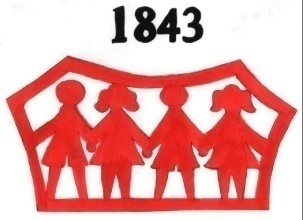 Предшколска установа "Наша радост"СуботицаГОДИШЊИ ПЛАН РАДА ПРЕДШКОЛСКЕ УСТАНОВЕ"НАША РАДОСТ"ЗА ШКОЛСКУ 2018/2019. ГОДИНУАвгуст 2018. године                                                                           ДЕО IIАНЕКС ГОДИШЊЕГ ПЛАНА РАДА УСТАНОВЕ2018/2019.Садржај Анекса:ИНДИВИДУАЛНИ  ПЛАНОВИ  СТРУЧНИХ  САРАДНИКА/ПЕДАГОЗИ, ПСИХОЛОЗИ, ЛОГОПЕДИ, СТРУЧНИ САРАДНИК ЗА ЛИКОВНОИНДИВИДУАЛНИ  ПЛАНОВИ:  ДИРЕКТОРА УСТАНОВЕ,  ТЕХНИЧКОГ ДИРЕКТОРАПОМОЋНИКА ДИРЕКТОРА  УСТАНОВЕИНДИВИДУАЛНИ  ПЛАН СЕКРЕТАРА   УСТАНОВЕСАМОВРЕДНОВАЊЕ  РАДА  УСТАНОВЕ - ГОДИШЊИ  ПЛАН    САМОВРЕДНОВАЊАПЛАН  АКТИВНОСТИ  ИЗ  РАЗВОЈНОГ  ПЛАНА  ЗА  ТЕКУЋУ  ШКОЛСКУ ГОДИНУВАСПИТНО - ОБРАЗОВНИ КАДАРПЛАН СТРУЧНОГ УСАВРШАВАЊА  АДМИНИСТРАТИВНЕ СЛУЖБЕПЛАН ГОДИШЊИХ ОДМОРА ЗАПОСЛЕНИХКРЕАТИВНЕ РАДИОНИЦЕ ВАСПИТАЧА2.  УВОД2.1. Полазни Основи РадаГодишњим планом рада Предшколске установе ''Наша радост“ (у даљем тексту Установе) у складу са школским календаром и Предшколским програмом уређује се време, место, начини и носиоци остваривања програма васпитања и образовања као и друга питања од значаја за функционисање Установе. Установа остварује предшколско васпитање и образовање, превентивно - здравствену и социјалну заштиту, негу и исхрану деце до поласка у школу.  Оснивач установе је град Суботица. Годишњи плана рада за радну 2018/19. годину доноси се за период од 01. септембра 2018. до 31. августа 2019. године на основу :    * Закона о основама система образовања и васпитања („ Сл.Гласник РС“, бр.88/2017 и 27/2018) – други закон    *  Закона о предшколском васпитању и образовању  („Сл. Гласник РС“, бр. 18/2010 101/2017)    * Правилника о Општим основама предшколског програма („Сл.Гласник РС – просветни гласник“ бр. 14/2006)    *  Остали закони који регулишу  поједине делатности Установе:       * Правилник о условима за упис, пријем и испис деце у Предшколској установи „Наша радост“     Суботица (дел.бр. 1113/04)      * Правилник  о понашању деце, родитеља и запослених у Предшколској установи „Наша радост“На основу планских докумената Установе:    *  Предшколски програм, ревидиран  у јуну 2018. године     *  Извештај о плану праћења и евалуације Годишњег плана рада за 2017/18.школску годину    *  Развојни план Установе за период 2018/19. – 2022/23.    *  Годишњи план самовредновања2.2. Назив И Адреса УстановеСедиште Предшколске установе "Наша радост" се налази у улици Антона Ашкерца бр.3,Тел: 024/64 64 10Факс: 024 64 64 11e -mail: nasaradost@mts.rsweb: nasaradost.edu.rs2.3. Циљеви И Задаци Функционисања Установе у  Програмској    2018/2019. * У складу са својим могућностима обезбедити оптималне услове за нормалан физички, интелектуални, емоционални и социјални развој деце од 1-6,5 година* Обезбедити услове функционисања јединственог система васпитно-образовног рада, неге, исхране, здравствене и социјалне заштите* У сарадњи са породицом, широм локалном средином обезбедити јединство васпитних утицаја на дете, квалитетнији и богатији живот у вртићима* Обезбедити што квалитетнију примену Основа програма васпитно-образовног рада* Реализовати  Припремни предшколски програм у циљу што боље спремности предшколаца за полазак у школу* Обезбедити континуирану едукацију стручног кадра* Обезбедити квалитетније опремање затвореног и отвореног простора у коме бораве, живе, раде, уче деца* Пружање и других услуга из делокруга рада Установе предвиђених Статутом3.  МАТЕРИЈАЛНО-ТЕХНИЧКИ И ПРОСТОРНИ УСЛОВИ РАДА ЗА ОСТВАРИВАЊЕ ДЕЛАТНОСТИ    3.1. ПРОСТОРНИ УСЛОВИ РАДАУ оквиру Установе постоји 54 вртића за боравак деце и једна група где се ВО рад  реализује  са деом на болничком лечењу. У оквиру „Наше радости“ налазе се наменски грађени и адаптирани објекти за боравак деце. У табелама  1. и 2. је дат списак наменских и ненаменских објеката.Табела бр.1Преглед наменски грађених објеката са израженим капацитетима, површином објекта, дворишта и адресомТабела бр. 2Преглед других - прилагођених и адаптираних простора за боравак деце са израженим капацитетима, површином објекта, двориштем и адресом   *  Радне собе за припремни предшколски програмСве радне собе за припремни предшколски програм су опремљене у складу са дечјим потребама и узрастом (столови, столице, играчке, дидактички материјали). Припремни предшколски програм одвија се у 88 радних соба. 12 радних соба се налази при основним школама.3.2.ОПРЕМЉЕНОСТ  УСТАНОВЕ            3.2.1. Опремљеност средствима за васпитно - образовни  рад           а) БиблиотекаНа нивоу Установе постоји библиотека у којој се могу наћи стручни наслови издавача, како из земље тако и из иностранства, на српском, мађарском, енглеском, немачком, хрватском и чешком језику. Сваки вртић располаже својом малом библиотеком, како стручних наслова, тако и литературе за децу предшколског узраста. Планира се обогаћивање фонда библиотеке, како на нивоу Установе, тако и библиотека у вртићима, у договору са стручним сарадницима и према материјалним могућностима. б) Дидактички материјали Свака васпитна група је опремљена дидактичким материјалима и играчкама у складу са узрастом деце. У три вртића који спроводе Монтесори програм све васпитне групе су опремљене колекцијом Монтесори дидактичког материјала. Акценат набавке игрчака и дидактичког материјала биће пре свега на опремању група која захтевају допуну.       в) Аудио – визуелни апаратиТоком радне године планира се набавка АВ средстава према могућностима и потребама. Различити едукативни и музички ЦД-и  за децу од 1 – 6,5 година биће дистрибуирани у све вртиће. Установа поседује два пројектора, два видео – бима, графоскоп и фотоапарат.    3.2.2.Службени аутомобили и друга возила Табела бр. 3Службена возила3.2.3. План унапређења материјално - техничких услова у вртићима Предшколске установе “Наша радост“ у 2018/19. годиниТабела бр.43.2.4.  План унапређења материјално - техничких  услова у централној кухињи у 2018/19. годиниТабела бр.53.2.5. Дистрибутивне кухиње (кухиње вртића)Табела бр.64.   КАДРОВСКИ УСЛОВИ РАДАПреглед броја запослених према профилима стручностиТабела бр.74.1.ВАСПИТНО - ОБРАЗОВНИ  КАДАРНАПОМЕНА: У Анексу је приложен списак васпитно - образовног кадра са именом, презименом, стажом и другим потребним подацима;4.2.ОСТАЛИ  КАДАР        Директори, помоћници директора, стручни сарадници, секретар,  административно         особље, техничко особље;НАПОМЕНА: У Анексу је приложен списак осталог кадра са именом, презимено  стажом и другим потребним подацима;5.   ОРГАНИЗАЦИЈА ВАСПИТНО-ОБРАЗОВНОГ РАДА * За послове управљања и руковођења Установом задужен је директор Небојша Маркез* Послове техничког директора обавља  Вељко Војнић* Послове око организације рада у свакој јединици ће обављати помоћници директора, васпитачи: Мирјана Гуриновић, Шимић Дајана и Лошонци Слука Виолета* За послове организовања рада на нивоу вртића су задужени руководиоци радне јединице вртића* За праћење и унапређивање васпитно-образовног рада сваки вртић има свог педагога, психолога и логопеда* За праћење специфичних програма који се у вртићу реализују задужени су координатори тих програма* За послове организације и координације рада из области превентивне здравствене заштите задужене су медицинске сестре на превентиви, Влаховић  К.  Андреа и Томек Ева и Токоди Кристина,  лице за безбедност и заштиту на раду*За послове организације и координације рада из области исхране задужен је координатор кухиње Љиљана Беатовић, технолог*Сарадник за ликовно Марија Шустран обавља послове унапређивања васпитно – образовног рада из области ликовног васпитања у свим вртићима*За послове организације и координације рада техничке службе задужен је  Златко Петрик, шеф техничке службе5.1. Бројно стање деце и  групаУ овој школској години у Установу је уписано 4286 деце рођене од марта 2012 до краја  2017. године. Деца су распоређена у 193,5  група. Од тога је 683 деце распоређено у 38,5 јаслених група, 2926 деце у 116 обданишних група 677 деце је распоређено у 39 група полудневног  боравка. Број деце која се налазе у групи на болничком лечењу креће се до 10 деце. У табелама је дат преглед деце по узрасту, години рођења, језику и облику рада.Табела бр. 8Бројно стање деце и група у целодневном боравкушколска 2018/2019. година 5.1.1. Припремни предшколски програмБрој деце у полудневном боравку – узраст и језик Табела бр. 9Табела бр. 9          5.1.2. Деца са сметњама у развоју  Табела бр. 105.1.3. Целодневни  боравак                       Број група и деце у целодневном боравку – јасле, обдаништепрема нормативима и проценти заступљеностиТабела бр.11 5.1.4.Полудневни боравакБрој група и деце у полудневном боравку према 
нормативима и процентима заступљености Табела бр. 125.1.5. Језици на којима се реализује васпитно – образовни радВаспитно – образовни рад у Установи реализује се на српском, мађарском и хрватском језику, уважавајући карактеристику наше средине у којој постоје породице у којима се негују два или три језика. Подржавајући модел развоја језика у двојезичним породицама, Установа је наставила са развијањем програма рада у оквиру којег су унутар једне групе једнако заступљена два језика – српски и мађарски.Поред овог модела рада, настављена је и реализација двојезичних програма у оквиру којих деца уче по један страни језик – енглески или немачки.У  Установи су заступљени програми за развој комуникативних способности на нематерњем језику – српски и мађарски као и програми за развој комуникативних способности на страном језику – енглески језик. Васпитачи који реализују активности на развоју комуникативних способности имају за то одговарајуће знање стечено у току континуиране едукације, а њихов рад се систематски прати од стране координатора програма.Број група, језик и број деце од три године до поласка у школуТабела бр. 135.1.6. Бројно стање деце последњих 10 година	Табела бр. 145. 2. РИТАМ РАДА УСТАНОВЕВреме боравка деце у полудневном боравку износи 5 часова, иако нови Закон о предшколском васпитању и образовању предвиђа 4 часа трајања ППП. То значи да Установа ради један сат дуже од прописаног. Време боравка деце у целодневном боравку износи 11 часова. Полудневни боравак се у зависности од просторних могућности објекта организује и у преподневним и у послеподневним часовима, а у већини вртића се васпитно – образовни рад се одвија по сменама које прате смене у најближој школи – месечно или квартално. Преглед објеката у којима се организује целодневни боравак деце, са бројем група и радним временом Табела бр. 15  Преглед објеката у којима се организује припремни предшколски програм - од 5,5 година до поласка у школу, ПБса бројем група и распоредом смена у вртићуТабела бр. 16Напомена:У Болници се налази једно одељење за децу предшколског и школског узраста, где је запослена 1 васпитачица из Установе.Радна година траје од 1. IX 2018. до 31. VIII 2019. године, а за децу у припремном предшколском програму према календару који је донет од стране Покрајинског секретара за образовање.5.3. СТРУКТУРА И РАСПОРЕД ОБАВЕЗА ВАСПИТАЧА И СТРУЧНИХ      САРАДНИКА У ОКВИРУ РАДНЕ НЕДЕЉЕСтруктура и распоред обавеза васпитача у оквиру радне недеље Табела бр. 17    У оквиру пуног радног времена за остваривање програма рада планирана је следећа структура рада:      а)  Васпитачи у целодневном  боравку – узраста од 1 године до поласка у школу       б) Васпитачи у припремним групама – узраста од 5,5 година до поласка у школу        в)  Медицинске сестре васпитачи у групи – узраста од 1-3 годинаСтруктура и распоред обавеза стручних сарадника у оквиру радне недеље Табела бр. 185.4.   КАЛЕНДАР ЗНАЧАЈНИЈИХ АКТИВНОСТИ У УСТАНОВИ Табела бр.19 6. ПРОГРАМИ СТРУЧНИХ, РУКОВОДЕЋИХ, УПРАВНИХ И САВЕТОДАВНИХ ОРГАНА УСТАНОВЕ6.1.1. План И Програм Рада Стручних Органа  Установе6.1.1. План и програм Васпитно-образовног већа за 2018/19. школску годинуТабела бр. 206.1.2. План и програм рада Педагошког колегијума за 2018/19. школску годинуТабела бр. 216.1.3. План и програм рада Колегијума управе за 2018/2019. годинуЧланови Колегијума:                                Табела бр.22Табела бр.23Начини праћења реализације плана и програма рада Колегијума: увидом у записнике са седница Колегијума.Носиоци праћења: директор, помоћник директора-технички директор, секретар установе.6.1.4.План и програм рада Стручног колегијума  за 2018/2019. годинуТабела бр.24План и програм рада Колегијума за школску 2018/2019. годину	Табела бр. 256.1.5. План и програм рада састанака Руководилаца радних јединица у вртићу      Табела бр. 266.2. ПЛАН И ПРОГРАМ РАДА СТРУЧНИХ АКТИВА УСТАНОВЕ6.2.1. Стручни Актив за Развојно планирањеПредседник актива: Виолета Врцељ Одри, педагог Табела бр. 27Чланови Актива за развојно планирање на нивоу Установе су: Небојша Маркез,  директор УстановеДавор Дулић, председник УОМирјана Гуриновић, помоћник директораВиолета Лошонци Слука, помоћник директораДајана Шимић, помоћник директораСнежана Флего, помоћник директораВиолета Врцељ Одри, педагогЈасмина Кукић, педагогМилана Јовићевић, психологДијана Копуновић Торма, спец. психолог Ержебет Бедросиан, педагогЈасна Скендеровић, логопедМарта Пертет, логопедБиљана Бошњак, педагогБисерка Јовановић, психологМарија Шустран, сарадник за ликовноЧланови актива на нивоу педагошких јединица ће се утврдити у току  септембра 2018. године. Приоритети Актива за Развојно планирање у 2018/2019. години ће бити:Подршка Тимовима вртића у реализацији планираних активности из Акционог плана;6.2.2.  Стручни програмски Актив васпитача реализатора инклузивног програма Приоритети рада актива:Стручна подршка за реализацију инклузивног програма и писање ИОПаУнапређивање компетенција реализатора инклузивног програма за рад са децом са сметњама у развоју Председник Актива - мр Дијана Копуновић Торма, психолог и психотерапеутТабела бр. 286.2.3.Стручни програмски актив реализатора раног учења енглеског језика „ABC – you and me - 123 - ја и ти"Председник стручног актива: Виолета Врцељ Одри, педагог Приоритет рада актива за ову програмску годину су:Размена искустава реализатора у примени метода, техника, материјала у раду са децом Размена искустава и идеја пружања подршке породици с циљем њиховог оспособљавања за подстицање когнитивног развоја деце План рада Актива  Табела бр. 296.2.4.Стручни програмски актив васпитача реализатора програма српско-мађарске двојезичности Табела бр.31На основу резултата процеса самовредновања в.о. рада, за наредни период рада програмског актива, у договору са  васпитачима, одабрани су сегменти в.о. рада за даље унапређивање.Радиће се на унапређивању в.о. рада кроз различите кооперативне игре и активности. Стимулисањем кооперације (посебно вербалним кооперативним играма) утичемо на развој све већег броја интеракција међу децом, те самим тим на развој језичких вештина и способности.Приоритетни циљеви за планирану школску годину:Подизање стручне компетенције васпитача-почетника;Задаци за планирану школску годину:Пружање стручне помоћи васпитачима на унапређивању васпитно-образовног рада Пружање помоћи васпитачима почетницима ( до 5 година радног стажа);Координатор програма: Бисерка Јовановић, психологПлан и програм рада стручног  Актива двојезичних српско-мађарских група за  2018-19  годинуТабела бр.316.2.5.  Стручни програмски актив васпитача "Увођење језика средине - српског/мађарског језика" 
Председник актива: Ержебет Бедросиан, педагогПриоритетни циљеви:Радити на одрживост програма и повећати број васпитних група у програму;подизање ниво компетенције васпитача из области методике васпитно-образовног рада у оквиру програмастручно оспособљавање васпитача почетника за планирање и спровођење програма;Приоритетни задаци:Радити на одрживост програма и повећати број васпитних група у програму;Пружање помоћи васпитачима у усклађивању програмских захтева са специфичностима програма;Рад са васпитачима на израду дидактичког материјала, прикупљању и коришћењу материјала;Пружање помоћи васпитачима у планирању активности;Иницирање и пружање помоћи васпитачима у разумевању и коришћењу специфичне методике рада у реализацији програма;Табела бр.326.2.6. Стручни Актив васпитача који ВО рад реализују на мађарском језику Председник стручног актива: Ержебет Бедросиан, педагогПриоритетни циљеви за планирану школску годину:Подизање стручне компетенције васпитача у планирању свог васпитно-образовног рада - са посебним освртом на пројектно планирање;Умеће васпитача за спровођење планираног у конкретној пракси;Подизање стручне компетенције васпитача-почетника;Обезбеђивање неопходне стручне литературе за реализацију програма;Задаци за планирану школску годину:Пружање помоћи васпитачима у усклађивању програмских захтева са специфичностима услова рада;Пружање стручне помоћи васпитачима на унапређивању квалитета ВО рада увођењем иновација и иницирањем коришћења савремених метода и облика рада;Пружање помоћи васпитачима почетницима ( до 5 година радног стажа);Оснаживање васпитача за тимски рад кроз њихово подстицање на реализацију заједничких задатака;Приоритени циљеви и задаци су одређени на основу резултата праћења ВО рада васпитача који ВО рад изводе на мађарском језику, приоритетних циљева и задатака из Развојног плана установе, на основу приоритетних циљева и задатака Годишњег плана и програма рада установе.Табела бр.336.2.7. План и програм стручног актива васпитача реализатора Прилагођеног Монтесори програм Председник актива: Ержебет Бедросиан, педагогПриоритетни циљеви за планирану школску годину:Унапређивање квалитета реализације Прилагођеног Монтесори програма – са освртом на могућности и начине коришћења Монтесори материјала;Подизање стручне компетенције васпитача за реализацију Прилагођеног Монтесори програма;Задаци за планирану школску годину:Пружање помоћи васпитачима у усклађивању програмских захтева са специфичностима контекста;Мотивисање васпитача на учешће у разним облицима стручног усавршавања из области Монтесори педагогије;Приоритени циљеви и задаци су одређени на основу анализе Годишњег извештаја о реализацији програма.Табела бр. 346.2.8. Стручни Актив васпитача који ВО рад реализују на хрватском језикуПредседник стручног Актива: Марина Иванковић Радаковић  Координатор: Дајана Шимић, помоћник директораПриоритети рада Актива у 2018/2019.год.Унапређење васпитно образовног рада кроз размену искустава са семинараУнапређење планирања васпитно-образовног рада путем пројектног планирањаСтварање подстицајне средине за развој децеТабела бр.356.2.9. Стручни Актив васпитача реализатора програма немачком језику: DAUMELINCHEN  „Wir lehren Deutsch – Daumlinchen 1 и 2 – немачко – српски програм/немачко – мађарски програмКоординатор Актива: Дијана Гагић  Чланови Актива: Дијана Гагић, Јосипа Гулишија, Ибоја, Ведрана Лазаревић, Корнелија Нараи Перић, Чила Фараго       План рада Актива за 2018/19  Табела бр. 366.2.10. Стручни актив медицинских сестара и васпитача  јасле  1 и јасле 2Координатор Актива: Јасмина Кукић, педагогПредседник Актива: Љубица Петровић, медицинска сестра - васпитачПриоритет рада Актива Стручно усавршавање медицинских сестара - васпитача Рефлексија сопствене праксеСамовредновање и унапређење простора и односа у циљу добробити дететаХоризонтално учењеПлан рада Актива у 2018/2019. Табела бр. 376.2.11. Стручни програмски Актив васпитача млађих узрасних групаНа основу резултата процеса самовредновања в.о. рада, за наредни период рада програмског актива, у договору са  васпитачима, биће одабрани сегменти в.о. рада за даље унапређивање.Приоритетни циљеви за планирану школску годину:Подизање стручне компетенције васпитача-почетника;Задаци за планирану школску годину:Пружање стручне помоћи васпитачима на унапређивању васпитно-образовног рада Пружање помоћи васпитачима почетницима ( до 5 година радног стажа);Координатор програма: Бисерка Јовановић, психологПлан и програм рада стручног  Актива млађих узрасних група за  2018-19  годинуТабела бр. 386.2.12.Стручни Актив васпитача средњих узрасних група Приоритети рада актива: Подизање стручне компетенције васпитача у планирању свог васпитно-образовног рада; Председник актива: Лејла Насер, васпитач Координатор актива: Јасна Скендеровић, логопедПлан рада Актива за 2018/19. годину Табела бр. 39т6.2.13. Стручни Актив старијих узрасних група Координатор: Марта Пертет, логопедПредседник актива: Наташа Стојић, васпитачПлан рада Актива за 2018/19. годинуТабела бр. 40т6.2.14. Стручни Актив најстаријих узрасних група На основу резултата процеса самовредновања в.о. рада, за наредни период рада програмског актива, у договору са  васпитачима, биће одабрани сегменти в.о. рада за даље унапређивање.Приоритетни циљеви за планирану школску годину:Подизање стручне компетенције васпитача-почетника;Задаци за планирану школску годину:Пружање стручне помоћи васпитачима на унапређивању васпитно-образовног рада Пружање помоћи васпитачима почетницима ( до 5 година радног стажа);Координатор програма: Бисерка Јовановић, психологПлан и програм рада стручног  Актива најстаријих узрасних група за  2018-19  годинуТабела бр.416.2.15. Стручни актив забавишних групаПриоритети рада Актива за 2018/19. год. :Оснажити васпитаче за хоризонталну евалуацију, рефлексију и критичко преиспитивање праксеОснаживање васпитача за покретање акционих истраживања на нивоу група и вртићаПредседник  Актива забавишних група: Миљана БоићКоординатор Актива: Милана Јовићевић, психолог План рада Актива за 2018/19. годину Табела бр.426.2.16.Стручни актив мешовитих групаПредседници Актива: Зоран Ивошевић, прва пед.јединица, Јосипа Гулишија, друга пед.јединица, Радивоје Јанчић, трећа пед.јединица Координатор Актива: Биљана Бошњак, педагогПружање стручне помоћи васпитачима на унапређивању васпитно-образовног рада 	Табела бр. 436.3. ПЛАН И ПРОГРАМ РАДА СТРУЧНИХ ТИМОВА УСТАНОВЕ6.3.1. а) Тим за инклузивно образовањеПриоритети рада тима:Обезбеђивање и унапређивање квалитета васпитно-образовног рада у групама које реализују инклузивни програм и у Установи у целиниУнапређивање компетенција реализатора инклузивног програма за рад са децом са сметњама у развојуПредузимање мера за јединствен и усклађен рад са децом у процесу васпитања и образовањаУнапређивање квалитета сарадње са родитељима деце са сметњама у развоју и осталим родитељима у групама које реализују инклузивни програм  План рада Тима за 2018/19 Табела бр. 446.3.2. Тим за заштиту деце од дискриминације, насиља, злостављања и занемаривања Чланови Тима на нивоу УстановеКоординатор Тима: Биљана Бошњак, педагогЧланови Тима на нивоу вртића: Помоћник директора, стручни сарадници вртића, васпитачи, шеф вртића и родитељи. Табела бр. 45Представник родитеља  ће бити изабран након конституисања Савета родитеља!Приоритети рада тима за школску 2018/19.годину:Подстицање и праћење функционисања Унутрашње заштитне мреже, ради постизања позитивних ефеката у решавању случајеваПраћење имплементације иновативних активности из области превенције насиља                                                                        Табела. 466.3.3. Тим за превенцију  говорних потешкоћа          Приотитетни задаци  Тимa за школску 2018-2019 године: *Едукација васпитача о раној интервенцији и стимулацији говорних поремећаја( чланови    Тима за превенцију говорних  потешкоћа). *Праћење ИПА пројеката   *Организовање радионица-деца, родитељи и васпитачи    План рада Тима за 2018/19. годинуТабела бр. 476.3.4.) Тим за повећање обухвата деце из осетљивих група у ППП  школска 2018/19. Координатор Тима: Кораћ Јагода васпитач Чланови Тима: Биљана Бошњак- педагог, Јасна Скендеровић -логопед, Дијана Копуновић-психолог, Јовановић Сања-педагошки асистент, Буњаку Мухамед- педагошки асистент, Хорват Смиља- васпитач, Катанчић Дубравка-васпитач, Гуриновић Дубравка-васпитач, Перковић Славица- васпитач Приоритети Тима: Повећање обухвата деце из осетљивих група Мотивисати родитеље да децу упишу у ПППРедовна присутност деце из осетљивих група у васпитним групама ППП Тимски рад са партнерима на нивоу локала ( заједничке активности и сарадња) План активности Тима за 2018/19. школску годину  Табела бр.486.3.5.   Тим за развој Предшколског програмаКоординатор Тима: Јасмина Кукић, педагогЧланови Тима: Ержебет Бедросиан, Марија Шустран, Милана Јовићевић, Снежана Јоцић, Корнелија Чорба, Наташа Тадић, Ана Бриндза, Моника ИсаковПриоритети рада Тима:Дефинисати улогу и задатке ТимаПреиспитивати Нове основе програма и вредности нове концепције предшколског васпитања и образовања План рада Тима у 2018/2019. Табела бр. 496.3.6.Tим за самовредновање  Председник тима: Милана Јовићевић, психологЧланови Тима за самовредновање на нивоу Установе:Милана Јовићевић, председник АктиваМарта Пертет, логопедЧила Фараго, васпитачБиљана Бошњак, педагогЕлза Фаркаш, Члан УОВиолета Врцељ Одри, педагогСнежана Флего, помоћник директора за ВО радМирјана Гуриновић, помоћник директора Виолета Лошонци Слука. помоћник директораДајана Шимић, помоћник директораЈасмина Кукић, педагогМарина Пиуковић, васпитачПредставник Савета родитељаПриоритети рада тима:Пружити подршку васпитачима за процес рефлексије и хоризонталног учењаУпознавање запослених са новим областима и стандардима квалитета рада установеПлан рада тима  за 2018/19.годинуТабела бр.506.3.7.  Тим за стручно усавршавањеПлан и програм рада Тима за стручно усавршавање Координатор Тима: Ержебет Бедросиан, педагогСтални чланови Тима: Јасмина Кукић, педагог; мр Дијана Копуновић Торма, психолог; Повремени чланови: помоћник директора за ВО рад, председници узрасних актива; планер-аналитичар, шеф рачуноводства. Приоритетни циљеви:Планирање и спровођење свих облика стручног усавршавања васпитача, васпитача-медицинских сестара и стручних сарадника;Ефикасно и тачно вођење евиденције о сталном и обавезном стручном усавршавању васпитача, медицинских сестара-васпитача и стручних сарадника;Приоритетни задаци:Уградити потребне промене у електронску евиденцију установе о стручном усавршавању запослених;Оснаживање васпитача за правилно вођење своје евиденције о свим облицима стручног усавршавања;Рад на обезбеђивању доступности за што већи број запослених за све облике стручног усавршавања, поготово за акредитоване семинаре и стручне скупове;Рад на усклађивању садржаја свих облика стручног усавршавања са потребама запослених, (интересовање запослених, приоритетни циљеви Развојног плана установе, резултати самовредновања установе) узимајући у обзир материјалне могућности установе;Табела бр.516.3.8. Тим за обезбеђивање квалитета и развој Установе Координатори Тима:Небојша Маркез, директор Установе, Вељко Војнић, помоћник директора  - технички директорПлан рада Тима Табела бр. 526.3.9. Тим за безбедност и здравље на радуKоординатор Тима: Кристина Токоди Крижан, лице задужено за безбедност и заштиту на радуНа основу члана 44. Закона о безбедности и здрављу на раду код Послодавца се образује Одбор за безбедност и здравље на раду.Одбор има најмање пет чланова, с тим да Синдикат предлаже најмање три представника из реда свих запослених, а директор Установе најмање два представника Послодавца.У Одбору мора бити најмање један представник, који је стручњак из области безбедности и здравља на раду.На основу договора између руководства (19.07.2018.) Предшколске установе „Наша радост“ и сарадника за безбедност и здравље на раду, Одбор за безбедност и здравље на раду ће се звати Тим за безбедност и здравље на раду док ће задужења, обавезе и функција бити идентичне наводима у Закону.Исти ће се формирати у септембру 2018. односно на почетку школске 2018./2019. године.6.4. ПЛАН И ПРОГРАМ СТРУЧНИХ САРАДНИКА Годишњи план рада стручних сарадника Установе налази се у Анексу документаСтручни сарадници:Ержебет Бедросиан, педагог, Јасмина Кукић, Виолета Врцељ Одри, Биљана Бошњак.Психолози: Милана Јовићевић, Дијана Копуновић Торма, Бисерка ЈовановићЛогопеди: Јасна Скендеровић, Марта Пертет  6.5. ПЛАН И ПРОГРАМ РАДА РУКОВОДЕЋИХ ОРГАНА План и програм рукововдећих органа налази се у анекссу документа6.5.1. План и програм рада директора Установе (анекс) 6.5.2. План и програм рада техничког директора 6.5.3. План и програм рада помоћника директора ( анекс)6.6.ПЛАН И ПРОГРАМ РАДА УПРАВНИХ ОРГАНА УСТАНОВЕ 6.6.1.Управни одбор Председник Управног одбора и број телефона:Давор Дулић, проф. физичког васпитања (број мобилног телефона 064/3102481)   Табела бр. 53Чланови Управног одбора : Напомена: Олга Андрић, економски техничар, представник родитеља је разрешена  функције члана Управног одбора Решењем број:  I-00-022-383/2014, 25.09.2014. године. Уместо ње је истим Решењем именована Кристина Пастор, инжењер информатике.6.6.2. План рада Управног одбора за 2018/2019. годинуТабела бр.54Начини праћења реализације плана и програма рада Управног одбора: увидом у записнике са седница УО.Носиоци праћења: председник УО, секретар установе.7. ИНИДИВИДУАЛНИ ПЛАНОВИ И ПРОГРАМИ РАДА ВАСПИТАЧА Планови васпитно - образовног плана за сваку васпитну групу деце се налази у радним књигама васпитача и медицинских сестара - васпитача. Планира се по А и Б моделу: дневно, недељно, етапно, по пројектима. Евиденцију о праћењу планирања реализације и евалуације васпитно - образовног рада воде стручни сарадници преко инструмената за праћење васпитно - образовног рада.8.РЕДОВНИ ПРОГРАМИ ВАСПИТНО – ОБРАЗОВНОГ РАДА8.1.Редовни програми Васпитно – образовног рада8.1.1. Програм неге и васпитања деце узраста до три годинеРад са децом јасленог узраста одвија се према Основама програма неге и васпитања деце узраста од шест месеци до три године, где се истиче да се  ''васпитање и нега деце врши стварањем повољне васпитне средине  у којој ће дете стицати искуства по сопственом програму, откривајући себе и своју околину, у којој ће бити активно у складу са својим потребама и могућностима''. У раду са децом јасленог узраста полази се од принципа јединства неге и васпитања. Процес неге и васпитања прилагођава се сваком детету, његовим потребама и могућностима. Нега подразумева и превентивну здавствену заштиту, којом се чува здравље деце и превенирају болести. Игра има централно место у раду са децом као водећа активност кроз коју деца расту, развијају се и уче. Игра омогућава, подстиче и култивише спонтане изразе и понашања детета, а такође омогућава поштовање дечјих особености у начину откривања себе и света око себе.у вртићу, што додатно представља  стресогени фактор, који исцрпљује стручне и личне капацитете сестара и васпитача у јаслицама. 8.1.2. Програм Предшколског васпитања и образовања деце од три године до укључивања у Програм Припреме за школуОснове програма заснивају се на хуманистичком схватању развоја детета, које наглашава унутрашње снаге детета на које се ослања приликом деловања на његов развој и средину која подстиче испољавање тих снага.Рад са децом узраста од три до пет и по година одвија се према Основама програма предшколског васпитања и  образовања деце од три године до укључивања у програм припреме за школу. Установа, својом организацијом и мноштвом улога које има у односу на децу и породицу:   Обезбеђује сигурну средину у којој се свако дете осећа прихваћено и вољено и у којој оно оптимално расте и развија се Обезбеђује средину која детету пружа богату и разноврсну размену и комуникацију са вршњацимаДаје подршку породици у васпитању дететаКомпензује социјално депривирајуће услове у којима нека деца одрастајуУкључује децу ометену у развоју у редовне васпитне групе Додатно стимулише развој обдарене деце Доприноси сазревању деце за школско учење.Основе програма предшколског васпитања и образовања за овај узраст  разрађене су  у два модела: модел А и модел Б.Модел А гравитира отвореном систему васпитања и акционом развијању програма, зависно од интересовања деце, док Модел Б има карактеристике когнитивно-развојног програма и разрађене васпитно-образовне циљеве, задатке васпитача и типове активности, међу којима васпитачи бирају и разрађују их зависно од потреба, могућности и интересовања конкретне деце у групи. У пракси наше установе васпитачи се слободно и самостално опредељују за модел по коме ће радити. 8.1.3. Припремни Предшколски ПрограмОстваривање Припремног предшколског програма доприноси програмском и организационом повезивању предшколског и основног образовања и васпитања, што обезбеђује континуитет у васпитању и образовању деце и олакшава им прелаз из једне средине у другу.Укључивање све деце у припремне предшколске групе има компензаторску функцију. На тај начин се свој деци обезбеђују услови за проширивање и сређивање социјалног и сазнајног искуства, чиме се ублажавају социо-културне разлике и обезбеђује донекле подједнак старт за полазак у школу.Програм представља допуну породичном васпитању. Отворен је за потребе детета и породице. Полази од права родитеља да активно учествују у подизању и васпитавању свог детета, чиме се унапређује васпитна компетенција породице. За дете предшколског узраста је важно да у години пред полазак у школу борави у подстицајној, осмишљеној и организованој средини, да учествује у програму, који је за њега развојно значајан, који уважава његове потребе, интересовања и могућности и на најбољи начин подстиче његов  психофизички развој.Непосредни циљ припреме деце за полазак школу је да се допринесе њиховој зрелости или готовости за живот и рад какав их очекује у основној школи. Како је припрема за полазак у школу процес који траје током читавог предшколског периода, овај циљ се остварује у контексту подстицања општег и целовитог развоја детета. Готовост за полазак у школу је спремност детета да стиче и развија вештине, способности и знања, које су основ за даље школовање. Спремност подразумева физичку, интелектуалну, социјалну и емоционалну зрелост, као и претходна искуства и мотивацију за учење. Резултат је природног процеса сазревања и активног и мотивисаног учења.8.1.4. Вртић  по мери детета - инклузивни модел рада- Савремени концепт образовања У складу са тенденцијом да се вртић прилагоди сваком детету и жељом да се и деци са сметњама у развоју обезбеди што квалитетнији живот у вртићу, у ПУ "Наша радост" се од 2000/01. године примењује инклузивни модел рада са децом. Од 2010. године инклузивни програм је у нашој земљи и законски регулисан. Активости које се дешавају у вртићима, подстичу комуникацију и омогућавају усвајање социјалних норми. Вршњаци без сметњи у развоју представљају позитиван модел и они су драгоцени у подстицању развоја вештина и усвајању знања које се стабилизују са много мање интервенција него када са децом са сметњама у развоју раде само одрасли. Основни циљ.Основни циљ програма је подстицање развоја и укључивање деце са сметњама у развоју у групу вршњака без развојних тешкоћа. Посебни циљеви  подразумевају: Укључивање деце са сметњама у развоју предшколског узраста у редовне групе вртића на територији Суботице и околинеРазвијање адекватних метода рада, који омогућавају пуну интеграцију деце са развојним тешкоћама под једнаким условима који постоје за осталу децу, а који уз адекватну подршку воде квалитетнијем задовољавању потреба све деце у групи.Координатор: мр Дијана Копуновић Торма, психолог и психотерапеутТабела бр. 55Акциони план реализације програма "Вртић по мери детета"Табела бр. 568.1.5. Заједно у адаптацији - програм подршке деци и породици Табела бр. 578.1.6. Програм заштите деце од дискриминације, насиља, злостављања и занемаривањаЗаштита деце од насиља у васпитно - образовним установама је сложен процес у коме   учествују сви - запослени, деца, родитељи, старатељи као и локална заједница.Стварање услова за безбедно одрастање и заштита деце од насиља приоритетан је задатак образовно - васпитних установа, али и свих институција које се баве децом.Превенција насиља је један од приоритета у остваривању васпитно - образовног рада и саставни део је Годишњег плана рада и Развојног плана Установе.Законом о Основама система васпитања и образовања, Установа је у обавези да спроводи Програм заштите деце од насиља, злостављања и занемаривања.Принципи на којима се заснива Програм заштите деце од насиља, злостављања и занемаривања су следећи:Право на живот, опстанак и развој;Најбољи интерес детета;Спречавање дискриминације;Активно учешће деце, давањем могућности да јасно искажу своје мишљење;Програм има као општи циљ унапређивање квалитета живота деце у Установи применом мера превенције, ради стварања безбедне средине, и мера интервенције у ситуацијама када се јавља насиље, злостављање и занемаривање.Програм садржи превентивне активности  које Установа може и треба да примени да би се спречило насиље. Такође, садржи и мере интервенције које се предузимају када се насиље догоди. Програм је припремљен са намером да се допринесе стварању безбедне средине и обавезан је за све субјекте у васпитно - образовном процесу.Принципи Програма су:Право на живот, опстанак и развојНајбољи интерес дететаСпречавање дискриминацијеАктивно учешће деце, давање могућности да јасно искажу своје мишљењеОпшти циљ: Програма је унапређивање квалитета живота деце у Установи применом мера превенције, ради стварања безбедне средине, и мера интервенције у ситуацијама када се насиље јавља.Координатор Програма: Биљана Бошњак, педагогПодстицање и праћење функционисања Унутрашње заштитне мреже, ради постизања позитивних ефеката у решавању случајеваТабела бр.588.1.7. Програм Социјалне заштитеКоординатор програма: Бисерка Јовановић, психолог         Основни циљеви социјалног програма:Побољшање и унапређење сарадње са породицом;Обезбеђивање и пружање помоћи породици у развијању родитељских компетенција;Превенција социјалних потешкоћа код деце;Табела бр.59План активности Социјалног програма за школску 2018/19. годину8.1.8.Безбедност и здравље на раду и заштита од пожара  Координатор програма: Кристина Токоди Крижан Табела бр.608.1.9. Програм Здравствене превенције Табела бр.618.1.10. Програм Превенције и интервенције говорних потешкоћа Приоритетни циљ програма је рад на превенцији говорних потешкоћа, који ће се  реализовати кроз следеће задатке;Едукација  васпитача о темама: "О раној интервенцији и стимулацији говорних поремећаја (чланови Тима за превенцију говорних  потешкоћа) Организовање говорних радионица-деца, родитељи и васпитачиУнапређивање сарадње са родитељима, васпитачима и логопедима Установе План активности програма за 2018/19. школску годинуТабела бр.628.1.11. Позоришне Представе – у позоришту и вртићуПрема Годишњем плану и Предшколском програму Установе предвиђено је да деца посећују  позориште као и да позоришне представе гостују у нашој Предшколској установи.Позориште као контекст одрастања је драгоцено полазиште ВО утицаја на предшколском узрасту. У нашој установи се одувек негује дечје драмско изражавање и  развија афинитет према позоришној уметности. Постоји дугогодишња сарадња Установе са Дечјим позориштем у Суботици. Доживљај позоришта деца имају одлазећи организовано на позоришне представе у Дечје позориште и пратећи мобилне позоришне представе у вртићима, које за њих изводе путујућа професионална позоришта и позоришне трупе. Репертоар дечјих представа у Дечјем позоришту стоји на располагању свим вртићима и они се организују према својим жељама и могућностима да оду у позориште. Како се Дечје позориште налази у центру града, вртићи који су удаљени од центра или се налазе у околини Суботице морају додатно ангажовати аутобуски превоза до позоришта. Настојимо да свако дете барем једном годишње, за време док борави у вртићу, оде у позориште. Предлог је да сва деца осим деце која похађају јасле гледају све представе. Што се тиче деце која похађају јасле I-II или јасле II предлог је да гледају представе тек у другом полугодишту.Што се тиче представа које се играју у вртићу, на нивоу Установе постоји Комисија, која од понуђених представа на конкурсу, прави избор и препоручује их за играње у вртићима. Селекција је врло строга. Представе треба да задовоље одређене критеријуме како би се нашле на репертоару. Пре свега представа треба да има занимљиву причу, особен језик комуникације са младом публиком, да их уважава, пружа доживљај и остави их без даха, да такне њихове емоције, да их насмеје духовитошћу. Представа треба да буде уметнички и естетски вредна, али у исто време и забавна и да има неку поруку. Језик, глума и музика морају бити врхунски. Бира се 6 најбољих представа на српском и мађарском језику. У обзир долазе луткарске, драмске и балетске представе, а у обзир долази и уметничко приповедање уз лутке из кофера. Изузетно се прихватају и мађионичарске представе у недостатку других.  Теме представа су универзалне, животне, са порукама о добру и злу, другарству, солидарности, страховима, проблемима одрастања и свему што интересује предшколско дете. Путујућа позоришта су најчешће из Београда, Новог Сада, Суботице, Зрењанина, Панчева и других места Војводине.Стручни сарадник за ликовно: Марија Шустран8.2.РАЗЛИЧИТИ ПРОГРАМИ ЗА УНАПРЕЂЕЊЕ ВАСПИТНО-ОБРАЗОВНОГ   РАДА8.2.1.  Прилагођени Монтесори програмТабела бр.638.2.2.Wir lehrnen Deutsch – Daumlinchen  1  немачко  – српски програм за учење немачког језика у двојезичној групи8.2.3.Wir lehrnen Deutsch – Daumlinchen  2  немачко  – мађарски програм за учење немачког језика у двојезичној групи	Табела бр.648.2.4. Вјерски одгој  у оквиру Монтесори програмa„Католички вјерски одгој дјеце предшколске доби“  део јеМонтесори програма који се у нашој установи спроводи под називом "Прилагођени Монтесори програм", који за полазиште има Опште основе програма предшколског васпитања и образовања Републике Србије („Службени гласник РС“, бр. 62/03). Марија Монтесори потврђује даје религиозност живот низ елемената за развој детета и да оно треба имати религиозно искуство  од самог рођења јер ако му недостаје религиозно искуство тада ће му мањкати нешто што је темељ за развој човека!У планирању и остваривању одгојно-образовног процеса Вјерски садржај и морају бити у складу са садржајима и збивањима која се догађају у дететову окружењу, пратећи уједно циклус литургијске године.  Општи циљ: овога Програма је неговати и развијати религиозну димензију детета, оспособљавајући га, примерено његовој доби, заоткривање, прихваћање и живљење аутентичних вреднота Еванђеља у односу на себе, другога те напосебан начин Бога.Координатор програма:Васпитачица и катехистица Емина Кујунџић, звање катехистице стекла је наТеолошко – катехетском институту у Суботици.Вјерски-одгој навјештај вјере могу спроводити само и једино стручно-оспособљени васпитачи који су прошли теолошко-катехетско оспособљавање и имају мандат дијеце занског бискупа.Рад васпитача-одгојитеља у вјери прате:бискуп Суботичке бискупије Мсгр. др. Иван Пензеш,Теолошко – катехетски институт у Суботици и прочелник катехетског уреда проф. Влч. Јосип Пекановић, мр.сц. ЈеленаЗечевић, преч. мр. Мирко Штефковић, стручни сарадник-педагог Ержебет Бедросиан, помоћник директора Дајана Шимић и катехистица Емина Кујунџић.Реализација Католичког вјерског одгоја дјеце предшколске доби се планира у 5 вртића Установе, са укупно 8 васпитних група. Преглед вртића, група и броја деце у односу на језик и боравак у реализацији програма: “ вјерски одгој у оквиру Монтесори програмa“Табела бр.65У свим вртићима се спроводи Католички вјерски одгој осим у вртићу Биково где се спроводи  и православни и католички вјерски одгој.План активности програма за 2018./2019. школску годинуТабела бр. 668.2.5.  „Индивидуализација програма припреме детета за полазак у школу - ја полазим у школу“Приоритетни циљеви у програмској 2018/2019. години су:Праћење реализације програма у групама чији су васпитачи прошли обуку за примену програма у предходним годинама а који реализују Припрепремни предшколски  програм.Обука нових васпитача.Табела бр.678.2.6. Заједно у припреми за школу  -  Програм подршке деци и породици Табела бр. 688.2.7.Програм „Тимска подршка развоју детета“Приоритетни циљеви у програмској 2018/2019. години су:Праћење реализације програма у групама чији су васпитачи прошли обуку за примену програма Обука нових васпитача Табела бр.698.2.8.  Дечји хорови и оркестри*Оркестар и хор вртић  "Шумице", Водитељи: Соња Ромић, Јанош Балаж, Лена ЛазићПлан активности за 2018/19. годинуТабела бр. 70* Оркестар и хор, вртић  "Марија Петковић - Сунчица", водитељ Марина Пиуковић, васпитачТабела бр. 71*Хор "Распевани цврчак", вртић "Санда Марјановић", водитељи Наташа Врапчевић и Иван Табела бр.728.2.9.Увођење језика средине-српског/мађарског језика Координатор: Ержебет Бедросиан, педагог     Табела бр.738.2.10. English for you/ "ABC-YOU AND ME & 1,2,3-ЈА И ТИ"-програм за рано учење енглеског  језикаКоординатор програма: Виолета Врцељ Одри, педагогУ току радне 2018/2019. године програм „ABC - you and me & 123- ја и ти“ ће се реализовати у 6 васпитних група у четири вртића. У табели је дат приказ вртића, реализатора програма и узраста деце.  Програм ће се реализовати током целе године, свакодневно.Приоритетни циљеви у програмској 2018/2019. години:Примена и систематско праћење ефеката нових метода, техника и материјала рада са децом на подстицању конгитивног развоја деце и учењу енглеског језика. Приказ распореда васпитача у вртићима и узрасне групе у којима се реализује програм „ABC - you and me & 123- ја и ти“ Табела бр.74Акциони план за 2018/2019. годину:Табела бр.758.2.11.  Сликарски атељеЦиљ рада у атељеу је да деца пролазе процес настанка ликовног дела и да у том процесу уживају више него у његовом крајњем резултату. Реализују се углавном алтернативне и захтевније ликовне технике које је немогуће или тешко спроводити у свакодневним ситуацијама у радним собама, а погодне су за реализацију у мањим групама у атељеу. Ради се о ликовним техникама које су прилагођене развојним могућностима деце (графика на гипс плочи, батик: осликавање воском и везивањем тканине, сликање на стаклу у техници  наиве, монотипије на осликаној пени и сл.). У атеље ће и надаље повремено долазити до петнаестак деце са васпитачем. Радови настали у атељеу слаће се на ликовне конкурсе и урамљиваће се као поклон сарадницима, спонзорима, донаторима. У атељеу се ради са децом, васпитачима из Установе, државе и иностранства, а одвијају се радионице деца-родитељ-васпитач. Уколико се ради о радионици са великим бројем учесника она се реализује у алтернативном простору.                        Координатор програма: Марија Шустран, сарадник за ликовне активности8.2.12. Програм за учење језика средине у двојезичним мађарско-српским групамаГрупе се заснивају на двојезичним породичним моделима, тзв. координисаној двојезичности, што значи да се једна особа ( један васпитач ) деци обраћа на једном, а други васпитач на другом језику. Принцип оваквог рада је да се језици уче одвојено а подразумева емотивну везаност за особу/васпитача. Активности у групама воде две васпитачице, свака на свом матерњем језику. Да би се постигли оптимални резултати важно је ангажовање родитеља из двојезичних породица у равноправном третирању оба језика у кући. Најбољи резултати се постижу уколико се двојезични породични модел примењује и у вртићу и код куће.Циљ група које се оснивају на дуже рокове од 3-4 године,  је да деца усвоје доминантну двојезичност, што значи да један језик (матерњи, који би требало касније да буде и језик школовања) буде доминантан тј. да се дете зна изразити и само на основу језичких елемената, а на другом језику да усвоји функционалну компетенцију или двојезичност. Такође не мање важан циљ је да дете заволи нематерњи језик и настави током школовања да га учи. Веома смо задовољни што се овај програм већ етаблирао у објекту "Шумица". У току радне 2018/2019. године програм двојезичности на српско-мађарском језику ће се реализовати у  5  васпитних група.  У програм учења нематерњег језика ће бити укључена деца узраста од 3 до поласка у школу. Списак реализатора програма y двојезичним (с-м) групама за 2018-2019Табела бр.76Приоритетни циљеви за наредну годину су:Стварње стимулативније средине за развој језичких способности и вештина.Подизање квалитета реализације програма.Превасходни циљ програма је развој језичких способности и вештина код деце, развој интересовања и мотивације за учење нематерњег језика, а затим долазе до изражаја и конкретна знања  нематерњег језика.Координатор програма: Бисерка Јовановић, психологТабела бр.778.2.13.  Екологија у вртићу-„Размишљајмо  еколошки“ Координатори програма: Снежана Јоцић, мастер васпитачБиљана Мамужић, дипломирани васпитачНосиоци програма еколошких активности у Установи су васпитачи Снежана Јоцић и Биљана Мамужић из вртића „Зека“. Пројекат носи назив „Размишљајмо еколошки“. Приоритетни циљ у новој школској години је проширење еколошких активности на све вртиће у установи.Формирање еколошке свести на предшколском узрасту је неоходно да би се будуће генерације одговорно односиле према животној средини. Досадашње области у оквиру еколошких активности односе се на сарадњу са „Компост тимом“ из Суботице; што разноврснија сарадња са родитељима где су они активни учесници у еколошким активностима; озелењавање дворишта вртића; рециклажаелектро отпада – батерија, у циљу очувања природе, едукација и информисање деце, родитеља и васпитача у свим објектима;рециклажа пет амбалаже, папира као и сакупљање чепова у хуманитарне сврхе и прикупљање лименки.Табела бр.788.2.14. Здрав вртић Програм за очување здравља и усвајање здравих навика. Програм је конципиран и развијан у оквиру здравственог васпитања, који спроводи Завода за јавно здравље Суботица. У нашој установи се примењује од 2000. године. Здравствене теме се обрађују кроз интересантне активности и игре, са мноштвом очигледноих средстава, слика, апликација и модела, у трајању од 20 до 30 минута. Динамика реализације Програма.Програм се реализује:2-3 пута месечно у вртићу "Веверица", у 4 мешовите групе на М и С језику и у вртићу "Мандарина" у мешовитој групи на М језику2-3 пута годишње у вртићима "Наш бисер", "Палчица" и "Веверица", који преко лета имају здравствене активности2-3 пута годишње у вртићима "Машталица" и "Пера детлић", који имају послеподневне групе Једном годишње у вртићима полудневног боравка "Маслачак", "Звончица" и "Дуга". По договору о темама и терминима у свим другим вртићима Циљ ПрограмаЗдравствено просвећивањеРазвој здравих навика Развој нервног система кроз физичке активностиПромовисање здравог начина животаБрига о физичком и менталном здрављу Усвајање знања о људском организму - чула, органи, системиОбележавање Светског дана здравља, срца, хране, бубрега ...Планиране темеИсхрана здрава за срцеКолико пута треба јести у току данаДелови тела, унутрашњи органи, чулаСистем за дисањеПосета зубару и начин прања зубаБезбедност у саобраћајуДневне активностиЗашто је бављење спортом здраво за срце и плућаХигијена телаСве о људском телуМетоди рада са децом ИграРазговорИстраживањеПрезентацијаАутор и реализатор:  Енике Черник, здравствени сарадник – васпитач,   сарадник за здравствено васпитање ЗЗЈЗ Суботица8.3. МАНИФЕСТАЦИЈЕ Циљ манифестација је промовисање деце и дечјег света, њихових вештина, способности, умења и знања, кроз различите продукте и креације: речју, сликом, цртежом, покретом, рукотворинама, песмом, игром. Организују се најчешће једном годишње или су повезане са одређеним датумима и годишњим добима. Организоване су на нивоу Установе, вртића, васпитне групе, на нивоу различитих удружења и организација, на нивоу града и тд. Ту спадају :8.3.1. Дечја НедељаТрадиција обележавања Дечје недеље у свету и код нас мери се деценијама. Први пут је Дечја недеља на нашим просторима обележена 1934. године. на иницијативу организације Пријатељи деце Србије. Дечја недеља је 1987.године дефинисана Законом о друштвеној бризи о деци. Манифестација се мењала кроз време, али је њена суштина остала иста. То значи да активности током те недеље имају следећи циљ: Свестрана сарадња државе (града), различитих установа,институција, појединаца и стуковних организација са школама и вртићима у интересу дечјег развојаСкретање пажње на посебност дечјег света и детињстваПокретање иницијатива и програма, који ће допринети побољшању положаја деце у Србији.Живећи ужурбано и стресно, данашња деца неће имати другу шансу и не могу чекати нека боља времана. Она своје "безбрижно" детињство живе сада и овде. Одговорност одраслих је да не дозволе да их ишта омете у остваривању сопствене мисије да деци омогуће да се "заразе" уметношћу, креативношћу и слободом, кроз  разнолике културне, уметничке и спортске садржаје, који ће улепшати њихово одрастање.Током Дечје недеље настојимо да ангажујемо што више установа и појединаца, који раде са децом и за децу. Много лепих догађања у Дечјој недељи организују и  васпитачи  у сарадњи са родитељима и пријатељима деце. Акције које се у Установи традиционално организују током Дечје недеље Где књиге станују и нама се радују - посете Дечјем одељењу Градске библиотекеМузика и ноте, гле, лепоте - посете Музичкој школи, један школски час упознавања са инструментима, испробавање истих и мали концерт за децу Историја мога града - посете Градском музејуНа филмској траци су наши јунаци - филмске пројекције цртаних филмова, сала Арт биоскопа " Лифка Шандор"Хајд` у коло, ко то не би вол`о - посете ХКЦ "Буњевачко коло", током које  малишани испробавају ношње, упознају инструменте и играју покретне игре у сали за фолклор Од слабића до здравог људског бића - посете спортским клубовима - Карате клуб "ЕНПИ", Гимнастички клуб "Партизан", Стоно-тениски клуб "Спартак"За корак прав балет ја здрав - балетски час са члановима студија "Mon mirage", "Larisa", "Creative"Вртић у вртићу - дружење деце из различитих вртића, посете село - град и град - село, дружење деце из суседних вртића кроз креативне радионице, шаљиве и  игре на дворишту Вртић у ЗОО вртићу - посете ЗОО врту на ПалићуШто је мени мало и кратко, некоме може бити слатко - акција сакупљања ношене обуће, одеће и коришћених играчака. Траје током целог месеца октобра, а сакупљени одевни предмети и играчке шаљу се у вешерај Установе. Књига друг је мој, нек постане и твој - акција сакупљања сликовница и књига за најмлађе, које се поклањају дечјем одељењу Градске библиотекеОрганизатор и координатор: Марија Шустран, сарадник за ликовно8.3.2. Фаршанг -  Покладне Игре - Пролећни Маскенбал Покладне игре под називом "Фаршанг" су манифестација очувања обичаја "терања" зиме. Обележавају се у фебруару и марту месецу кроз маскенбале у вртићима и маскиране поворке деце, које се шетају градом и бучним реквизитима, шаренилом и весељем покушавају да уплаше и отерају зиму на измаку. Обичајем се наглашава значај  почетка новог циклуса раста и развитка, који је у ранијим временима био посебно битан за опстанак људске заједнице, која је живела у складу са природом и природним законитостима, што је њеним припадницима давало осећај сигурности и гарантовало опстанак.   Подстиче код деце свест о природним циклусима и свеколикој повезаности и међузависности човека и природе. Упознаје децу са некадашњим обичајима краја у коме живе, подстиче их на креативност и сарадњу и јача осећај животности и радости кроз заједничко деловање  и доживљај. 8.3.3. КлинцијадаТрадиција промовисања дечјег музичког, драмског, плесног, језичког и ликовног стваралаштва, коју наша установа са љубављу негује, више од  тридесет година. На темељу некадашњег слета, који се сваког 25. маја одржавао на Стадиону малих спортова, стручни тим Установе, сада већ далеке 1987. године, изнедрио је манифестацију свеколиког стваралаштва предшколске деце под именом Клинцијада. Пре две деценије манифестација је подразумевала и један спортски дан, када су деца учествовала у уличној трци кроз центар града. Овај атрактивни вид промоције спортског духа и младости се временом угасио, због све већих организационих захтева за безбедност деце, као и потребе за стручним вођењем и припремом деце за физичке активности.   Као манифестација слободног и спонтаног стваралаштва, Клинцијада није обавеза већ жеља васпитача, да са родитељима, децом и суграђанима поделе резултат дечје креативности у оном облику који датој групи највише одговара. Васпитачи који са својом групом деце учествују на Клинцијади, сагледавају способности и жеље деце, бирају чиме ће се представити и заједно са децом осмишљавају и увежбавају свој наступ.  У зависности од креативности и способности васпитача и деце, припремају се ритмичке, драмске, луткарске, хорске, оркестарске тачке, народне игре, ликовни радови, говорно стваралаштво. Програм Клинцијаде за децу, родитеље и суграђане траје од три до пет дана.  У  њему учествује преко 1500 малишана. Одржава се у просторима локалне заједнице (МКЦ "Непкер", Хала спортова, Свечана већница Градске куће, ХКЦ "Буњевачко коло", Дечје позориште, КУД "Младост" и тд.)  У преподневним представама програм се приказује дечјој публици, а у поподневним терминима за родитеље. Традиционално на манифестацији наступају и гости из нашег града, дечји плесни и балетски клубови, као и деца из ПУ Војводине.Један дан манифестације, у поподневним сатима у Хали спортова, је резервисан за најмасовнији програм за родитеље и грађане, у коме наступа преко 1500 деце у ритмичким тачкама,  народним и традиционалним дечјим играма.У Великој већници Градске куће одржава се меморијални концерт "Невзета Кадирић" на коме наступају аматерски домаћи и гостујући хорови и оркестри предшколске деце. Све чешће се дешава да комплетни вртићи, све васпитне групе, наступају на манифестацији. Из године у годину расте број наступа. Избор музике је све  квалитетнији. Неке драматизације се изводе на ауторске текстове васпитача. Неки васпитачи свирају музичку пратњу за дечје наступе.  Пратећа изложба садржи веома квалитетне дечје ликовне радова и визуелно представљено говорно стваралаштво деце. Велика је посећеност свих програма  манифестације, а  расте заинтересованост и локалних медија за Манифестацију.Због квалитета Манифестације и великог труда који у њену реализацију улажу деца, васпитачи, родитељи и организациони тим Установе, желимо и настојимо да је унапредимо, како би једног дана она постала градска манифестација од посебног значаја и као таква била уврштена у Годишњи календар општинских манифестација, што би подразумевало и одређену финансијску подршку. То би унапредило припрему и реализацију наступа. Већ сада Установа издваја значајна финансијска средства за превоз деце учесника из даљих објеката као и превоз деце која су публика, из околних насеља. Такође, Установа финансира и закуп неопходних простора, озвучење као и обезбеђење за ову манифестацију.Организатор и координатор: Марија Шустран, стручни сарадник за ликовно 8.3.4. Сарадња са културним и спортским институцијама  Сарадња са културним и спортским институцујама употпуњује друштвени контекст развоја деце. По традицији, наша установа планира и негује богату и разноврсну сарадња са значајним институцијама спорта и културе у граду и околини. Најважније од њих су: Посете спортским клубовимаСуботицу краси епитет спорског града и богата спортска традиција, сачувана у имену Спартак - оличењу правих спортских вредности. Многи знаменити  спортисти су потелки из спортског миљеа нашег града. Суботица у својим спортским клубовима негује дух заједништва, истрајности, фер-плеја и тимског рада. Тренери и посленици многих клубова и удружења су отворили врата најмлађима. Више година уназад током Дечје недеље интензивно, али и током читаве године, деца из вртића имају прилике да посете спортске клубове, упознају одређене спортове, испробају своје вештине и заволе неки спорт, па чак и почну да га тренирају.  Посебно добра сарадња је остварена са Карате клубом "ЕНПИ", Гимнастичкимклубом "Партизан", Стоно-тениским клубом "Спартак" и тд. Удружење Сутеам школица спорта, представља идеју-пројекат која би могла да одговори и понуди делимично решење за сва три проблема, а то је ВРТИЋИЈАДА.  Вртићијада би имала за циљ окупљање деце предшколске установе „Наша Радост“ у спортској сали једном годишње где би се они такмичили у спортским играма и играма спретности у којима би сви били победници и на тај начин кроз игру допринели свом моторичком и социјалном развоју. У склопу припреме за Вртићијаду, Сутеам тренери би одржавали припремне и презентационе тренинге и часове у Вртићима у којима постоје услови за извођење часова физичког васпитања и на тај начин приближили идеју како деци тако и васпитачима установе „Наша Радост“. „СуТеам“ Школа Спорта предвиђена је за децу узраста од 4 до 11 година. Наша идеја је да деца достигну одређени степен моторичког развоја и да науче основе спортова заступљених у нашем окружењу: гимнастика, атлетика, фудбал, одбојка, рукомет, кошарка, пливање, клизање, као и друге, мање заступљене спортове: једрење на води, хокеј на леду, скијање. Финансирање-уз сагласност и подршку локалне самоуправе, кроз пројекте Покрајинског секретаријата и спонзорства.Предшколско детињство је значајан период кад се формирају здраве навике  провођења слободног времена, развијају психо-физичких способности и учи како се чува и унапређује здравље.  Тим више спортске и физичке активности имају већи значај за развој предшколског детета. У наредном периоду је потребно унапредити ову васпитно-образовну област у Установи. Сматрамо да би томе могао да допринесе стручни сарадник за физичко васпитање, који недостаје нашој установи. Мишљења смо да би он, по природи свог посла, требало да промовише аматеризам и рекреативно бављење спортом, насупрот раној професионализацији, која има негативне последице по развој деце, али којој се,  на жалост, све више тежи у нашем друштву,  суоченом са ограниченим финансијским средствима и недовољним улагањем у масовни спорт и рекреацију, посебно на раном узрасту деце. 8.3.5. Концерти - у музичкој школи и вртићуМузика је покретач и најбољи начин изражавања осећања. Она оплемењује душу, култивише понашање и развија укус за лепо и вредно. Наша установа негује дугогодишњу сарадњу са Музичком школом у Суботици. Садржај те сарадње су међусобне посете и концерти, који се организују у Музичкој школи и вртићима. Деца одлазе организовано у Музичку школу на отворене часове, на којима имају прилике да упознају поједине музичке инструменте и музичаре који на њима свирају. Посећују и камерне концерте у Музичкој школи, прилагођене специјало за предшколски узраст.Музичари, певачи, диригенти и професори долазе у посете вртићима. У договору са васпитачима, причају деци своје животне приче у вези са мизиком, свирају им на инструменту или изводе за њих мини концерте у вртићу.  На тај начин деца непосредно доживљавају уметничку музику, упознају музичку уметност и извођаче, развијају љубав према музици, а нека деца се заинтерсују да се и сама почну бавити певањем или свирањем на неком инструменту. 8.3.6. Посете библиотециКроз традиционално богату и успешну сарадњу са Градском библиотеком, наша установа већ деценијама учествује у многим програмима и пројектима, које за предшколску децу организује Дечје одељење Градске библиотеке.Посете библиотеци, упознавање са начином рада библиотеке, учлањивање у библиотеку, узимање дечје литературе и сликовница, развијање љубави према књизи и писаној речи и стварање навика читања су део обавезног програма, који се реализује у свим припремним прешколским групама.  Дружење са дечјим писцима, илустровање појединих бајки и књижевних дела, награђивање најбољих илустратора, увођење деце у савремени мултимедијални свет књиге, као и учешће предшколске деце и њихових родитеља у пригодним радионицама и пројектима Библиотеке су активности које су отворене за све васпитне групе и узрасте деце, према њиховим жељама и афинитетима.   Не треба ни говорити колико је у данашњем свету развијене технологије и убрзане комуникације значајна оваква мисија посвећена деци предшколског  узраста. Кад се у право време и на прави начин однегује, клица ће,  кад дође тренутак, пронаћи пут и изнедрити на светло дана сав свој потенцијал и лепоту у коју смо са трудом и љубављу годинама улагали. Васпитање своје плодове показује после много година. Надамо се да ће они бити на понос родитеља и васпитача, а на добробит заједнице и појединаца. Речи су у том процесу најдрагоценије, јер све са њима почиње и завршава. 8.3.7. Једнодневни излетиИзлети се организују са циљем рекреације, јачање здравља, превенције негативних утицаја стила живота и срединских фактора, подстицања психофизичког развоја предшколске деце, развијања еколошке свести о свеопштој повезаности са природом, формирања позитивног става према различитости и неговања сарадничких односа и међусобне солидарности.  На нивоу Установе тј. вртића и васпитних група најчешће се организују: Катаи салаш - Мали Иђош Разгледање и  упознавање домаћих животиња, разгледање радионица, земуница са старинским реквизитима, јахање понија и магарца, игра и боравак на дечјем игралишту.Етно салаш „Рода“ - Суботица Рад са природним материјалима на традиционалан начин, неговање културне баштине, развој еколошке свести, обилазак и разгледање етно салаша, рекреативна радионица (глина, дрво, вуна, перлице – по договору), традиционалне игре.Етно забавни парк -  Хајдуково Мини Зоо врт и село од дрвета за морске прасиће, посета газдинству хортикултуре и боравак на игралишту које је направљено у етно стилу.  Све је  по договору са родитељима.Ергела Мајур -  КелебијаРазгледање ергеле, јахање пони коња и вожња кочијама.Ергела Зобнатица - Бачка Топола Разгледање ергеле, посета музеју, вожња кочијама.Коњички центар „Фуриосо“ - ШупљакВожња запрегом током које деца могу упознати знаменитости и историјат Шупљака као заштићени резерват  природе,  Лудошко језеро. Постоји могућност играња у пространом дворишту, упознавање домаћих животиња. Време посете је пролеће и јесен.ЗОО – врт – Палић Посете ЗОО врту се организују током Дечје недеље у октобру и у пролеће.    Сеоска домаћинства Суботица и околина Обилазак и рад на њивама, у воћњацима и баштама -  у сарадњи са породицом.Аеро клубу „Иван Сарић“ - Биково Обилазак и упознавање садржаја спортског аеродрома -  деца стичу нова сазнања о летелицама и аеро клубу. Могу да се играју друштвених игара на простору аеродрома. Координатор: Мирјана Гуриновић, помоћник директора9. ПРОЈЕКТИ КОЈИ СЕ РЕАЛИЗУЈУ У УСТАНОВИ9.1. "Породица То Је Моја Снага" Табела бр.79Табела бр.809.2. „Вртић у шуми“Табела бр.81Табела бр.829.3. "Сецесија и линија"Табела бр.83Табела бр.849.4. "Етwinning пројекти" (Наташа Врапчевић)Табела бр.8510. ПЛАН И ПРОГРАМ СТРУЧНОГ УСАВРШАВАЊА 10.1.Стручно усавршавање Tабела бр.8610.2. План и програм стручног усавршавања директораТабела бр.8711.САРАДЊА СА РОДИТЕЉИМА11.1.Сарадња са родитељимаСтручни сарадници, педагози, психолози и логопеди сарађују са родитељима примењујући различите облике сарадње као што су:Индивидуални саветодавни радРадионице за родитеље Тематски родитељски састанциПредавања на теме које занимају родитеље или су актуелне због дешавања у групи деце или вртићуИнформативни материјали: плакати, информатори, едукативни филмови, сајтови, Презентације истраживања у којима учествују и родитељиТимски рад у оквиру пројеката и програмаНа основу анализе потреба у протеклој години утврђено је да су теме и облици сарадње на којима је највише потребно радити следећи: План активности сарадње са родитељима за 2018/19Табела бр.8811.2.План родитељских састанака на нивоу Установе Табела бр.89План индивидуалних разговора са родитељимаТабела бр.90Табела бр.9111.3.План и  програм рада Савета родитеља	Табела бр.92Председник Савета родитеља и број телефона: Списак чланова Савета родитеља по групама биће накнадно унет у Годишњи план рада за 2018/2019. годину, након што на првом родитељском састанку у септембру месецу буду изабрани представници родитеља, односно другог законског заступника деце из сваке васпитне групе, а у складу са одредбама Статута Установе (дел. бр. 4277/04 од 18.12.2017.12. САРАДЊА СА ДРУШТВЕНОМ СРЕДИНОМ Табела бр.9312.1. Сарадња са Удружењима на Локалном и Државном НивоуТабела бр. 9413. ПРАЋЕЊЕ, РЕАЛИЗАЦИЈА И ЕВАЛУАЦИЈА ГОДИШЊЕГ ПЛАНА РАДАПраћење реализације активности које су планиране Годишњим планом рада, остварује се кроз:План праћења и евалуације Годишњег плана рада УстановеТабела бр. 9514. МАРКЕТИНГ УСТАНОВЕ 14.1.Интерни маркетинг: информација и приказивање делатности установе (сајт, летопис, билтен, изложбе, прикази, трибине и сл.),Веб страницу Установе уређују Марија Шустран, стручни сарадник за ликовно васпитање и Вања Видаковић, администратор система мреже. На страници се налазе актуелне информације за родитеље, јеловници у вртићима, лична карта и активности вртића, документи Установе, документи Савета родитења, извештаји о различитим манифестацијама и активностима у Установи и ван ње, конкурси и јавне набавке које објављује Установа. Сваке недеље поставља се јеловник за наредну недељу са ознакама упозорења за одређене алергијске група деце.Васпитачи имају могућност да шаљу кратке репортаже са фотографијама о занимљивостима у њиховој групи/вртићу. То се додаје личној карти вртића под називом "активности вртића".Извештаји са свих јавних манифестација и других занимљивости у вртићима обилује фотографијама. Чланови стручног тима, директор и помоћници директора и секретар Установе постављају различите документе из свог делокруга рада на сајт Установе.Путем сајта Установе омогућен је контакт са директором, са свим стручним сарадницима у Установи, са помоћницима директора и другим службама. Адреса сајта: www.nasaradost.edu.rs 
Летопис Установе води Марија Шустран, стручни сарадник за ликовно васпитање. Летопис обилује подацима о структури група у Установи, кадровима запосленим у њој, значајним манифестацијама, посетама, догађајима који су илустровани исечцима из локалне штампе.14.2. Екстерни маркетинг Сарадња са локалним медијима: радио и ТВ станице, новине, чланци о свим  важним догађајима за нашу локалну заједницу:Упис деце;Адаптација;Манифестације и стручни скупови;Заједнички пројекти са родитељима;Посебни и специјализовани програми;Хуманитарне акције;Еколошке, здравствене и васпитно – образовне активности     Координатори за израду Годишњег плана рада Установе за 2018/19. школску годину:Марија Шустран, сарадник за ликовноБиљана Бошњак, педагогЈасна Скендеровић, логопед ГОДИШЊИ ПЛАН РАДА УСТАНОВЕ за 2018/19. школску  годину, усвојен је на седници  УПРАВНОГ  ОДБОРА  дана ...................... 2018. године.Давор  Дулић................................................Председник Управног одбора Предшколске установе"Наша радост"	                      Небојша Маркез                                                                                                       ............................................................                                                                                Директор Предшколске установе „ Наша радост“Назив објектаКапацитетКапацитетПовршина (м2)Површина (м2)АдресаНазив објектаБрој групаБројдецеОбјекатДворишеАдреса1.Шумица18406280812309Банијска ббСУБОТИЦА2.Шумица - јаслице34612040Банијска ббСУБОТИЦА3.Наш бисер2482521272Е.Русијана ббСУБОТИЦА4.Мандарина718213035875АрсенијаЧарнојевића ббСУБОТИЦА5.Зека491409,51531Гундулићева 39СУБОТИЦА6.Цицибан61445053180Игманска 1СУБОТИЦА7.С. Марјановић717711237570Пазинска 4СУБОТИЦА8.Алиса61709603780А.Мародића ббСУБОТИЦА9.Мала сирена7164719,262753Мохачка 33СУБОТИЦА10.Калимеро4109409,53791Марка Орешковића  21ПАЛИЋ11.Дуга124252150Ш.Петефија 2ХАЈДУКОВО12.Хајди494409,5128И.Сарића 56СУБОТИЦА13.Петар Пан250252 - шк.зграда252 - шк.зградаИ. Л. Рибара ббД.ТАВАНКУТНазив објектаКапацитетКапацитетПовршинаПовршинаАдресаНазив објектаБројгрупаБрој  децеОбјекатДвориштеАдреса1.Марјаи  Марија124108590К.Битермана 20СУБОТИЦА2.Пинокио248184Мес.зај.Б.Јединства ббСУБОТИЦА3.Веверица51283521365Франкопанска 13СУБОТИЦА4.Палчица51145521300Толстојева 8СУБОТИЦА5.Колибри82125661684И.Г.Ковачића  9СУБОТИЦА6.Полетарац5153441.69720М. Гупца 31СУБОТИЦА7.Ластавица61545482105Д. Мишовић 21СУБОТИЦА8.Плави зец3792581567Бајски пут  22СУБОТИЦА9.Бубамара2481511519Гајева 15СУБОТИЦА10.Мак Ђерђ5153559,59749Ч. Беле 2СУБОТИЦА11.Пера Детлић474167919Београдски пут 47СУБОТИЦА12.Снежана274255602С.П. Крцуна 5СУБОТИЦА13Невен496403700Р. Кончара 25СУБОТИЦА14.Мали Принц126120300Сутјеска 82СУБОТИЦА15.Марија Петковић -Сунчица252183            закуп183            закупСтеријина 4СУБОТИЦА16.Машталица6195430 - шк.зграда430 - шк.зградаМајшански пут 95СУБОТИЦА17.Коцкица353324 М. З. Бајмок324 М. З. БајмокЈНА  27БАЈМОК18.Сунчица248198 -  шк.зграда198 -  шк.зградаМије Мандића 1БАЈМОК19.Лане12660 - шк. зграда60 - шк. зградаП. Баје ббБАЈМОК20.Бамби12660 - шк. зграда60 - шк. зградаСуботичка 37МАЛА БОСНА21.Пепељуга12660 - шк. зграда60 - шк. зградаНикола Тесла ббЉУТОВО22.Цветићи12660 - шк.зграда60 - шк.зградаСалаш бр 1447Г. ТАВАНКУТ23.Сунцокрет248122 - шк. зграда122 - шк. зградаЛудошка ббБ. ВИНОГРАДИ24.Сеница12650 - шк. зграда50 - шк. зградаОмл. бригада 29НОСА25.Лабуд12660- шк. зграда60- шк. зградаХоломски шор 3ШУПЉАК26.Кекец378232 - власништво Кекец -а232 - власништво Кекец -аПионирске алеје 6ПАЛИЋ27.Златна рибица25082 - закуп82 - закупДурмиторска 9СУБОТИЦА28.Мала Алиса228180 - зграда Медиц. центра180 - зграда Медиц. центраА. Мародића ббСУБОТИЦА29.Звончица126Школска зградаШколска зградаБајски пут   25СУБОТИЦА30.Пчелица248Месна заједницаМесна заједницаА.Мародића ббСУБОТИЦА31.Лептирићи12660 – шк. зграда60 – шк. зградаЕ. Кардеља 114СУБОТИЦА32.Маслачак12683 - закуп83 - закупЦара Лазара 13СУБОТИЦА33.Висибаба126закупзакупТрогирска ббПАЛИЋ34.Клара250130 - закуп130 - закупП.Драпшина 51БАЧКО ДУШАНОВО35.Звездице252180 - зграда Медиц. центра180 - зграда Медиц. центраШабачка ббСУБОТИЦА36.Марија Петковић - Бисер124115- закуп115- закупС.Новака 58СУБОТИЦА37.Јагодица362закупзакупСтарине Новака 58СУБОТИЦА38.Лоптица126шк. зградашк. зградаТрг Маршала ТитаБАЈМОК39.Балончићи12660 - шк.зграда60 - шк.зградаКосмајска ббБИКОВО40.Морска звезда12660 - шк.зграда60 - шк.зградаВ. Назора 15С. ЖЕДНИК41.Сунце12660 - шк.зграда60 - шк.зградаНиколе   Тесле  1Н. ЖЕДНИКВрста возилаРегистарски бројБрој возилаКомби/превоз хранеSU  037 CL, SU  037  ĆM, SU  030   IT3Реанулт КангоSU  040  WB, SU  003  ЈN2Комби /дукатоSU  032 PČ1Службено возилоSU  102 VR1Путничко возило – Шкода октавиаSU  020  IR1ЗадациВремеМестоНачинНосиоциНабавка дидактичког материјала, намештаја и опреме који су прилагођени потребама деце и одраслих2018/19.У вртићима где је потребноОбезбедити потребна материјална средства за набавку дидактичког материјала  и намештајаДиректори, помоћници директора, руководиоци радних јединица, техничка служба УстановеРеновирање ентеријера вртића /подови, зидови...2018/19.У вртићима где је потребноОбезбедити потребна материјална средства за обављање потребних радоваДиректори, помоћници директора, руководиоци радних јединица, техничка служба Установе, одабрани извођач радоваПобољшати безбедност вртића *поправка ограда вртића*побољшати безбедност реквизита 2018/19.У вртићима где је потребноОбезбедити  материјална средства за обављање потребних радоваДиректори, помоћници директора, руководиоци радних јединица, техничка служба Установе, извођач радоваНаставити са опремањем вртића рачунарима2018/19.У вртићима који нису опремљениОбезбедити  материјална средства за набавку компјутера и приступа интернетуДиректори, помоћници директора, администартор рачунарских мрежаПлан озелењавања дворишта вртићаУ току године, по потребиУ пар вртићаСарадња са Горанским расадникомДиректори, помоћници директора, руководиоци радних јединицаНадоградња и реконструкција вртића „Мандарина“2018/19.Вртић МандаринаОбезбедити  материјална средства за обављање потребних радоваДиректори, помоћници директора, руководиоци радних јединицаАдаптација простора у  Месној заједници  Александрово 2018/19.АлександровоОбезбедити  материјална средства за обављање потребних радоваДиректори, помоћници директора, руководиоци радних јединицаРеновирање и адаптација простора у вртићу „Петар Пан“ за једну мешовиту васпитну групу од једне до четири године2018/19.Петар ПанОбезбедити  материјална средства за обављање потребних радоваДиректори, помоћници директора, руководиоци радних јединицаВремеМестоНачинНосиоциУ години: 2018/19.Централна кухиња – Банијска б.б.Опрема (набавка нове опреме) са циљем унапређења техничких, технолошких и организационих услова у процесу рада централне кухиње, што има за крајњи циљ успостављање система добре произвођачке (,,GMP,,) и добре хигијенске (,,GHP,,) праксе, као концепт ,,HACCP,,-a.Руководилац исхране: Љиљана Беатовић-                 -технологУ години: 2018/19.Централна кухиња – Банијска бб (Објекат ,,Шумице,,)Прва фаза грађевинске реконструкције и надоградња централне кухиње према израђеном пројекту, за који је добијена грађевинска дозвола издата од стране:Град СуботицаГрадска управаСекретаријат за грађевинарствоБрој: ROP-SUB-607-CPI-2/2018Заводни бр.: IV-05-351-2-15/2018Дана: 18.01.2018.24000 СуботицаТрг слободе 1Инвеститор -Град СуботицаПредшколска установа ,,Наша радост,, Антона Ашкерца бр.3 СуботицаВремеМестоНачинНосиоциУ години: 2018/19.Локацијски, по вртићимаПримена свих активности које су од утицаја на сигурност и погодност хране, која је саставни део услуга Установе           Набавка нове опреме  коју карактеришу високи безбедносни и еколошки стандарди:              1. Електрични уређаји                  2. Кухињска опрема: радни столови, судопере, висећи кухињски елементи 3.Линија металног посуђа за сервирање хране деци                      (нерђајући челик-INOX) коју карактерише отпорност на удар (лом), лако и једноставно одржавање, као и модеран дизајн4.Опрема за послуживање: колица за послуживање                  5.Tрпезаријскa опрема  (Столови, столице - по мери детета)Руководилац исхране: Љиљана Беатовић -          технологР. бројПрофил стручностиБрој радника1.Руковођење62.Педагог, психолог, логопед93.Руководилац службе исхране14.Стручни сарадник за ликовно 15.Васпитач 3026.Медицинска сестра - васпитач457.Медицинске сестре за превентивну заштиту28.Административни, правни и финансијски послови129.Припремање хране и возни парк1610.Сервирка - хигијеничар111.Технички послови12УКУПНО:УКУПНО:407ГрупеБрој групаБрој децеНорматив (предлог Закона )Стање у односу на нормативјасле38,5683                 622108%обданиште116292634000,90%полудневни боравак3967710140,51%УКУПНО:193,5398347220,84%ПРИПРЕМНИ ПРЕДШКОЛСКИ ПРОГРАМГРУПЕУКУПНО ДЕЦЕСрпски22410Мађарски13216Хрватски451УКУПНО39677Узрасне групеБрој групаБрој деце3-4224-5,5665,5223-до поласка у школу1516Полудневни боравак35УКУПНО:3031Узрасна групаБрој групаБрој деценормативСтање у односу на нормативе%ЈАСЛЕ1-210171140122%ЈАСЛЕ2-316,5306314116%ЈАСЛЕ1-312206168123%ОБДАНИШТЕ1-4120180,68,%ОБДАНИШТЕ3-4184184320,97%ОБДАНИШТЕ4-5,5287398120,91%ОБДАНИШТЕ5,5256727750,87%ОБДАНИШТЕ3-поласка у школу4410771056104%УКУПНО154,5346137150,97%Узрасна групаБрој групаБрој децеНормативСтање у односу на нормативе%ЗАБАВИШТЕПолудневни боравак3967710140,68%Број групаЈезикБрој деце97српски језик239735мађарски језик6757хрватски језик1207двојезично српско – мађарски1702двојезично српско – немачки531двојезично мађарско – немачки2497двојезично енглеско – српски159	156	УКУПНО3603Школска годинаУкупан број деце у Установи2009/201040632010/201140082011/2012.39772012/201340342013/2014.40782014/2015.39242015/201640582016/201740762017/201840872018/20194286Р. бр.ВртићБрој групаБрој децеРадно времеАлиса61575,40-16,40Бубамара2215,40-16,40Цицибан61445,40-16,40Хајди4,5765,40-16,40Калимеро4,5945,40-16,40Кекец3615,40-16,40Коцкица3625,40-16,40Колибри8,51945,40-16,40Ластавица61535,40-16,40Мак Ђерђ51045,40-16,40Пчелица3485,40-16,40Мала сирена71485,40-16,40Мандарина81975,40-16,40Марјаи Марија1285,40-16,40Марија Петковић - Сунчица2475,40-16,40Машталица6,51515,40-16,40Наш бисер2375,40-16,40Невен4985,40-16,40Палчица51165,40-16,40Бисер 1225,40-16,40Пера Детлић2435,40-16,40Пинокио2405,40-16,40Плави зец3665,40-16,40Полетарац6,51435,40-16,40Санда Марјановић82075,40-16,40Снежана2415,40-16,40Сунчица3745,40-16,40Шумица184165.40-16,40Шумица јасле3595.40-16.40Веверица5,51405,40-16,40Зека4,51045,40-16,40Златна рибица1265,40-16,40Јагодица3595,40-16,40Сунцокрет1115,40-16,40Петар Пан2425,40-16,40Дуга1325,40-16,40УКУПНО154,53609Р.бр.ВртићБрој групаБрој  децеРадно времеРадно времеР.бр.ВртићБрој групаБрој  децепреподнепослеподнеМала Алиса2327.30-12.30Балончићи1157.30-12.30Бамби2197.00-12.0012.30-17.30Цветићи1177.30-12.30Клара2247.30-12.30Лабуд1147.30-12.30Лане1157.30-12.30Лептирићи2197.30-12.3012.30-17.30М.Петковић- Сунчица1147.30-12.30Мали принц2217.00-12.0012.30-17.30Маслачак2227.00-12.0012.30-17.30Машталица1217.00-12.0012.30-17.30Морска звезда2337.00-12.0012.30-17.30Наш бисер2167.00-12.0012.30-17.30Пепељуга1197.30-12.30Пера Детлић1107.00-12.00Петар Пан2227.00-12.0012.30-17.30Сеница1127.30-12.30Сунце2267-00-12.0012.30-17.30Сунцокрет1197.30-12.30Лоптица -Бајмок2397.00-12.0012.30-17.30Висибаба2127.00-12.0012.30-17.30Златна рибица1137.00-12.0012.30-17.30Звездица2327.00-12.00Звончица1217.30-12.30Мак Ђерђ177.30-12.30Бисер187.30-12.30УКУПНО39677Непосредан  рад са децом30 часоваПрипрема, планирање. програмирање, евиденција васп.-образовног рада4 сатаДневно планирање и реализација2 сата и 30 мин.Сарадња са породицом 45 мин.Сарадња са друштвеном средином 15 мин.Стручно усавршавање1 сатУчешће у заједничком уређењу простора1 сат и 30 мин.Непосредан  рад са децом25 часоваПрипрема, планирање. програмирање, евиденција васп.-образовног рада7 сатиСарадња са породицом3 сатаСарадња са друштвеном средином1 сат и 30 мин.Стручно усавршавање1 сат и 30 мин.Учешће у заједничком уређењу простора2  сатаНепосредан  рад са децом30 часоваПрипрема, планирање. програмирање, евиденција васп.-образовног рада3 сатаЗапажања о деци2сатаОбезбеђење општих хигијенских услова1сат и 45 мин.Сарадња са породицом  45 мин.Стручно усавршавање1 сатУчешће у заједничком уређењу простора1 сат и 30 мин.Области радаБрој сатиНепосредни рад са васпитачима, децом и родитељима30Рад у стручним органима2Стручно усавршавање2Планирање и програмирање васпитно - образовног рада, вођење педагошке документације3Сарадња са локалном средином2Рад са директором и стручном службом1УКУПНО40АктивностГрупаДатум/времеДечја недељасви вртићи установеI недеља у октобруПородица то је моја снагасви вртићи Установесредином мајаМеђународни фестивал позоришта за децу20 - так група, по избору васпитачаПоследње недеље у септембруДечја недељаСве групеПрва недеља у октобруКрос РТС-аСтарије и најстарије групеСредина мајаКлинцијадаГрупе по опредељењу васпитачааКрај мајаПракса у огледају – Дујо РуњеНа нивоу установеНовембар 2018Време реализацијеАктивности/темеНачин реализације:Носиоци реализацијеАвгуст - септембар 2018.Организационе темеПленарноДиректор, помоћници директора и стручни сараднициФебруар  2019.Стручне темеПленарноСтручна службаАприл  2019.Стручне темеПленарноСтручна службаМај - Јуни  2019.Организационе темеПленарноДиректор, помоћници директора и стр. сар.Начини праћења реализације плана и програма  рада В-О већа и носиоци праћења:Записници, евиденција о реализацији планираних активности и договора, евиденција о присуству. Носиоци праћења: помоћник директора за ВО рад, директор.Начини праћења реализације плана и програма  рада В-О већа и носиоци праћења:Записници, евиденција о реализацији планираних активности и договора, евиденција о присуству. Носиоци праћења: помоћник директора за ВО рад, директор.Начини праћења реализације плана и програма  рада В-О већа и носиоци праћења:Записници, евиденција о реализацији планираних активности и договора, евиденција о присуству. Носиоци праћења: помоћник директора за ВО рад, директор.Начини праћења реализације плана и програма  рада В-О већа и носиоци праћења:Записници, евиденција о реализацији планираних активности и договора, евиденција о присуству. Носиоци праћења: помоћник директора за ВО рад, директор.Време реализацијеАктивности/темеНачин реализације:Носиоци реализацијеОктобар  2018.Планска  документа - Годишњи план рада, Извештај о раду Установе, Развојни план и приоритетни циљевиПленарноДиректор, помоћници директора, представници стручног већа, тимова и активаЈануар 2019.Информисање о раду тимова, актива и радних групаПленарноДиректор, помоћници директора, представници стручног већа, тимова и активаАприл 2019.Организационе теме и стручне темеПленарноДиректор, помоћници директора, представници стручног већаМај - јунЕвалуација тимова и актива, извештај о упису деце, организационе темеПленарноДиректор, помоћници директора, представници стручног већаНачини праћења реализације плана и програма  рада Педагошког колегијума и носиоци праћења:Записници са састанака, анализа евалуационих листи, Извештај о раду колегијумаНосиоци праћења: помоћник директора за ВО рад.Начини праћења реализације плана и програма  рада Педагошког колегијума и носиоци праћења:Записници са састанака, анализа евалуационих листи, Извештај о раду колегијумаНосиоци праћења: помоћник директора за ВО рад.Начини праћења реализације плана и програма  рада Педагошког колегијума и носиоци праћења:Записници са састанака, анализа евалуационих листи, Извештај о раду колегијумаНосиоци праћења: помоћник директора за ВО рад.Начини праћења реализације плана и програма  рада Педагошког колегијума и носиоци праћења:Записници са састанака, анализа евалуационих листи, Извештај о раду колегијумаНосиоци праћења: помоћник директора за ВО рад.РеднибројИме и презимеРадно место1.Небојша МаркезДиректор2.Вељко ВојнићПомоћник директора-технички директор3.Снежана ФлегоПомоћник директора за васпитно-образовни рад4.Мирјана ГуриновићПомоћник директора за 1. педагошку јединицу5.Виолета Лошонци СлукаПомоћник директора за 2. педагошку јединицу6.Дајана ШимићПомоћник директора за 3. педагошку јединицу7.Сања ЖарковићШеф одсека општих, правних и кадровских послова8.Весна ЈанечићШеф службе финансија9.Тања ВујачићФинансијско-рачуноводствени аналитичар10.Сандра ЗекићСекретар установе11.Кристина Токоди КрижанСлужбеник за безбедност и здравље на раду12.Андреа Влаовић КовачевМедицинска сестра на превентиви13. Ева ТомекМедицинска сестра на превентиви14.Љиљана БеатовићРуководилац исхране15.Ана СтипићШеф кухиње16.Тимеа БертаНутрициониста17.Вања ВидаковићАдминистратор система мрежа18. Бранислава РадићСарадник за правне пословеВреме реализацијеАктивности / темеНачин реализацијеНосиоци реализације /сараднициТоком годинеразматра радне задатке и прати њихово извршавањепредлагање радних задатака и начина њиховог извршавања, размена информација између  представника службиЧланови КолегијумаТоком годинекоординација послова између службиусклађивање рада између службиЧланови КолегијумаТоком годинеостваривање што боље комуникације између руководства и запосленихобавештавање запослених о донетим одлукамаЧланови КолегијумаТоком годинеСтара се о осигурању и унапређивањуквалитетарадаустановеразматра неправилности у раду, даје предлоге за унапређење у квалитету радаЧланови КолегијумаТоком годинепрати и утврђује резултате рада запосленихразматра извештај о резултату рада запослених и даје предлоге за њихово унапређењеЧланови КолегијумаРеднибројИме и презимеРадно место1.Небојша МаркезДиректор2.Снежана ФлегоПомоћник директора за васпитно-образовни рад3.Мирјана ГуриновићПомоћник директора за 1. педагошку јединицу4.Виолета Лошонци СлукаПомоћник директора за 2. педагошку јединицу5.Дајана ШимићПомоћник директора за 3. педагошку јединицу6.Јасмина КукићСтручни сарадник - педагог7.Ержебет БедросианСтручни сарадник - педагог8.Виолета Врцељ ОдриСтручни сарадник – педагог9.Биљана БошњакСтручи сарадник – педагог10.Дијана КопуновићСтручни сарадник - психолог11.Милана ЈовићевићСтручни сарадник - психолог12.Бисерка ЈовановићСтручни сарадник - психолог13.Јасна СкендеровићСтручни сарадник – логопед14.Марта ПертетСтручни сарадник – логопед15.Марија ШустранСтручни сарадник за ликовноВреме реализацијеАктивности / темеНачин реализацијеНосиоци реализације /сарадницитоком годинеразматра радне задатке и прати њихово извршавањепредлагање радних задатака и начина њиховог извршавања, размена информација између  представника службичланови Колегијуматоком годинекоординацији послова између службиусклађивање рада између службичланови Колегијуматоком годинеостваривање што боље комуникације између руководства и запосленихобавештавање запослених о донетим одлукамачланови Колегијуматоком годинестара се о осигурању и унапређивању квалитета рада установеразматра неправилности у раду, даје предлоге за унапређење у квалитету радачланови Колегијуматоком годинепрате и утврђују резултате рада запосленихразматра извештај о резултату рада запослених и даје предлоге за њихово унапређењечланови КолегијумаНачини праћења реализације плана и програма рада руководиоца радне јединице у вртићу и носиоци праћења: Документовно записницима о одржаним састанцимаНачини праћења реализације плана и програма рада руководиоца радне јединице у вртићу и носиоци праћења: Документовно записницима о одржаним састанцимаНачини праћења реализације плана и програма рада руководиоца радне јединице у вртићу и носиоци праћења: Документовно записницима о одржаним састанцимаНачини праћења реализације плана и програма рада руководиоца радне јединице у вртићу и носиоци праћења: Документовно записницима о одржаним састанцимаВреме реализацијеАктивности/темеНачин реализације:Носиоци реализацијеСептембар 2018.Актуелности у УстановиСастанакДиректор, помоћник директора прве, друге и треће педагошке јединице и технички директорНовембар2018.Актуелности у УстановиСастанакДиректор, помоћник директора прве, друге и треће педагошке јединице и технички директорФебруар 2019.Актуелности у УстановиСастанакДиректор, помоћник директора прве, друге и треће педагошке јединице и технички директорАприл 2019.Актуелности у УстановиСастанакДиректор, помоћник директора прве, друге и треће педагошке јединице и технички директорЈун 2019.Актуелности у УстановиСастанакДиректор, помоћник директора прве,друге и треће педагошке јединице и технички директор Начини праћења реализације плана и програма рада руководиоца радне јединице у вртићу и носиоци праћења: Документовно записницима о одржаним састанцима Начини праћења реализације плана и програма рада руководиоца радне јединице у вртићу и носиоци праћења: Документовно записницима о одржаним састанцима Начини праћења реализације плана и програма рада руководиоца радне јединице у вртићу и носиоци праћења: Документовно записницима о одржаним састанцима Начини праћења реализације плана и програма рада руководиоца радне јединице у вртићу и носиоци праћења: Документовно записницима о одржаним састанцимаВреме реализацијеАктивности/ темеНачин реализацијеНосиоци реализацијеСептембар 2018.Договор о начину рада Тимова вртића и њихово формирање Радни састанак активаЧланови активаСептембар 2018.Упознавање родитеља о улози и начину рада тима вртића Родитељски састанак у вртићимаКоординатори тима вртићаСептембар 2018.Испитивање ставова и потреба родитеља и обрада податакаАнкетирање родитељаТим вртићаОктобар 2018. - мај 2019.Координирање радом Тимова  вртића Радни састанци тимова вртићаТимови на нивоу вртића и координатори тимоваОктобар 2017.Израда анекса развојног плана - Акциони планови вртићаКоординатори тима вртићаОктобар 2018. - мај 2019.Праћење реализације  акционог плана вртићаКоришћење инструмента за праћење реализације плановаТим вртићаЈун 2019. Израда Извештаја о реализацији развојног плана 2017/2018.Актив за развојно планирање - на нивоу Установе, Тимови на нивоу вртићааприл 2018. - јун 2019. Израда Развојног плана за период од септембар 2019. - август 2020. Актив за развојно планирање - на нивоу УстановеНачини праћења реализације програма и носиоци: Вођење записника на свим састанцима - изабрани записничар .Састављање извештаја координатора Тимова о раду Тимова вртића - Координатори тимова. Састављање извештаја о реализацији акционих планова вртића  – Координатори тимова. Састављање извештаја о реализацији акционог плана - Тимови задужени за праћење реализације акционог планаНачини праћења реализације програма и носиоци: Вођење записника на свим састанцима - изабрани записничар .Састављање извештаја координатора Тимова о раду Тимова вртића - Координатори тимова. Састављање извештаја о реализацији акционих планова вртића  – Координатори тимова. Састављање извештаја о реализацији акционог плана - Тимови задужени за праћење реализације акционог планаНачини праћења реализације програма и носиоци: Вођење записника на свим састанцима - изабрани записничар .Састављање извештаја координатора Тимова о раду Тимова вртића - Координатори тимова. Састављање извештаја о реализацији акционих планова вртића  – Координатори тимова. Састављање извештаја о реализацији акционог плана - Тимови задужени за праћење реализације акционог планаНачини праћења реализације програма и носиоци: Вођење записника на свим састанцима - изабрани записничар .Састављање извештаја координатора Тимова о раду Тимова вртића - Координатори тимова. Састављање извештаја о реализацији акционих планова вртића  – Координатори тимова. Састављање извештаја о реализацији акционог плана - Тимови задужени за праћење реализације акционог планаВреме реализацијеАктивности/темеНачин реализације:Носиоци реализацијеСептембар/ октобар 20181. Извештај о реализацији програма у протеклој школској години2. План рада за наредну школску годину3. Подршка у изради ИОП-а за све васпитаче који реализују програмПленарноРадионичарскиКоординатор и чланови Тима за инклузивно образовањеЈануар/Фебруар 2019Ревизија ИОП-а путем хоринзонталне подршке критичког пријатеља за прво полугодиштеРадионичарскиКоординатор, чланови Тима за инклузивно образовање, васпитачи и стручни сарадници који реализују програмМарт/април 2019Тематски актив у складу са потребама учесника или посета другим институцијама које дају додатну подршку дечјем развојуИзвештавање, предавање, презентација, радионичарски,посетеКоординатор, чланови Тима за инклузивно образовање, васпитачи и стручни сарадници који реализују програмНачини праћења реализације програма стручног актива и носиоци праћења: Реализација актива за васпитаче и стручне сараднике у инклузивном програму се прати на основу увида у евиденцију присутних и на основу увида у педагошку документацију васпитача и медицинских сестара kao и на основу протокола за праћење израде ИОП-а након хоризонталне подршке за васпитаче – координатор и чланови Тима за инклузивно образовање.Начини праћења реализације програма стручног актива и носиоци праћења: Реализација актива за васпитаче и стручне сараднике у инклузивном програму се прати на основу увида у евиденцију присутних и на основу увида у педагошку документацију васпитача и медицинских сестара kao и на основу протокола за праћење израде ИОП-а након хоризонталне подршке за васпитаче – координатор и чланови Тима за инклузивно образовање.Начини праћења реализације програма стручног актива и носиоци праћења: Реализација актива за васпитаче и стручне сараднике у инклузивном програму се прати на основу увида у евиденцију присутних и на основу увида у педагошку документацију васпитача и медицинских сестара kao и на основу протокола за праћење израде ИОП-а након хоризонталне подршке за васпитаче – координатор и чланови Тима за инклузивно образовање.Начини праћења реализације програма стручног актива и носиоци праћења: Реализација актива за васпитаче и стручне сараднике у инклузивном програму се прати на основу увида у евиденцију присутних и на основу увида у педагошку документацију васпитача и медицинских сестара kao и на основу протокола за праћење израде ИОП-а након хоризонталне подршке за васпитаче – координатор и чланови Тима за инклузивно образовање.Време реализацијеАктивности/ темеНачин реализацијеНосиоци реализацијеОктобарРазмена идеја о реализацији програма подршке породициОн лине састанак свих чланова активаЧланови активаОктобар - априлОрганизација активности са децом и родитељима и бележење активности Активности у групамаЧланови активаОктобар - априлРазмена метода, техника, материјала са сајтова или из праксе васпитачаАктивности преко онлајн платформаЧланови активаМајПрезентација искустава и евалуацијаОн-лине састанак свих чланова активаЧланови активаНачин праћења реализације програма: Вођење записника са актива, Дискусија о ефектима активности са родитељимаНачин праћења реализације програма: Вођење записника са актива, Дискусија о ефектима активности са родитељимаНачин праћења реализације програма: Вођење записника са актива, Дискусија о ефектима активности са родитељимаНачин праћења реализације програма: Вођење записника са актива, Дискусија о ефектима активности са родитељимаВреме реализацијеАктивности/темеНачин реализације:Носиоци  реализацијеОктобар 2018Презентација активности у групи.  Биће презентована активност у којој деца заједнички причају приче, бајке.Презентација активности у групиВаспитачи двојезичних (с-м) групаАприл-Мај 2019Међусобна  размена и дискусија о различитим кооперативним играма вербалног типа које су примењивали током године и ефектима.Израда годишњег плана активности за наредну радну годину.Васпитачи двојезичних (с-м) група* Начини праћења реализације плана и програма  рада стручног актива и носиоци праћења: Вођење записника на свим састанцима - изабрани записничарГодишњег  извештај о раду Актива - координатор и чланови  На основу увида у евиденцију присутних и на основу увида у педагошку документацију васпитача и медицинских сестара.Упитник за самоевалуацију програма и извештај о резултатима самоевалуације.* Начини праћења реализације плана и програма  рада стручног актива и носиоци праћења: Вођење записника на свим састанцима - изабрани записничарГодишњег  извештај о раду Актива - координатор и чланови  На основу увида у евиденцију присутних и на основу увида у педагошку документацију васпитача и медицинских сестара.Упитник за самоевалуацију програма и извештај о резултатима самоевалуације.* Начини праћења реализације плана и програма  рада стручног актива и носиоци праћења: Вођење записника на свим састанцима - изабрани записничарГодишњег  извештај о раду Актива - координатор и чланови  На основу увида у евиденцију присутних и на основу увида у педагошку документацију васпитача и медицинских сестара.Упитник за самоевалуацију програма и извештај о резултатима самоевалуације.* Начини праћења реализације плана и програма  рада стручног актива и носиоци праћења: Вођење записника на свим састанцима - изабрани записничарГодишњег  извештај о раду Актива - координатор и чланови  На основу увида у евиденцију присутних и на основу увида у педагошку документацију васпитача и медицинских сестара.Упитник за самоевалуацију програма и извештај о резултатима самоевалуације.Време реализацијеАктивности/темеНачин реализацијеНосиоци реализацијесептембар 2018.Педагошки и методолошки принципи комуникативно-искуствене методеПрезентација- радионица;подела непходне стручне литературе;Ержебет Бедросиан, педагогновембар 2018 и април  2019. реализација ВО рада уважавајући основне методолошке принципе; угледно занимањеЕржебет Бедросиан, педагоггрупа васпитача-реализатори угледних активности;Начин праћења реализације: Увид у Књигу рада васпиитача;Увид у индивидуалне припреме васпитача;Упитник за родитеље;Непосредно праћење активности деце и васпитача;Записници са актива;Анализа угледних активности;Анализа праћења активности;Носиоци праћења реализације: Ержебет Бедросиан, педагогНачин праћења реализације: Увид у Књигу рада васпиитача;Увид у индивидуалне припреме васпитача;Упитник за родитеље;Непосредно праћење активности деце и васпитача;Записници са актива;Анализа угледних активности;Анализа праћења активности;Носиоци праћења реализације: Ержебет Бедросиан, педагогНачин праћења реализације: Увид у Књигу рада васпиитача;Увид у индивидуалне припреме васпитача;Упитник за родитеље;Непосредно праћење активности деце и васпитача;Записници са актива;Анализа угледних активности;Анализа праћења активности;Носиоци праћења реализације: Ержебет Бедросиан, педагогНачин праћења реализације: Увид у Књигу рада васпиитача;Увид у индивидуалне припреме васпитача;Упитник за родитеље;Непосредно праћење активности деце и васпитача;Записници са актива;Анализа угледних активности;Анализа праћења активности;Носиоци праћења реализације: Ержебет Бедросиан, педагогВреме реализацијеАктивности/темеНачин реализацијеНосиоци реализацијеСептембар или октобар 2018.Планирање ВО праксе васпитача – са освртом на нове задатке из Развојног плана установе за шк. 2018/19. Годину;излагање;примери добре праксе;обезбеђивање стручне литературе на мађарском језику;Ержебет Бедросиан, педагог;васпитачи;новембар 2018.фебруар 2019.реализација ВО рада увођењем иновација и коришћењем савремених метода и облика рада;угледно занимање Ержебет Бедросиан, педагоггрупа васпитача-реализатори угледних активности;март 2018.Тематски актив: Пројектно планирање примери добре праксе;обезбеђивање стручне литературе на мађарском језику;Ержебет Бедросиан, педагог;васпитачи;Начин праћења реализације Анализа записника са актива; Увид у Књигу рада васпитача;Протокол педагога за праћење ВО рада; педагогНачин праћења реализације Анализа записника са актива; Увид у Књигу рада васпитача;Протокол педагога за праћење ВО рада; педагогНачин праћења реализације Анализа записника са актива; Увид у Књигу рада васпитача;Протокол педагога за праћење ВО рада; педагогНачин праћења реализације Анализа записника са актива; Увид у Књигу рада васпитача;Протокол педагога за праћење ВО рада; педагогВреме реализацијеАктивности/темеНачин реализацијеНосиоци реализацијеОктобар  2018.Планирање ВО праксе васпитача – са освртом на пројектно планирање.Стручно усавршавање из области Монтесори педагогије: излагање са: Монтессори семинар и презентација материјала: Монтессори и Кубетто програмирање у раном узрасту  Договор за остале облике стручног усавршавања Монтесори васпитача; Излагање;Примери добре праксе;Презентација учесника семинараЕржебет Бедросиан, педагог;Васпитачи;Дајана Шимић и Ива Станковићдецембар 2018.Примери добре праксе: припрема радионица за учешће на стручном скупу у Београду;Договор;Ержебет Бедросиан, педагог;васпитачи;Дајана Шимић, помоћник директора;Фебруар 2019.Стручно усавршавање васпитача: Стручни скуп у организацији Монтесори друштва СрбијеУчешће;Реализација радионица;Ержебет Бедросиан, педагог;васпитачи;Дајана Шимић, помоћник директора;Начин праћења реализацијеАнализа записника са актива;Непосредно праћење реализације програма у групама;Извештаји са стручних скупова, стручне посете...Носиоци праћења реализацијепедагог, васпитачи у програмуНачин праћења реализацијеАнализа записника са актива;Непосредно праћење реализације програма у групама;Извештаји са стручних скупова, стручне посете...Носиоци праћења реализацијепедагог, васпитачи у програмуНачин праћења реализацијеАнализа записника са актива;Непосредно праћење реализације програма у групама;Извештаји са стручних скупова, стручне посете...Носиоци праћења реализацијепедагог, васпитачи у програмуНачин праћења реализацијеАнализа записника са актива;Непосредно праћење реализације програма у групама;Извештаји са стручних скупова, стручне посете...Носиоци праћења реализацијепедагог, васпитачи у програмуВреме реализацијеАктивности/темеНачин реализације:Носиоци реализацијеСептембар 2018.План и организација рада АктиваОрганизација језичког семинара у СуботициПрезентација игара са стручног скупа одржаног у ПоречуДоговор око радних листова који ће се користити у школској 2018/2019  год.Сасатанак, презентација, дискусијаПредседник, чланови стручног Актива, подпредседник одбора за образовање у ХНВ-уДецембар 2018.Договор око дочека св.Николе у вртићуСтручно предавање на тему “Пројектно планирање“Предавање, дискусијаПредседник,чланови стручног Актива, предавачМарт 2019.Размена утисака са одржаног језичког семинара у СуботициПредавање на тему „Како стварати подстицајну средину за развој деце“Предавање, дискусијаПредседник,чланови стручног Актива, координаторНачини праћења реализације плана и програма рада стручног тима и носиоци праћења: Праћење рада Актива одвијаће се на више начина;Вођењем евиденције о реализацији планираних активности *Евидентиранјем присутности чланова на састанцима Актива *Анализом реализованих програма и активности *Писањем годишњег извештаја о раду Актива*У праћењу реализације програма Актива учествују чланови Актива,председник и координатор.  План  рада Актива саставила:Марина Иванковић Радаковић	Начини праћења реализације плана и програма рада стручног тима и носиоци праћења: Праћење рада Актива одвијаће се на више начина;Вођењем евиденције о реализацији планираних активности *Евидентиранјем присутности чланова на састанцима Актива *Анализом реализованих програма и активности *Писањем годишњег извештаја о раду Актива*У праћењу реализације програма Актива учествују чланови Актива,председник и координатор.  План  рада Актива саставила:Марина Иванковић Радаковић	Начини праћења реализације плана и програма рада стручног тима и носиоци праћења: Праћење рада Актива одвијаће се на више начина;Вођењем евиденције о реализацији планираних активности *Евидентиранјем присутности чланова на састанцима Актива *Анализом реализованих програма и активности *Писањем годишњег извештаја о раду Актива*У праћењу реализације програма Актива учествују чланови Актива,председник и координатор.  План  рада Актива саставила:Марина Иванковић Радаковић	Начини праћења реализације плана и програма рада стручног тима и носиоци праћења: Праћење рада Актива одвијаће се на више начина;Вођењем евиденције о реализацији планираних активности *Евидентиранјем присутности чланова на састанцима Актива *Анализом реализованих програма и активности *Писањем годишњег извештаја о раду Актива*У праћењу реализације програма Актива учествују чланови Актива,председник и координатор.  План  рада Актива саставила:Марина Иванковић Радаковић	Време реализацијеАктивности/темеНачин реализације:Носиоци реализације05.09.2018.Радни састанак за договор и планирање теме везане за немачки језикСастанакЧланови актива03.12.2018.Стручно  предавање о учењу страног језика у раном детињствуПредавањеЧланови актива10.04.2019.Угледна активност на немачком језику интерно у објекту вртићаАктиваЧланови активаНачини праћења реализације плана и програма рада стручног Актива и носиоци праћења: Извештај за стручну службу после сваког одржаног актива.Начини праћења реализације плана и програма рада стручног Актива и носиоци праћења: Извештај за стручну службу после сваког одржаног актива.Начини праћења реализације плана и програма рада стручног Актива и носиоци праћења: Извештај за стручну службу после сваког одржаног актива.Начини праћења реализације плана и програма рада стручног Актива и носиоци праћења: Извештај за стручну службу после сваког одржаног актива.Време реализацијеАктивности/темеНачин реализацијеНосиоци  реализацијеОктобарПлан и програм рада АктиваЕвалуација адаптације Стручна темаПленумРад у малим групамаДискусијаПредседникСтр. сараднициСестреФебруарТема из РазвојногРад у малим групамаДискусијаСтр. сараднициСестреМајТема из РазвојногРад у малим групамаДискусијаСтр. сараднициСестреНачини праћења реализације плана и програма  рада стручног актива и носиоци праћења: Записници са састанака Актива , Извештај на Педагошком колегијуму, Годишњи Извештај о раду Актива, Евалуација са радионица, Евиденција о присутности на састанцима Актива.  У праћењу реализације плана рада Актива учествују чланови Актива, председници и координатор.Начини праћења реализације плана и програма  рада стручног актива и носиоци праћења: Записници са састанака Актива , Извештај на Педагошком колегијуму, Годишњи Извештај о раду Актива, Евалуација са радионица, Евиденција о присутности на састанцима Актива.  У праћењу реализације плана рада Актива учествују чланови Актива, председници и координатор.Начини праћења реализације плана и програма  рада стручног актива и носиоци праћења: Записници са састанака Актива , Извештај на Педагошком колегијуму, Годишњи Извештај о раду Актива, Евалуација са радионица, Евиденција о присутности на састанцима Актива.  У праћењу реализације плана рада Актива учествују чланови Актива, председници и координатор.Начини праћења реализације плана и програма  рада стручног актива и носиоци праћења: Записници са састанака Актива , Извештај на Педагошком колегијуму, Годишњи Извештај о раду Актива, Евалуација са радионица, Евиденција о присутности на састанцима Актива.  У праћењу реализације плана рада Актива учествују чланови Актива, председници и координатор.Време реализацијеАктивности/темеНачин реализације:Носиоци  реализацијеОктобар 2018План и програм рада АктиваАнализа процеса самовредновањаДоговор Координатор  и васпитачи  Фебруар 2019Тема из Развојног планаРад у малим групамаСтручни сарадник Мај 2019Тема коју васпитачи  млађег узрасног актива изаберу на основу процеса самовредновања Рад у малим групамаСтручни сарадникНачини праћења реализације плана и програма  рада стручног актива и носиоци праћења: Активности ће бити прецизиране након формирања група у септембру 2018.Тада ће бити именовани и председници Актива.Начини праћења реализације плана и програма  рада стручног актива и носиоци праћења: Активности ће бити прецизиране након формирања група у септембру 2018.Тада ће бити именовани и председници Актива.Начини праћења реализације плана и програма  рада стручног актива и носиоци праћења: Активности ће бити прецизиране након формирања група у септембру 2018.Тада ће бити именовани и председници Актива.Начини праћења реализације плана и програма  рада стручног актива и носиоци праћења: Активности ће бити прецизиране након формирања група у септембру 2018.Тада ће бити именовани и председници Актива.Време реализацијеАктивности/темеНачин реализације:Носиоци реализацијеСептембар 2018Избор председника и записничараИнформисање о плану рада Актива за 2018/19. годинуКомуникација међу запосленима( етос)СастанакПредседник Актива Насер Лејла, васпитач Јасна Скендеровић, логопедкоординатор АктиваНовембар  2018Пројектно учењепредавањеПредседник Актива Насер Лејла, васпитач Стручна службаФебруар 2019Подршка породици  Индивидуални разговори ( васпитача-родитеља)СастанакПредседник Актива Насер Лејла, васпитач Стручна службаЈун 2019Извештај рада Актива за 18,19План рада Актива за наредну школ-годинуСастанакПредседник Актива Насер Лејла, васпитач Јасна Скендеровић, логопед координатор Актива* Начини праћења реализације плана и програма  рада стручног актива и носиоци праћења:  Анализа записника са актива; Увид у Књигу рада васпитача.Анализа угледних активности/ радионица. Носиоци праћења:У реализације Актива учествују сви чланови Актива, председник и координатор.* Начини праћења реализације плана и програма  рада стручног актива и носиоци праћења:  Анализа записника са актива; Увид у Књигу рада васпитача.Анализа угледних активности/ радионица. Носиоци праћења:У реализације Актива учествују сви чланови Актива, председник и координатор.* Начини праћења реализације плана и програма  рада стручног актива и носиоци праћења:  Анализа записника са актива; Увид у Књигу рада васпитача.Анализа угледних активности/ радионица. Носиоци праћења:У реализације Актива учествују сви чланови Актива, председник и координатор.* Начини праћења реализације плана и програма  рада стручног актива и носиоци праћења:  Анализа записника са актива; Увид у Књигу рада васпитача.Анализа угледних активности/ радионица. Носиоци праћења:У реализације Актива учествују сви чланови Актива, председник и координатор.Време реализацијеАктивности/темеНачин реализације:Носиоци реализацијеOктобар 2018Извештај раду актива у  шк. 2017/2018.избор председникаизбор заменикаизбор записничаратекуће информацијеплан актива за 2018/2019.Излагање, разговорКоординатор Актива Марта Пертет, логопед васпитач Наташа СтојићНовембар 2018.Коришћење ИТ у раду са децомобукаНаташа Врапчевић васпитачМарт 2019Агресивно понашање децерадионицаСтручна службаАприл 2019Ликовне техникерадионицаШустран МаријаНачини праћења реализације плана и програма  рада стручног актива *Вођење записника са актива, Евидентирање присутности чланова на Активу, Годишњи извештај о раду Актива, Евалуационе листе, Усмена размена информација, Анализа евалуационих листова о квалитету рада актива. Носиоци праћења: Координатор: Марта Пертет, логопед Председник актива: Наташа Стојић, васпитачНачини праћења реализације плана и програма  рада стручног актива *Вођење записника са актива, Евидентирање присутности чланова на Активу, Годишњи извештај о раду Актива, Евалуационе листе, Усмена размена информација, Анализа евалуационих листова о квалитету рада актива. Носиоци праћења: Координатор: Марта Пертет, логопед Председник актива: Наташа Стојић, васпитачНачини праћења реализације плана и програма  рада стручног актива *Вођење записника са актива, Евидентирање присутности чланова на Активу, Годишњи извештај о раду Актива, Евалуационе листе, Усмена размена информација, Анализа евалуационих листова о квалитету рада актива. Носиоци праћења: Координатор: Марта Пертет, логопед Председник актива: Наташа Стојић, васпитачНачини праћења реализације плана и програма  рада стручног актива *Вођење записника са актива, Евидентирање присутности чланова на Активу, Годишњи извештај о раду Актива, Евалуационе листе, Усмена размена информација, Анализа евалуационих листова о квалитету рада актива. Носиоци праћења: Координатор: Марта Пертет, логопед Председник актива: Наташа Стојић, васпитачВреме реализацијеАктивности/темеНачин реализације:Носиоци  реализацијеОктобар 2018План и програм рада АктиваАнализа процеса самовредновањаДоговорКоординатор, васпитачи и председник АктиваФебруар 2019Тема из Развојног планаРад у малим групамаСтручни сарадник или васпитачАприл-мај 2019Тема коју су васпитачи одабрали на основу процеса самовредновањаРад у малим групамаСтручни сарадник или васпитачНачини праћења реализације плана и програма  рада стручног актива и носиоци праћења:Активности ће бити прецизиране након формирања група у септембру 2018.Тада ће бити именовани и председници Актива.Начини праћења реализације плана и програма  рада стручног актива и носиоци праћења:Активности ће бити прецизиране након формирања група у септембру 2018.Тада ће бити именовани и председници Актива.Начини праћења реализације плана и програма  рада стручног актива и носиоци праћења:Активности ће бити прецизиране након формирања група у септембру 2018.Тада ће бити именовани и председници Актива.Начини праћења реализације плана и програма  рада стручног актива и носиоци праћења:Активности ће бити прецизиране након формирања група у септембру 2018.Тада ће бити именовани и председници Актива.Време реализацијеАктивности/темеНачин реализације:Носиоци реализацијеОктобар 2018.Избор председника активаПредстављање плана рада активаПриоритети из Развојног планаУпознавање васпитача са начинима спровођења акционих истраживањаДискусијаМиљана Боић, председник активаМилана Јовићевић, психологДецембар 2018.Комуникација, тимски радрадионицаВаспитачи или стручни сарадници (изабрани на првом састанку) Фебруар 2019.Искуства васпитача и стручних сарадника у вези са пружањем подршке породиципрезентација дискусија Милана Јовићевић, психологАприл 2019.Презентација пројекта, акционог истраживањаПрезентација, дискусијаВаспитачи или стручни сарадници (изабрани на првом састанку) * Начини праћења реализације плана и програма  рада стручног актива:Увид  у извештаја са састанка активаНосилац праћења: Помоћник директора за ВО рад* Начини праћења реализације плана и програма  рада стручног актива:Увид  у извештаја са састанка активаНосилац праћења: Помоћник директора за ВО рад* Начини праћења реализације плана и програма  рада стручног актива:Увид  у извештаја са састанка активаНосилац праћења: Помоћник директора за ВО рад* Начини праћења реализације плана и програма  рада стручног актива:Увид  у извештаја са састанка активаНосилац праћења: Помоћник директора за ВО радВреме реализацијеАктивности/темеНачин реализације:Носиоци реализације Октобар  2018.Извештај о радуПлан и програм рада  Избор председника и записничараПленарноПредседници АктиваФебруар 2019.Тема из Развојног планаПленарноПредседници АктиваСтручни сарадник или васпитачАприл 2019.Тема из Развојног планаПленарноПредседници АктиваСтручни сарадник или васпитачНачини праћења реализације плана и програма  рада стручног актива:Увид  у извештаја са састанка активаНосилац праћења: Помоћник директора за ВО радНачини праћења реализације плана и програма  рада стручног актива:Увид  у извештаја са састанка активаНосилац праћења: Помоћник директора за ВО радНачини праћења реализације плана и програма  рада стручног актива:Увид  у извештаја са састанка активаНосилац праћења: Помоћник директора за ВО радНачини праћења реализације плана и програма  рада стручног актива:Увид  у извештаја са састанка активаНосилац праћења: Помоћник директора за ВО радВреме реализацијеАктивности/темеНачин реализације:Носиоци реализацијејун - септембар 2018. и у току године по пријему решења Интерресорне комисијеОдређивање васпитних група и васпитача који ће реализовати инклузивни програма)сагледавање списка деце за коју се у протеклој години израђивао ИОП а која остају у вртићимаб)увид у списак новоуписане деце за коју је Интерресорна комисија дала препоруку за израду ИОП-а и за коју су родитељи изразили потребу за укључивање у програмкоординатор и чланови Тима за инклузивно образовање, васпитачи и стручни сарадници који реализују инклузивни програм, родитељи новоуписане деце са сметњама у развојуСептембар 2018. и у току године по потребиИндивидуални разговори са родитељима новоуписане деце са сметњама у развоју поводом укључивања у инклузивни програмИндивидуални разговорикоординатор Тима за инклузивно образовање, стручни сараднициСептембар – децембар 2018.Информисање родитеља деце са сметњама у развоју која похађају предшколску установу о могућностима/услугама које пружају институције и удружења у Граду и помоћ у успостављању контакатаРодитељски састанци, индивидуални разговорикоординатор Тима за инклузивно образовање, Тимови за пружање додатне подршке детету у програмуСептембар/октобар 2018Подршка у изради ИОП-арадионичарскиТим за инклузивно образовањеУ току годинеОрганизација рада Тимова за пружање додатне подршке детету у програму у Установиактиви, радни састанцикоординатор и чланови Тима за инклузивно образовање  У току године по потреби Сарадња са Интерресорном комисијомрадни састанци, контакти путем е маилакоординатор и чланови СТИОУ току године по потребиРазмена информација са колегама из Развојног саветовалиштаРадни састанциКоординатор и чланови Тима за инклузивно образовање  У току године по потребиСаветодавни разговори са родитељима деце која су укључена у инклузивни програминдивидуални разговориКоординатор Тима за инклузивно образовање  Септембар/октобар 2018.Сагледавање специфичних захтева које је потребно обезбедити ради безбедног и квалитетног боравка деце са сметњама у развоју у групи (рукохвати, подови, дидактички материјали...)дописи, радни састанцикоординатор и чланови Тима за инклузивно образовање  Август - септембар 2018.Организација састанака Тимова за пружање додатне подршке детету у програму из вртића и основних школа у која су уписана деца која су била укључена у инклузивни програм  и израда анализе могућих баријера за њихово укључивање у школусастанак Тимова за пружање додатне подршке детету из вртића и школаКоординатор Тима за инклузивно образовање  и васпитачи деце из програма који су уписани у школу  Септембар/октобар 2018.Укључивање родитеља деце са сметњама у развоју у рад Савета родитеља установеИндивидуални разговори, родитељски састанци, Тимови за развојно планирањеКоординатор Тима за инклузивно образовање и васпитачи и стручни сарадници чланови Тимова за пружање додатне подршке детету  Новембар 2018.Организација посета другим институцијама који дају додатну подршку дечијем развојупосетеТим за инклузивно образовање, васпитачи и стручни сараднициУ току годинеАнгажовање дефектолога и других стручних лица која раде индивидуално са децом у програму као подршка раду  појединих Тимова за пружање додатне подршкеРадни састанцикоординатор и чланови Тима за инклузивно образовањеДруго полугодиштеОрганизовање групе подршке за родитеље деце са сметњама у развојуРадионичарскиКоординатор и чланови  Тима за инклузивно образовањеУ току годинеОрганизација 3 актива за васпитаче и стручне сараднике који реализују инклузивни програм Актив за  васпитаче и стручне сараднике који реализују инклузивни програмкоординатор и чланови Тима за инклузивно образовањеновембар/децембар 2018. илиаприл/мај 2019.Супервизијска посета са циљем процене напредовања деце у програму и давања повратне информације члановима Тимова за пружање додатне подршке и/или тематска предавања која реализују стручњаци различитих профила ван Установесупервизијска посета, тематска предавањаКоординатор Тима за инклузивно образовањеДруго полугодиштеОбука васпитача везана за теме:  даровито дете, деца са одређеним потешкоћама радионицеКоординатор Тима за инклузивно образовањеУ току године по потребиОрганизација презентације искустава у реализацији инклузивног програма путем учешћа на домаћим и међународним скуповима и путем медијаОкругли сто, предавања, стручни скупови, учешће у радио и ТВ емисијама, текстови у штампаним медијимаКоординатор и чланови Тима за инклузивно образовањеЈануар - фебруар 2019Ревизија ИОП-а Текуће теме РадионичарскиТим за инклузивно образовањеМарт-Април 2019Семинар за васпитаче у програму на тему пројектног планирања и/или теме везане за инклузивни програмСеминарТим за инклузивно образовање, васпитачиУ току године по потреби Учешће на родитељским састанцима у групама где се реализује инклузивни програмРодитељски састанцикоординатор и чланови Тима за инклузивно образовање, стручни сарадници који реализују инклузивни програмУ току годинеУчешће у активностима Мреже подршке инклузивном образовању у Србијистручни скупови, стручне посете и радни састанциКоординатор Тима за инклузивно образовањеНачини праћења: реализације програма тима и носиоци праћења: Реализација инклузивног програма се прати на основу увида у педагошку документацију васпитача и медицинских сестара и документацију која се води за свако дете у програму - ИОП образац, белешке о ванредним догађајима, кроз примену инструмената осмишљених за праћење квалитета примене програма- скале развоја, скале понашања, социограм, кроз увид у рад Актива за реализаторе инклузивног програма (спискови, записници) и путем ревизије индивидуалних планова. На основу евалуационих листа за васпитаче које ће попунити и на основу којих ће се урадити квалитативна и квантитативна анализа. Такође на основу анкете за васпитаче које ће попунити о потребама за додатном стручном подршком у виду семинара, стручне посете, трибине, радионице-Носилац праћења је координатор и чланови Тима за инклузивно образовање.Начини праћења: реализације програма тима и носиоци праћења: Реализација инклузивног програма се прати на основу увида у педагошку документацију васпитача и медицинских сестара и документацију која се води за свако дете у програму - ИОП образац, белешке о ванредним догађајима, кроз примену инструмената осмишљених за праћење квалитета примене програма- скале развоја, скале понашања, социограм, кроз увид у рад Актива за реализаторе инклузивног програма (спискови, записници) и путем ревизије индивидуалних планова. На основу евалуационих листа за васпитаче које ће попунити и на основу којих ће се урадити квалитативна и квантитативна анализа. Такође на основу анкете за васпитаче које ће попунити о потребама за додатном стручном подршком у виду семинара, стручне посете, трибине, радионице-Носилац праћења је координатор и чланови Тима за инклузивно образовање.Начини праћења: реализације програма тима и носиоци праћења: Реализација инклузивног програма се прати на основу увида у педагошку документацију васпитача и медицинских сестара и документацију која се води за свако дете у програму - ИОП образац, белешке о ванредним догађајима, кроз примену инструмената осмишљених за праћење квалитета примене програма- скале развоја, скале понашања, социограм, кроз увид у рад Актива за реализаторе инклузивног програма (спискови, записници) и путем ревизије индивидуалних планова. На основу евалуационих листа за васпитаче које ће попунити и на основу којих ће се урадити квалитативна и квантитативна анализа. Такође на основу анкете за васпитаче које ће попунити о потребама за додатном стручном подршком у виду семинара, стручне посете, трибине, радионице-Носилац праћења је координатор и чланови Тима за инклузивно образовање.Начини праћења: реализације програма тима и носиоци праћења: Реализација инклузивног програма се прати на основу увида у педагошку документацију васпитача и медицинских сестара и документацију која се води за свако дете у програму - ИОП образац, белешке о ванредним догађајима, кроз примену инструмената осмишљених за праћење квалитета примене програма- скале развоја, скале понашања, социограм, кроз увид у рад Актива за реализаторе инклузивног програма (спискови, записници) и путем ревизије индивидуалних планова. На основу евалуационих листа за васпитаче које ће попунити и на основу којих ће се урадити квалитативна и квантитативна анализа. Такође на основу анкете за васпитаче које ће попунити о потребама за додатном стручном подршком у виду семинара, стручне посете, трибине, радионице-Носилац праћења је координатор и чланови Тима за инклузивно образовање.Р.бр.Име и презимеЗвањеНебојша Маркездиректор УстановеБиљана Бошњакпедагог, координатор ТимаСандра Зекићсекретар УстановеДијана Копуновић ТормапсихологЈасна СкендеровићлогопедЗоран ИвошевићваспитачСоња РомићваспитачДрагана ГајићваспитачМирјана ГуриновићПомоћник директора, прва педагошка јединицаВиолета Лошонци СлукаПомоћник директора, друга педагошка јединицаДајана ШимићПомоћник директора,трећа педагошка јединицаВреме реализацијеАктивности/темеНачин реализације:Носиоци реализацијеТоком годинеОдржавање састанака тимаСастанциЧланови ТимаТоком годинеУкључивање у превентивне активностиПутем индивидуалних састанака, радионица, АктиваЧланови Тима, стручни сараднициТоком годинеИнтервенције и укључивање у случајСпровођење процедуре по ПротоколуЧланови Тима, стручни сараднициТоком годинеПраћење ефеката предузетих мера, анализирање случајева насиљаАнализирање пријављених случајева, анализа планова заштитеЧланови Тима, стручни сараднициТоком годинеИзрада планова заштитеПлан заштитеСтручни сараднициТоком годинеПрикупљање и вођење евиденције о свим евидентираним случајевимаДокументација ТимаЧланови ТимаТоком годинеСаветодавни рад са васпитачима и родитељима у решавању проблематичног понашања код децеСастанци, индивидуални разговориЧланови тима, стручни сараднициТоком годинеКонсултације и саветодавни рад са свим члановима Тима на нивоу Установе и поодтимова на нивоу вртићаСастанци чланова тима и чланова подтимоваЧланови Тима и чланови поодтимоваТоком годинеСарадња са надлежним институцијамаКонсултације, путем протоколаЧланови ТимаТоком годинеПраћење примене Протокола на нивоу Установе и поштовање процедура у ситуацији насиљаПутем документације, непосредним увидомЧланови ТимаТоком годинеИнформисање и упознавање васпитног особља са свим актуелностима из области превенције насиља, праћење имплементације иновативних активностиПутем обавештења, путем Актива, приликом посета вртићаЧланови тима, стручни сараднициНачини праћења реализације плана и програма рада стручног тима и носиоци праћења:Путем записника,  документације тима. Координатор и чланови Тима.Начини праћења реализације плана и програма рада стручног тима и носиоци праћења:Путем записника,  документације тима. Координатор и чланови Тима.Начини праћења реализације плана и програма рада стручног тима и носиоци праћења:Путем записника,  документације тима. Координатор и чланови Тима.Начини праћења реализације плана и програма рада стручног тима и носиоци праћења:Путем записника,  документације тима. Координатор и чланови Тима.Координатор: Марта Пертет и Јасна Скендеровић-логопедиЧланови  Тима : Луча Радманић, Славица Јовановић, Јагода Кораћ, Нада Плавшић, Жужа Секе и Мирјана Вишњић, Корнелија Чорба – васпитачиКоординатор: Марта Пертет и Јасна Скендеровић-логопедиЧланови  Тима : Луча Радманић, Славица Јовановић, Јагода Кораћ, Нада Плавшић, Жужа Секе и Мирјана Вишњић, Корнелија Чорба – васпитачиКоординатор: Марта Пертет и Јасна Скендеровић-логопедиЧланови  Тима : Луча Радманић, Славица Јовановић, Јагода Кораћ, Нада Плавшић, Жужа Секе и Мирјана Вишњић, Корнелија Чорба – васпитачиКоординатор: Марта Пертет и Јасна Скендеровић-логопедиЧланови  Тима : Луча Радманић, Славица Јовановић, Јагода Кораћ, Нада Плавшић, Жужа Секе и Мирјана Вишњић, Корнелија Чорба – васпитачиВреме реализацијеАктивности/темеНачин реализације:Носиоци реализацијеСептембар 2018-План рада Актива  за 2018/19 год.- Договор за реализације приоритетних активности које би спроводили чланови Тима. -Припрема едукације од стране чланова Тима Радни састанакЧланови ТимаНовембар 2018.Увођење и праћење "Ране интервенције у јаслама 2 и млађим васп.групама (говорни куткови)" у 5 вртићаПутем актива Чланови ТимаТоком годинеПратити пројекте који би били додатна едукација за логопеде и васпитачеУчествовање у пројектимаЧланови тимаДруго полугодиште 2019Организовање радионица за децу и/или родитеље, васпитачеРадионицеЧланови тимаФебруар-мај  2018/ 2019Едукација васпитача-радионицерадионицеЧланови тимаЈун 2019Састанак Тима –преглед реализованих активности и план рада за наредну радну Радни састанакЧланови тима*Начини праћења реализације програма и носиоци праћења: Логопеди  у установи и васпитачи у Тиму, путем евалуационих листи за одржане едукације, процену задовољства родитеља путем  евалуационих плаката или анкета за родитеље, враћених листи за процену говорног сататуса деце, посматрањем примене ефеката едукације у васпитним групама.*Начини праћења реализације програма и носиоци праћења: Логопеди  у установи и васпитачи у Тиму, путем евалуационих листи за одржане едукације, процену задовољства родитеља путем  евалуационих плаката или анкета за родитеље, враћених листи за процену говорног сататуса деце, посматрањем примене ефеката едукације у васпитним групама.*Начини праћења реализације програма и носиоци праћења: Логопеди  у установи и васпитачи у Тиму, путем евалуационих листи за одржане едукације, процену задовољства родитеља путем  евалуационих плаката или анкета за родитеље, враћених листи за процену говорног сататуса деце, посматрањем примене ефеката едукације у васпитним групама.*Начини праћења реализације програма и носиоци праћења: Логопеди  у установи и васпитачи у Тиму, путем евалуационих листи за одржане едукације, процену задовољства родитеља путем  евалуационих плаката или анкета за родитеље, враћених листи за процену говорног сататуса деце, посматрањем примене ефеката едукације у васпитним групама.Време реализацијеАктивности/темеНачин реализације:Носиоци реализацијеАвгуст 2018. и  у току школске 2018./19. годинеМотивисање родитеља да упишу дете у ППППосета, обилазак терена , разговор са родитељимаВаспитачи и педагошки асистентиСептембар 2018.године Представљање Тима, као и план активности са родитељима и децом за предстојећу шк.2018/19.год.Радни састанакЧланови Тима Септембар 2018. и у току годинеАдаптација новоуписане деце Боравак родитеља и деце у васпитној групиваспитач, педагошки асистент, родитељи  У току шк.2018/19.год.Сарадња са сарадником за здравствено васпитање из Хигијенског заводаРеализација активности у васпитној групиваспитач, сарадник за здравствено васпитањеУ току шклске 2018./19. год. Мотивисати родитеље да присутност деце у групи буде редовнаРазне активности у васпитним групама где ће бити укључени и родитељи васпитач. педагошки асистентЈун 2019.годинаСастанак Тима , преглед реализованих активности и план рада за наредну шк. годинуРадни састанакчланови Тима Реализација активности зависи од пристизања податакаНа основу добијених података вршиће се упис деце Реализација активности зависи од пристизања податакаПредаставници УстановеНачини праћења реализације плана и програма рада стручног Тима и носиоци праћења: Путем сатанака, размене информација и података , евиденције реализованих планираних активности. Носиоци праћења: представници УстановеНачини праћења реализације плана и програма рада стручног Тима и носиоци праћења: Путем сатанака, размене информација и података , евиденције реализованих планираних активности. Носиоци праћења: представници УстановеНачини праћења реализације плана и програма рада стручног Тима и носиоци праћења: Путем сатанака, размене информација и података , евиденције реализованих планираних активности. Носиоци праћења: представници УстановеНачини праћења реализације плана и програма рада стручног Тима и носиоци праћења: Путем сатанака, размене информација и података , евиденције реализованих планираних активности. Носиоци праћења: представници УстановеВреме реализацијеАктивности/темеНачин реализације:Носиоци реализацијеНовембарПлан рада Актива Приоритетна тема/из РазвојногДискусијаЧланови ТимаМартПриоритетна тема/ из Развојног  ДискусијаЧланови ТимаНачини праћења реализације плана и програма рада стручног тима и носиоци праћења:Реализација Програма рада Тима се прати путем:  Записника са састанака Тима: координатор и чланови, извештавања на Педагошком колегијуму - председник   Годишњег  извештај о раду Тима: координатор и чланови. Начини праћења реализације плана и програма рада стручног тима и носиоци праћења:Реализација Програма рада Тима се прати путем:  Записника са састанака Тима: координатор и чланови, извештавања на Педагошком колегијуму - председник   Годишњег  извештај о раду Тима: координатор и чланови. Начини праћења реализације плана и програма рада стручног тима и носиоци праћења:Реализација Програма рада Тима се прати путем:  Записника са састанака Тима: координатор и чланови, извештавања на Педагошком колегијуму - председник   Годишњег  извештај о раду Тима: координатор и чланови. Начини праћења реализације плана и програма рада стручног тима и носиоци праћења:Реализација Програма рада Тима се прати путем:  Записника са састанака Тима: координатор и чланови, извештавања на Педагошком колегијуму - председник   Годишњег  извештај о раду Тима: координатор и чланови. Време реализацијеАктивности/темеНачин реализације:Носиоци реализацијеСептембар 2018.Доношење Годишњег плана самовредновањаСастанак Тима за самовредновање Координатор тимаОктобар - децембар  2018.Избор и израда инструмената за самовредновање Дискусије  и размене  (електронска комуникација и састанаци)Чланови Тима за самовредновање Октобар - децембар  2018.Одређивање узорка/циљне групеДискусије  и размене  (електронска комуникација и састанаци)Чланови Тима за самовредновање Отобар 2018Хоризонтално учење- пружање подршке васпитачима у процесу рефлексије и критичког преиспитивања праксеСастанак васпитача укључених у процесМилана Јовићевић, психологЈасмина Кукић, педагогОктобар  2018.  -април 2019.Прикупљање података Интервјуи  и анкете  са родитељима, васпитачима, стручним сарадницима и  децом.Чланови Тима за самовредновање Мај 2019.Израда извештаја о самовредновању и предлога за следећу школску годинуОбрада добијених  података и интерпретација добијених резултатаЧланови Тима за самовредновање Август  2019.Израда Предлога годишњег плана самовредновања Дискусије. електронска комуникација и састанакКоординатор за самовредновање * Начини праћења реализације плана и програма  рада стручног актива:Записници са састанака тима  за самовредновање, Записник са ВО већа,Извештај о раду Тима за самовредновањеНосиоци праћења: Помоћник директора за ВО рад* Начини праћења реализације плана и програма  рада стручног актива:Записници са састанака тима  за самовредновање, Записник са ВО већа,Извештај о раду Тима за самовредновањеНосиоци праћења: Помоћник директора за ВО рад* Начини праћења реализације плана и програма  рада стручног актива:Записници са састанака тима  за самовредновање, Записник са ВО већа,Извештај о раду Тима за самовредновањеНосиоци праћења: Помоћник директора за ВО рад* Начини праћења реализације плана и програма  рада стручног актива:Записници са састанака тима  за самовредновање, Записник са ВО већа,Извештај о раду Тима за самовредновањеНосиоци праћења: Помоћник директора за ВО радВреме реализацијеАктивности/темеНачин реализацијеНосиоци реализацијесептембар 2018.Информисање васпитача, медицинских сестара-васпитача и стручних сарадника о стицању бодова у оквиру сталног и обавезног стручног усавршавања за актуелни петогодишњи период;Координација достављања картице запослених из ел. Базе података на објекте, за сваког васпитача; Стални чланови Тима; педагози;Октобар 2018.Осавремењивање програма електронске евиденције стручног усавршавања запослених;Договор;Размена идеја;Стални чланови Тима;Педагози;Информатичар;октобар 2018.;јануар 2019.;и сваки пут приликом ребаленса буџета установе;Ревидирање Годишњег плана и програма стручног усавршавања васпитача, медицинских сестара-васпитача и стручних сарадника у односу на нови Каталог акредитованих програма и финансијске могућности установе;Анализа Правилника о критеријумима за избор едукација и других облика стручног усавршавања;Анализа утврђених слабости у В-О раду на основу процене Тима за самовредновање;Анализа приоритетних циљева и задатака из Развојног плана установе за шк. 2018/19. годину.Анализа приоритетних циљева и задатака из Годишњег плана и програма установе;Анализа предлога запослених у оквиру ВО рада, везано за њихово интересовање у оквиру сталног и обавезног стручног усавршавања;Увид у расположива материјална средства намењена за стручно усавршавање;Избор програма из Каталога акредитованих програма;Стални и повремени чланови Тима;септембар-октобарјануар-фебруар Координација и праћење евиденције:"Лична табела за уношење података о стручном усавршавању које се предузимају у оквиру установе"достављање на објекте, за сваког васпитача, за I полугодиште и за II полугодиште;праћење попуњене евиденције;чланови актива;педагози;приликом сачињавање листе учесника акредитованих семинара, стручних скупова;Координација и праћење евиденције сталног и обавезног стручног усавршавања васпитача, медицинских сестара васпитача и стручних сарадника;праћење уношења података у електронску базу података установе;Функционисање, функционалност електронске базе података;чланови Тима;педагози;по потреби у току године;Разматрање Пријаве активности у оквиру установе и ван ње;процена могућности установе;Тим за стручно усавршавањеперманентно у току године;Вођење ценралне евиденције о реализованим активностима свих облика стручног усавршавања за запослене у оквиру ВО рада;Уношење података у централну евиденцију на основу Пријаве активности у оквиру станове и ван ње;Координатор Тима;Праћење и анализа евиденције: из електронске базе података о сталном и обавезном стручном усавршавању запослених;Праћење и анализа евиденције из "Личне табеле за уношење података о стручном усавршаванју у оквиру установе"Праћење и анализа Пријаве активности у оквиру установе и ван ње;Анализа Записника са Актива за стручно усавршавање;Увид у Књигу рада васпитача и стручних сарадника;Носиоци праћења: Стални и повремени чланови Тима за стручно усавршавање,Стручни сарадници-педагози;Праћење и анализа евиденције: из електронске базе података о сталном и обавезном стручном усавршавању запослених;Праћење и анализа евиденције из "Личне табеле за уношење података о стручном усавршаванју у оквиру установе"Праћење и анализа Пријаве активности у оквиру установе и ван ње;Анализа Записника са Актива за стручно усавршавање;Увид у Књигу рада васпитача и стручних сарадника;Носиоци праћења: Стални и повремени чланови Тима за стручно усавршавање,Стручни сарадници-педагози;Праћење и анализа евиденције: из електронске базе података о сталном и обавезном стручном усавршавању запослених;Праћење и анализа евиденције из "Личне табеле за уношење података о стручном усавршаванју у оквиру установе"Праћење и анализа Пријаве активности у оквиру установе и ван ње;Анализа Записника са Актива за стручно усавршавање;Увид у Књигу рада васпитача и стручних сарадника;Носиоци праћења: Стални и повремени чланови Тима за стручно усавршавање,Стручни сарадници-педагози;Праћење и анализа евиденције: из електронске базе података о сталном и обавезном стручном усавршавању запослених;Праћење и анализа евиденције из "Личне табеле за уношење података о стручном усавршаванју у оквиру установе"Праћење и анализа Пријаве активности у оквиру установе и ван ње;Анализа Записника са Актива за стручно усавршавање;Увид у Књигу рада васпитача и стручних сарадника;Носиоци праћења: Стални и повремени чланови Тима за стручно усавршавање,Стручни сарадници-педагози;Време реализацијеАктивности/темеНачин реализације:Носиоци реализацијеТоком годинеСтварање услова за обезбеђивање и унапређивање квалитета програма образовања и васпитањаКроз праћење реализације програма ВО рада/Евалуација/ и предлогом мера за даље унапређењеНебојша Маркез, директор УстановеВељко Војнић, помоћник директора  - технички директорТоком годинеПраћење и вредновање постављених циљева и стандарда постигнућа:Предшколског плана и програма, Годишњег плана Установе, Развојног планаПраћење реализације активностиНебојша Маркез, директор УстановеВељко Војнић, помоћник директора  - технички директорТоком годинеПодстицање укључености родитеља, односно других законских заступника  деце у различите облике ВО радаСастанци, индивидуални контактиНебојша Маркез, директор УстановеВељко Војнић, помоћник директора  - технички директорТоком године Јачање професионалних компетенција запослених кроз разне облике стручног усавршавањаСеминари, стучни скупови, трибине,округли сто, радни састанциНебојша Маркез, директор УстановеВељко Војнић, помоћник директора  - технички директорТоком годинеСарадња са локалном самоуправомСастанци, индивидуални контактиНебојша Маркез, директор УстановеВељко Војнић, помоћник директора  - технички директорТоком годинеУнапређивање квалитета рада Установе кроз  ЕTWINNING и ЕРАЗМУС  ПРОЈЕКТЕСеминари, стручни скупови и посете, радни састанциНебојша Маркез, директор УстановеВељко Војнић, помоћник директора  - технички директорТоком годинеПобољшати квалитет  и развој Установе кроз унапређење материјално – техничких ресурса у виду пројеката и инвестиционог одржавањаАплицирање на пројекте, обезбеђивање финансијских средставаНебојша Маркез, директор УстановеВељко Војнић, помоћник директора  - технички директорНачини праћења реализације плана и програма  рада  тима и носиоци праћења:Небојша Маркез, директор УстановеВељко Војнић, помоћник директора  - технички директорНачини праћења реализације плана и програма  рада  тима и носиоци праћења:Небојша Маркез, директор УстановеВељко Војнић, помоћник директора  - технички директорНачини праћења реализације плана и програма  рада  тима и носиоци праћења:Небојша Маркез, директор УстановеВељко Војнић, помоћник директора  - технички директорНачини праћења реализације плана и програма  рада  тима и носиоци праћења:Небојша Маркез, директор УстановеВељко Војнић, помоћник директора  - технички директорРеднибројИме и презимеОвлашћени предлагачИменованиРешењем број:1.Дијана КопуновићТорма, мр психологијепредставник запосленихI-00-022-267/2013, 17.10.2013. године2.Гордана Лаушев, васпитачпредставник запосленихI-00-022-267/2013, 17.10.2013. године3.Елза Фаркаш, медицинска сестра-васпитачпредставник запосленихI-00-022-267/2013, 17.10.2013. године4.Дејан Полић, електроинжењерпредставник родитељаI-00-022-267/2013, 17.10.2013. године5.Олга Андрић, економски техничарпредставник родитељаI-00-022-267/2013, 17.10.2013. године6.Ивана Косо, дипл. економистапредставник родитељаI-00-022-267/2013, 17.10.2013. године7.Барна Акош, дипл. економистапредставник јединице локалне самоуправеI-00-022-267/2013, 17.10.2013. године8.Мирослав Брајков, васпитачпредставник јединице локалне самоуправеI-00-022-267/2013, 17.10.2013. године9.Давор Дулић, проф.физичког васпитањапредставник јединице локалне самоуправеI-00-022-267/2013, 17.10.2013. године10.Кристина Пастор, инжењер информатикепредсатвник родитељаI-00-022-383/2014, 25.09.2014. годинеВреме реализацијеАктивности/темеНачин реализацијеНосиоци реализацијетоком септембра 2018. годинедоношење измена и допунаСтатутаусвајањепредлогаизмена и допуна Статутасекретар установе, чланови УО, директортоком годинедоношењеопштих аката у Установи (правилници, правила понашања ...)усвајање предлога општих аката (правилника, правила понашања ...)секретар установе, чланови УОпо потребиДавање сагласности на акт о систематизацији и организацији пословаУсвајањем предлога актачланови УО, секретар установе, директорпо потребидавање сагласности на План јавних набавки и његове изменеусвајање предлога Плана јавних набавки и његових изменачланови УО, служба општих правних и кадровских пословаавгуст 2018. годинеДоношење Годишњег плана рада за школску 2018/2019. годинуУсвајањем предлога Годишњег плана рада за школску 2018/2019. годинучланови УО,представник стручне службеавгуст 2018. годинеУсвајање годишњег Извештаја о реализацији васпитно-образовног рада за школску 2017/2018. годинуУсвајањем предлога годишњег Извештаја о реализацији васпитно-образовног рада за школску 2017/2018. годинучланови УО, представник стручне службепо потребиУтврђивање предлога финансијског плана за припрему буџета Републике СрбијеУсвајањем предлога финансијског планачланови УО, одсек за економско-финансијске пословејесен 2018. годинеДоношење Финансијског плана за 2019. годинуУсвајањем предлога Финансијског плана за 2019. годинуЧланови УО, одсек за економско-финансијске пословепо потреби доношење ребаланса Финасијског плана усвајање предлога ребаланса Финансијског планаЧланови УО, одсек за економско-финансијске пословејануар-фебруар 2019. годинеУсвајање инвентара са предлогом за расходовањеУсвајањем предлога инвентара са предлогом за расходовањеЧланови УО, одсек за економско-финансијске пословефебруар 2019. годинеУсвајање Завршног рачуна за 2018. годинуУсвајањем предлога Завршног рачуна за 2018. годинуЧланови УО, одсек за економско-финансијске пословепо потребиУсвајање ребаланса финансијског планаУсвајањем предлога ребаланса финансијског планаЧланови УО, одсек за економско-финансијске пословеавгуст 2018. годинеДоношење планастручног усавршавања запослених у 2018/2019. школској годиниУсвајањем предлога плана стручног усавршавања запосленихЧланови УО, представник стручнеслужбепо потребиусвајање извештаја о упису деце у Установуусвајање предлога извештајаЧланови Уо, представник стручне службе, директорНазив и врста програмаНосилац програмаРеализатори програмаВременска динамикаИнклузивни программр Дијана Копуновић Торма,психолог и психотерапеутВаспитачи и стручни сарадници у инклузивним групамау току годинеВреме реализацијеАктивности/темеНачин реализацијеНосиоци реализацијеМај, јун,/август,септембар 2018.Одређивање васпитних група и васпитача који ће реализовати инклузивни програма)сагледавање списка деце за коју се у протеклој години израђивао ИОП а која остају у вртићимаб)увид у списак новоуписане деце за коју је интерресорна комисија дала препоруку за израду ИОП-а и за коју су родитељи изразили потребу за укључивање у програмкоординатор и чланови Тима за инклузивно образовање, васпитачи и стручни сарадници који реализују инклузивни програмУ току годинеРад Тима за инклузивно образовањеРадни састанцикординатор и чланови Тима за инклузивно образовањеСептембар 2018/фебруар 2019./јун 2019.Извештај о реализацији програма у протеклој школској години и план за наредну, Едукација васпитача за писање ИОП-а и реализацију програма.- Ревизија ИОПа- Тематски актив у складу са потребама учесникаактивикординатор и чланови Тима за инклузивно образовањеСептембар – децембар 2018.Учествовање у састанцима  Тимова за пружање додатне подршке детету из вртића и основних школа са циљем обезбеђивања квалитетне транзиције из вртића у школу деце из инклузивног програмасастанак Тимова за пружање додатне подршке детету из вртића и школакоординатор Тима за инклузивно образовање и чланови Тимова за пружање додатне подршке детету из вртића из којих су деца у инклузивном програму која су уписала први разред основне школетоком годинеСтручни састанци са члановима мреже подршке на локалном нивоу.радни састанцикоординатор и чланови Тима за инклузивно образовањеУ току годинеСтручни састанци са члановима Развојног саветовалишта, Интерресорне комисије и основних школарадни састанцикоординатор и чланови Тима за инклузивно образовање, васпитачи и стручни сарадници који реализују инклузивни програмНовембар 2018Посета другим институцијама који дају додатну подршку дечијем развојупосетекоординатор и чланови Тима за инклузивно образовање, васпитачи и стручни сарадници који реализују инклузивни програмУ току годинеПрезентације стручних радова везаних за инклузивни програм у Установипредавања, презентацијекоординатор и чланови Тима за инклузивно образовање, васпитачи и стручни сарадници који реализују инклузивни програмУ току годинеСупервизијска посета са циљем процене напредовања деце у програму и давања повратне информације члановима Тимова за пружање додатне подршке детету и/или тематска предавања која реализују стручњаци различитих профила ванУстановепредавања, индивидуални саветодавни радмр Јадранка Новак, психолог из Београда и други стручњаци и мр Дијана Копуновић Торма, психолог и координатор Тима за инклузивно образовањеЈануар/Фебруар 2018Јун 2018Ревизија ИОП-а путем хоринзонталне подршке критичког пријатељаРадионичарскикоординатор, чланови Тима за инклузивно образовање, васпитачи који реализују програмМарт-Април 2018Семинар за васпитаче у програмуСеминарТима за инклузивно образовање, васпитачиУ току годинеУчешће на стручним скуповима у организацији Мреже подршке инклузивном образовању у Србијирадни састанци, предавања, семинаримр Дијана Копуновић Торма, психолог и координатор Тима за инклузивно образовање* Начини праћења реализације програма и носиоци праћења: 1. Реализација инклузивног програма се прати на основу увида у педагошку документацију васпитача и медицинских сестара и документацију која се води за свако дете у програму – ИОП образац, белешке о ванредним догађајима, кроз примену инструмената осмишљених за праћење квалитета примене програма – скале развоја, скале понашања, социограм, кроз увид у рад Актива за реализаторе инклузивног програма, присуствовањем стручних сарадника на активностима у васпитним групама које реализују инклузивни програм и путем ревизије индивидуалних планова. Носилац праћења су координатор и чанови Тима за инклузивно образовање.2. Анализа евалуационих листа након хоринзонталне подршке за васпитаче- координатор програма мр Дијана Копуновић Торма  и Тим за инклузивно образовање.* Начини праћења реализације програма и носиоци праћења: 1. Реализација инклузивног програма се прати на основу увида у педагошку документацију васпитача и медицинских сестара и документацију која се води за свако дете у програму – ИОП образац, белешке о ванредним догађајима, кроз примену инструмената осмишљених за праћење квалитета примене програма – скале развоја, скале понашања, социограм, кроз увид у рад Актива за реализаторе инклузивног програма, присуствовањем стручних сарадника на активностима у васпитним групама које реализују инклузивни програм и путем ревизије индивидуалних планова. Носилац праћења су координатор и чанови Тима за инклузивно образовање.2. Анализа евалуационих листа након хоринзонталне подршке за васпитаче- координатор програма мр Дијана Копуновић Торма  и Тим за инклузивно образовање.* Начини праћења реализације програма и носиоци праћења: 1. Реализација инклузивног програма се прати на основу увида у педагошку документацију васпитача и медицинских сестара и документацију која се води за свако дете у програму – ИОП образац, белешке о ванредним догађајима, кроз примену инструмената осмишљених за праћење квалитета примене програма – скале развоја, скале понашања, социограм, кроз увид у рад Актива за реализаторе инклузивног програма, присуствовањем стручних сарадника на активностима у васпитним групама које реализују инклузивни програм и путем ревизије индивидуалних планова. Носилац праћења су координатор и чанови Тима за инклузивно образовање.2. Анализа евалуационих листа након хоринзонталне подршке за васпитаче- координатор програма мр Дијана Копуновић Торма  и Тим за инклузивно образовање.* Начини праћења реализације програма и носиоци праћења: 1. Реализација инклузивног програма се прати на основу увида у педагошку документацију васпитача и медицинских сестара и документацију која се води за свако дете у програму – ИОП образац, белешке о ванредним догађајима, кроз примену инструмената осмишљених за праћење квалитета примене програма – скале развоја, скале понашања, социограм, кроз увид у рад Актива за реализаторе инклузивног програма, присуствовањем стручних сарадника на активностима у васпитним групама које реализују инклузивни програм и путем ревизије индивидуалних планова. Носилац праћења су координатор и чанови Тима за инклузивно образовање.2. Анализа евалуационих листа након хоринзонталне подршке за васпитаче- координатор програма мр Дијана Копуновић Торма  и Тим за инклузивно образовање.Назив програма икоординатор АктивностиНосиоци активностиСараднициВременска динамика и начин реализацијеЗАЈЕДНО У АДАПТАЦИЈИ - програм подршке деци и породици Kоординатор: Јасмина Кукић, педагогЕдукација васпитача и сестараЈасмина Кукић, Бисерка Јовановић, Милана ЈовићевићОд августа до маја Јеснодневни акредитовани семинар, 1202, 8 бодоваЗАЈЕДНО У АДАПТАЦИЈИ - програм подршке деци и породици Kоординатор: Јасмина Кукић, педагогИнформисање и сензитизација родитеља   Сестре и васпитачиРодитељиОд  јуна до септембра и током године Родитељски састанци, радионице за родитеље и информаториЗАЈЕДНО У АДАПТАЦИЈИ - програм подршке деци и породици Kоординатор: Јасмина Кукић, педагогЗаједничке активности деце и родитеља  Сестре и васпитачиРодитељиСептембар и током године Игре, радионицеЗАЈЕДНО У АДАПТАЦИЈИ - програм подршке деци и породици Kоординатор: Јасмина Кукић, педагогПраћење адаптације деце Сестре и васпитачи РодитељиСептембар и током годинеПримена Протокола за праћење адаптације детета ЗАЈЕДНО У АДАПТАЦИЈИ - програм подршке деци и породици Kоординатор: Јасмина Кукић, педагогЕвалуација адаптације   Сестре и васпитачи РодитељиОктобар, новембарУпитник за родитеље, дискусија разменаЗАЈЕДНО У АДАПТАЦИЈИ - програм подршке деци и породици Kоординатор: Јасмина Кукић, педагогГодишњи Извештај о адаптацији Координатор програма Сестре и васпитачиОд јануара до маја Извештај о адаптацији васпитача и координатораНачин праћења реализације и носиоци праћења:Програм ће се у 2018/2019. реализовати у свим узрасним групама. Циљ примене програма је  активно укључивање родитеља у подршку деци током периода адаптације и партнерско повезивање породице и предшколске установе  у стварању оптималних услова за разрешавање развојне кризе коју носи одвајање од породице и адаптација на јаслице и вртић. Приоритети праћења примене Програма у 2018/2019.  Стручно усавршавање медицинских сестара и васпитача за примену програма Праћење примене Програма у свим узрасним групама  Начини праћења реализације програма Анализа података добијених применом Протокола праћења адаптације детета Анализа података добијених применом Упитника за родитеље Анализа података добијених применом Извештаја о адаптацији за групуГодишњи извештај о примени програма "Заједно у адаптацији"Носиоци праћења Медицинске сестре - васпитачи и васпитачиРодитељиКоординатор програма  Начин праћења реализације и носиоци праћења:Програм ће се у 2018/2019. реализовати у свим узрасним групама. Циљ примене програма је  активно укључивање родитеља у подршку деци током периода адаптације и партнерско повезивање породице и предшколске установе  у стварању оптималних услова за разрешавање развојне кризе коју носи одвајање од породице и адаптација на јаслице и вртић. Приоритети праћења примене Програма у 2018/2019.  Стручно усавршавање медицинских сестара и васпитача за примену програма Праћење примене Програма у свим узрасним групама  Начини праћења реализације програма Анализа података добијених применом Протокола праћења адаптације детета Анализа података добијених применом Упитника за родитеље Анализа података добијених применом Извештаја о адаптацији за групуГодишњи извештај о примени програма "Заједно у адаптацији"Носиоци праћења Медицинске сестре - васпитачи и васпитачиРодитељиКоординатор програма  Начин праћења реализације и носиоци праћења:Програм ће се у 2018/2019. реализовати у свим узрасним групама. Циљ примене програма је  активно укључивање родитеља у подршку деци током периода адаптације и партнерско повезивање породице и предшколске установе  у стварању оптималних услова за разрешавање развојне кризе коју носи одвајање од породице и адаптација на јаслице и вртић. Приоритети праћења примене Програма у 2018/2019.  Стручно усавршавање медицинских сестара и васпитача за примену програма Праћење примене Програма у свим узрасним групама  Начини праћења реализације програма Анализа података добијених применом Протокола праћења адаптације детета Анализа података добијених применом Упитника за родитеље Анализа података добијених применом Извештаја о адаптацији за групуГодишњи извештај о примени програма "Заједно у адаптацији"Носиоци праћења Медицинске сестре - васпитачи и васпитачиРодитељиКоординатор програма  Начин праћења реализације и носиоци праћења:Програм ће се у 2018/2019. реализовати у свим узрасним групама. Циљ примене програма је  активно укључивање родитеља у подршку деци током периода адаптације и партнерско повезивање породице и предшколске установе  у стварању оптималних услова за разрешавање развојне кризе коју носи одвајање од породице и адаптација на јаслице и вртић. Приоритети праћења примене Програма у 2018/2019.  Стручно усавршавање медицинских сестара и васпитача за примену програма Праћење примене Програма у свим узрасним групама  Начини праћења реализације програма Анализа података добијених применом Протокола праћења адаптације детета Анализа података добијених применом Упитника за родитеље Анализа података добијених применом Извештаја о адаптацији за групуГодишњи извештај о примени програма "Заједно у адаптацији"Носиоци праћења Медицинске сестре - васпитачи и васпитачиРодитељиКоординатор програма  Начин праћења реализације и носиоци праћења:Програм ће се у 2018/2019. реализовати у свим узрасним групама. Циљ примене програма је  активно укључивање родитеља у подршку деци током периода адаптације и партнерско повезивање породице и предшколске установе  у стварању оптималних услова за разрешавање развојне кризе коју носи одвајање од породице и адаптација на јаслице и вртић. Приоритети праћења примене Програма у 2018/2019.  Стручно усавршавање медицинских сестара и васпитача за примену програма Праћење примене Програма у свим узрасним групама  Начини праћења реализације програма Анализа података добијених применом Протокола праћења адаптације детета Анализа података добијених применом Упитника за родитеље Анализа података добијених применом Извештаја о адаптацији за групуГодишњи извештај о примени програма "Заједно у адаптацији"Носиоци праћења Медицинске сестре - васпитачи и васпитачиРодитељиКоординатор програма  Време реализацијеАктивности/темеНачин реализације:Носиоци реализацијеТоком годинеОдржавање састанака тимаСастанциЧланови ТимаТоком годинеУкључивање у превентивне активностиПутем индивидуалних састанака, радионица,АктиваЧланови Тима, стручни сараднициТоком годинеИнтервенције и укључивање у случајСпровођење процедуре по ПротоколуЧланови Тима, стручни сараднициТоком годинеПраћење ефеката предузетих мера, анализирање случајева насиљаАнализирање пријављених случајева, анализа планова заштитеЧланови Тима, стручни сараднициТоком годинеИзрада планова заштитеПлан заштитеСтручни сараднициТоком годинеПрикупљање и вођење евиденције о свим евидентираним случајевимаДокументација ТимаЧланови ТимаТоком годинеСаветодавни рад са васпитачима и родитељима у решавању проблематичног понашања код децеСастанци, индивидуални разговориЧланови тима, стручни сараднициТоком годинеКонсултације и саветодавни рад са свим члановима Тима на нивоу Установе и поодтимова на нивоу вртићаСастанци чланова тима и чланова подтимоваЧланови Тима и чланови поодтимоваТоком годинеСарадња са надлежним институцијамаКонсултације, путем протоколаЧланови ТимаТоком годинеПраћење примене Протокола на нивоу Установе и поштовање процедура у ситуацији насиљаПутем документације, непосредним увидомЧланови ТимаТоком годинеИнформисање и упознавање васпитног особља са свим актуелностима из области превенције насиља, праћење имплементације иновативних активности из ове областиПутем обавештења, путем Актива, приликом посета вртићаЧланови тима, стручни сараднициНачини праћења реализације плана и програма рада стручног тима и носиоци праћења:Путем записника,  документације тима. Координатор и чланови Тима.Начини праћења реализације плана и програма рада стручног тима и носиоци праћења:Путем записника,  документације тима. Координатор и чланови Тима.Начини праћења реализације плана и програма рада стручног тима и носиоци праћења:Путем записника,  документације тима. Координатор и чланови Тима.Начини праћења реализације плана и програма рада стручног тима и носиоци праћења:Путем записника,  документације тима. Координатор и чланови Тима.Време реализацијеАктивности/темеНачини реализацијеНосиоци реализацијеСептембар -јунИдентификовање потреба детета, предлагање и предузимање одговарајућих мераСтручни сарадници на терену обаве опсербацију детета, породице.Спискови деце - прослеђивање центру за Социјални рад ради провереСтручни сарадници. Правна служба Установе, административна служба Установе, представници центра за Социјални радСептембар -јунПружање помоћи и подршке деци која се налазе у стању социјалне потребеПружањем стручне помоћи породици и васпитачимастручни сараднициТоком целе годинеУпућивање родитеља на прикупљање документације за остваривање права бесплатног боравка дететаПрикупљање и достављање УстановиПравна служба Установе, административна служба Установе, представници центра за Социјални радСептембар -јунСаветодавни рад са родитељима i vaspitačimaСтручни сарадници обављају индивидуалне стручне разговоре са родитељима, васпитачима, тематске радионице по потреби,Стручна служба Установе и стручна служба центра за Социјални радНачин праћења реализације програма: Протоколи о заједничкој сарадњи, извештаји, обрасци, евиденција деце, документација деце, обавештења, дописи, записници стручних сарадника о реализованим активностима. Носиоци праћења: Правна и административна служба, помоћници, стручни сарадници. Начин праћења реализације програма: Протоколи о заједничкој сарадњи, извештаји, обрасци, евиденција деце, документација деце, обавештења, дописи, записници стручних сарадника о реализованим активностима. Носиоци праћења: Правна и административна служба, помоћници, стручни сарадници. Начин праћења реализације програма: Протоколи о заједничкој сарадњи, извештаји, обрасци, евиденција деце, документација деце, обавештења, дописи, записници стручних сарадника о реализованим активностима. Носиоци праћења: Правна и административна служба, помоћници, стручни сарадници. Начин праћења реализације програма: Протоколи о заједничкој сарадњи, извештаји, обрасци, евиденција деце, документација деце, обавештења, дописи, записници стручних сарадника о реализованим активностима. Носиоци праћења: Правна и административна служба, помоћници, стручни сарадници. Време реализацијеАктивности/темеНачин реализације:Носиоци реализацијеДо краја 2018./2019. годинаИзмена и допуна Акта о процени ризикаУчествовање у измени и допуни Акта о процени ризика у Предшколској установи „Наша радост“Прикупљање података који су потребни ради усклађивања Акта због измена насталих у Систематизацији радних места наше Установе.Гдин. Божидар БајатСарадник за заштиту и безбедност и заштиту од пожара.Лице за БЗНР.Септембар 2018.Април 2019.Набавка средстава и опреме за заштиту на раду.Избор, коришћење и одржавање средстава за рад и опреме за личну заштиту на раду.Израда спецификације за Јавну набавкуПоступак ЈНАнкетирање запослених за конфекцијски број и број обућеНаручивање средстава и опремеИспорукаДистрибуција на вртиће запосленимаИзрада спецификације за Јавну набавкуПоступак ЈНАнкетирање запослених за конфекцијски број и број обућеНаручивање средстава и опремеИспорукаДистрибуција на вртиће запосленимаЛице за БЗНР.Рферент за ЈН.Добављач.Возачи наше Установе.Током целе годинеПовреде на раду и професионална обољења, као и остале болести у вези са радом.Евиденција о повреди на раду запослених у Предшколској установи „Наша радост“.Праћење стања у вези са повредама на раду и професионалним обољењима, као и осталим болестима у вези са радом, учествовање у утврђивању њихових узрока и припрема извештаја са предлозима за њихово отклањањеИзвештај о повреди на раду Образац 1.Књига евиденције о повредама запослених.Републички Фонд за задрвствено осигурањеФилијала у СуботициРепублички Завод за здравствено осигурање.Вођење прописане евиденције.Лице за БЗНРПовређени запослениТоком целе годинеОбилазак објекатаОпремање и уређивање радног места у циљу обезбеђивања безбедних и здравих услова рада; Свакодневно праћење и контрола примењених мера за безбедност и здравље запослених на раду; припрема упутстава за безбедан рад и контрола њихове примене; забрањивање рада на радном месту или употребу средстава за рад, у случају када се утврди непосредна опасност по живот или здравље запосленог; Сагледавање стања унутрашњости и дворишта вртића са аспекта безбедностиПраћење поступања у току рада који се односе на безбедност и здравље на раду.Контрола поступака у току рада и сталних мера које је потребно спроводити по објектима а које се односе на безбедност и здравље на радуСарадња са руководиоцем радне јединице у вртићу и запосленима.Лице за БЗНР.Медицинске сестре на превентивиТоком целе годинеСарадња и координација рада са службом медицине рада по свим питањима у области БЗНР.Организација ванредних лекарских прегледа запосленихУпут на ванредни лекарски преглед на основу оправданог разлога или сумње у здравтсвено стање запосленогЛице за БЗНРИзвршилац ове услугеТоком целе годинеБактериолошка анализа узорковања воде- Услуга јавног здравстваУзорковање воде за пиће у вртићима Предшколске установе „Наша радост“.Праћење извештаја о бактериолошкој анализи узорковања воде- Услуга јавног здравстваСписак вртића у којима ће се вршити узорковање воде за пиће у одређеном месецу.Узорковање од стране узорковача.Лице за БЗНРИзвршилац ове услугеТоком целе годинеБактериолошка анализанамирница и брисева руку, површина и прибора – Услуга јавног здравстваУзорковање брисева руку, површина и прибора као и узорковање намирница у Централној кухињи и вртићима наше Установе.Праћење изваштаја о бактериолошкој анализи намирница и брисева руку, површина и прибора – Услуга јавног здравства.Списак вртића у којима ће се вршити узорковање у одређеном месецу.Узорковање од стране узорковача.Лице за БЗНРИзвршилац ове услуге.Запослени.До краја школске године - јун 2019.Дообука запослених за пружање Прве помоћиДообука запослених на сваких пет година на основу Правилника о начину пружања прве помоћи, врсти средстава и опреме који морају бити обезбеђени на радном месту, начину и роковима оспособљавања запослених за пружање прве помоћи.Списак запослених који су на обуци из пружања Прве помоћи били 2014. године на основу Правилника о начину пружања прве помоћи, врсти средстава и опреме који морају бити обезбеђени на радном месту, начину и роковима оспособљавања запослених за пружање прве помоћи и организација обуке уз сарадњу са акредитованом здравственом установом.Лице за БЗНР.Извршилац ове услуге.Запослени који су на обуци из пружања Прве помоћи били 2014. године.Септембар 2018.Оспособљавање запослених за пружање Прве помоћиОбука запослених на основу Закона о БЗНР и Правилника о начину пружања прве помоћи, врсти средстава и опреме који морају бити обезбеђени на радном месту, начину и роковима оспособљавања запослених за пружање прве помоћи.Обука запослених на основу Закона о БЗНР и Правилника о начину пружања прве помоћи, врсти средстава и опреме који морају бити обезбеђени на радном месту, начину и роковима оспособљавања запослених за пружање прве помоћи.Лице за БЗНР.Медицинске сестре на превентиви.Извршилац ове услугеТоком целе годинеОрганизација рада у Вешерају Предшколске установе „Наша радост“.Праћење и организација рада у вешерају и запослених у тој радној јединициСарадња са запосленима у „Вешерају и кројачници“.Лице за БЗНР.Медицинске сестре на превентиви.Кројач.ВешеркеТоком целе годинеСарадња са Заводом за јавно здравље Суботица.Упутства за рад, саветовање, размена искуства и података, питања и одговориЛице за БЗНРЗавод за јавно здравље СуботицаТоком целе годинеСарадња са санитарном инспекцијомСпровођење мера које су наложене у записнику или решењу на основу инспекцијског надзора.Записници Санитарне инспекције.Решења издата од стране Санитарне инспекције.Захтеви за одлагање извршења Решења.Лице за БЗНРСанитарни инспектор.Руководилац радне јединице у вртићу.Помоћници директора.Током целе годинеВођење евиденције у области БЗНР код послодавцаПреглед документације и решавање текућих питања у области безбедности и здравља на раду и заштите од пожара.Евиденција о одрађеним поступцима у области безбедности и здравља на раду и заштите од пожара.Лице за БЗНРГдин. Божидар Бајат (сарадник за заштиту и безбедност и заштиту од пожара)Децембар 2018.ИнвентарСпровођење инвентара у различитим организационим јединицамаОдсек за економско-финансијске пословеИнвентарска комисијаТоком целе годинеЈавна набавкаРеализација јавне набавке.Израда спецификације:Услуга заштите имовинеДДДСервисирање клима уређајаДимничарске услугеРадна одећа и обућаСервисирање гасних уређајаНабавка ПП апаратаСервисирање ПП апарата и хидрантске мрежеИспистивање система за откривање и дојаву пожараУзорковање воде за пићеУзорковање брисева и намирница.Оспособљавање запослених за пружање прве помоћи.Сервисирање клима уређајаПозамантеријаНабавка припадајуће опреме за Х и НХ.Осигурање децеОсигурање запосленихНабавка електричних уређаја у вртићима у којима су исти дотрајали (шпорет, бојлер, фрижидер)Лице за БЗНРРеферент за ЈН.Финансијско рачуноводствени аналитичарТоком целе годинеУслуга дезинфекције, дезинсекције и дератизације.Праћење извршења Уговора. Одржавање објеката у складу са Законом о заштити становноштва од заразних болестиЛице за БЗНРИзвршилац ове услугеТоком целе годинеОсигурање запослених и корисника (деце)Обрада и прослеђивање лекарске документације у осигуравајућу кућу од повређеног детета или запосленог.Разјашњавање и помоћ око поступка у случају повреде детета или запосленог и доставе лекарске документације.Евиденција и архива о лекарској документацији која је обрађена и прослеђена у осигуравајућу кућу.Лице за БЗНРИзвршилац ове услугеТоком целе годинеОспособљавање запослених за безбедан и здрав рад и обука из области заштите од пожараОрганизација обуке.Обавештавање запослених који су дужни проћи поступак обукеЛице за БЗНР.Извршилац ове услуге.Руководилац радне јединице у вртићу.Запослени који иде на обуку.Током целе годинеПовреда деце (корисника) у вртићуЕвиденција о повреди детета у вртићу.Лице за БЗНР.Матични васпитачТоком целе годинеДобровољно здравствено осигурање запосленихОбрада и прослеђивање лекарске документације у осигуравајућу кућу- добровољно здравствено  осигурање запослених у Предшколској установи „Наша радост“.Обрасци осигуравајуће куће.Подаци о кориснику осигурањаПријава осигураног случаја.Повратна информација од осигураног запосленог у Предшколској установи „Наша радост“Лице за БЗНР.Запослени.Извршилац ове услуге.Током годинеСтручно усавршавањеПрисуство семинарима у циљу стручног усавршавањаЛице за БЗНРДиректор наше Установе.Предавачи.Организатори семинара.Септембар 2018.Током године по потребиЗаштита од пожараЗабрањено пушењеПодела Решења о именовању контролора за забрану пушења на oбјекте у којима је дошло до промене из одређених разлога.Преглед документације.Приликом посете вртићу провера да ли су запослени потписали Решење о именовању контролора за забрану пушења и да ли је исти постављен на место уз знак за забрањено пушење.Лице за БЗНР.Именовани контролор за спровођење забране пушења (запослени).До краја 2018.Март 2019.Заштита од пожараСервисирање хидрантске мрежеХидранти (зидни и надземни) који се налазе у вртићима наше Установе.Записник о извршеном сервисирању хидрантске мреже у вртићима и припадајућим објектима Предшколске установе „Наша радост“.Лице за БЗНР.Извршилац ове услуге.До краја 2018.Март 2019.Заштита од пожараСервисирање апарата за гашење пожараАпарати за гашење пожара у вртићима и припадајућим објектима Предшколске установе „Наша радост“.Записник о извршеном полугодишњем сервису апарата за гашење пожара.Лице за БЗНРИзвршилац ове услугеЈул 2018.Јануар 2019.Заштита од пожараИспитивање система за откривање и дојаву пожараЦентрала за сигнализацију пожара, напојна јединица, капацитет Аку батерија, извршне функције сирена, оптички детектори дима, ручни јављачи пожара у петљи.Записник о извршеном полугодишњем сервису система за дојаву пожара.Лице за БЗНРИзвршилац ове услугеТоком годинеЗаштита од пожараСервисирање громобранске и електирчне инсталацијеСервисирање громобрана у вртићима где је инсталирана громобранска инсталација.Прорачун нивоа заштите гормобранске инсталације. Поправка громобранске инсталације на основу извештаја након извршеног прегледа.Преглед и испитивање електричне и громобранске инсталације у објектима у којима постоји громобранска инсталација и у свим осталим објектима наше Установе са издавањем стручног налаза.Преглед и испитивање електричне и громобранске инсталације у објектима у којима постоји громобранска инсталација и у свим осталим објектима наше Установе са издавањем стручног налаза.Лице за БЗНРИзвршилац ове услугеАприл/мај 2019.Заштита од пожараСервисирање клима уређаја.Сервисирање клима уређаја у вртићима који имају климатизацију.Спровођење поступка ЈН за ову услугу.Записник о извршеном сервису.Лице за БЗНРИзвршилац ове услугеТоком годинеЗаштита од пожараНабавка нових клима уређајаНабавка нових клима уређаја и уградња истих.Спровођење поступка ЈН за ову услугу.РеализацијаЛице за БЗНРИзвршилац ове услугеТоком годинеЗаштита од пожараНабавка хидрантских црева и припадајуће опреме и ПП апарата.Спецификација.Јавна набавка.Лице за БЗНРИзвршилац ове услугеТоком године(Пре почетка грејне сезоне и после грејне сезоне)Заштита од пожара.Сервис гасних котловаСервисирање гасних уређаја у вртићима који имају грејање на гас.Спровођење поступка ЈН за ову услугу.Реализација.Лице за БЗНРИзвршилац ове услугеКвартално, на 90 дана(до 31.10.2018. од октобра 2018. до октобра 2019.)Заштита од пожараДимничарске услугеРеализација ове услуге од ЈКП „Димничар“ (искључиво право) Суботица.Записник о извршеној услузи.ЈКП „Димничар“Током годинеЗаштита од пожараПаник расветаСигурносна расвета која служи спречавању панике међу запосленима у случају опасности и омогућава долазак до места од којег се евакуациони путеви једнозначно препознају.Гдин. Божидар БајатИзвршилац ове услуге.Лице за БЗНРЈун 2019.Финансијски план за 2020. годину.Израда Финансијског плана за 2020. годину на основу Правилника о организацији и систематизацији послова у Предшколској установи „Наша  радост““Лице за БЗНРЗапослени у другим службама и радним јединицамаЈун 2019. Годишњи план рада за школску 2019./2020. годинуИзрада Годишњег плана рада на основу Закона и Правилника из области БЗНР и ЗОП и осталих области које се односе на радне задатке у складу са Правилником о организацији и систематизацији послова у Предшколској установи „Наша  радост“Лице за БЗНРЗапослени у другим службама и радним јединицамаЈун 2019.Годишњи извештај за 2018./2019. годинуИзрада Годишњег извештаја на основу Правилника о организацији и систематизацији послова у Предшколској установи „Наша  радост“Лице за БЗНРЗапослени у другим службама и радним јединицамаСептембар 2018.Студенти и ученици на практичној настави у нашим вртићимаУпознавање ученика Средње медицинске школе, студената Учитељског факултета на мађарском језику и студената Високе школе струковних студија за образовање васпитача и тренера са најзначајнијим мерама, опасностима и штетностима из области БЗНР.Лице за БЗНРГдин.Божидар БајатСептембар/Октобар 2018.Контролна листа одржавања хигијене и дезинфекцијеКонтролна листа одржавања хигијене и дезинфекције у свим вртићима и Централној кухињи Предшколске установе „Наша радост“Лице за БЗНРМедицинске сестре на превентивиСанитарна инспекцијаЗавод за јавно здравље СуботицаРуководилац исхране наше УстановеНачин праћења реализације и носиоци праћења:Повратна информација о радној одећи и обући од стране запослених који су исту добили; потписан записник о примопредаји истих. Фактура за извршену услугуРешења одштетних захтева за децу и запослене од осигуравајуће кућеУвид у поступање у складу са БЗНР и ЗОП у току рада. Контрола и информације од руководиоца радне јединице у вртићуНадзор над спровођењем забране пушења у просторијама и двориштима вртића као и над постављеним знаком за забрањено пушење и Решењем о именовању контролора за забрану пушења у вртићу.Евиденција о одрађеним поступцима у области БЗНР и ЗОПЗаписници Санитарне инспекције и реализација наложених мера за отклањање недостатака.Записници о узорковању воде за пиће. Извештаји о хигијенској исправности воде за пиће. Фактура за извршену услугуЗаписници о узорковању брисева руку, површина и предмета и узорковању намирница. Извештај о микробиолошкој исправности брисева руку, површина и предмета и намирница. Фактура за извршену услугуЛиста за пријаву повреде детета од васпитача у чијој групи се дете повредилоОбразац 1. Повратна информација од Фонда за здравствено осигурање и од Фонда за ПИО.Решења одштетних захтева од осигуравајуће куће за добровољно здравствено осигурање запосленихЗаписник о извршеном прегледу и испитивању хидрантске мреже. Фактура за извршену услугуЗаписник о сервисирању система за откривање и дојаву пожара. Фактура за извршену услугуЗаписник о сервисирању апарата за гашење пожара. Фактура за извршену услугуЗаписник о извршеном сервису громобранске инсталације и електричне инсталације у свим објектима наше Установе. Фактура за извршену услугуОдобрена средства у Буџету наше Установе и на основу тога реализација потребне набавке. Фактура за извршену услугуЗаписник о извршеном сервису клима уређаја у вртићима који имају уређај за климатизацију. Фактура за извршену услугуОдобрена средства у Буџету наше Установе и на основу тога реализација потребне набавке. Фактура за извршену услугуЗаписници о третираним објектима и површинама и комплетној услузи ДДД. Фактура за извршену услугу. Здрава и чиста радна средина и околина за децу и запослене.Потврда о учешћу на семинарима стручног усавршавања. Фактура за извршену услугуЗаписник о примопредаји набављених добара и увид у монтажу и ефикасност истих. Фактура за извршену услугуПотврда о извршеном оспособљавању запослених за пружање прве помоћи. Фактура за извршену услугуЗаписник о извршеном сервису гасних уређаја у вртићима који имају гасно грејање. Фактура за извршену услугуОдобрена средства у Буџету наше Установе и на основу тога реализација потребне набавке. Фактура за извршену услугу. Записник о примопредаји електричног уређаја у вртић коме је исти неопходан.Записник о извршеној услузи. Фактура за извршену услугу.Повратна информација од запослених у вешерају. Сарадња са запосленима у вешерају.Записник о извршеном прегледу вида запослених који подлежу прегледу на основу Правилник о превентивним мерама за безбедан и здрав рад при коришћењу опреме за рад са екраном.Записник о извршеном оспособљавању из области БЗНР и обуци из области ЗОП за новозапослене у УстановиДеловодни број о примљеној Измени и допуни Акта о процени ризикаКомуникација и изградња добрих пословних односа и богаћење личног и свеобухватног искустваПотврда (уверење) о извршеној дообуци за пружање прве помоћи запослених који су на обуци били 2014.Инвентарска листа попуњена након одрађеног инвентара (записник)Реализација и извршење потребне услуге. Записници.Записник о упознавању студената и ученика са најзначајнијим мерама, опасностима и штетностима из области БЗНР и ЗОП за време одрађивања практичне наставе у нашим вртићимаПотпис о извршеним обавезама у смислу одржавања хигијене и дезинфекције свих просторија и површина у вртићу.Годишњи план и извештај сачињен у прописаном року у саставу плана и извештаја за Предшколску установу „Наша радост“Начин праћења реализације и носиоци праћења:Повратна информација о радној одећи и обући од стране запослених који су исту добили; потписан записник о примопредаји истих. Фактура за извршену услугуРешења одштетних захтева за децу и запослене од осигуравајуће кућеУвид у поступање у складу са БЗНР и ЗОП у току рада. Контрола и информације од руководиоца радне јединице у вртићуНадзор над спровођењем забране пушења у просторијама и двориштима вртића као и над постављеним знаком за забрањено пушење и Решењем о именовању контролора за забрану пушења у вртићу.Евиденција о одрађеним поступцима у области БЗНР и ЗОПЗаписници Санитарне инспекције и реализација наложених мера за отклањање недостатака.Записници о узорковању воде за пиће. Извештаји о хигијенској исправности воде за пиће. Фактура за извршену услугуЗаписници о узорковању брисева руку, површина и предмета и узорковању намирница. Извештај о микробиолошкој исправности брисева руку, површина и предмета и намирница. Фактура за извршену услугуЛиста за пријаву повреде детета од васпитача у чијој групи се дете повредилоОбразац 1. Повратна информација од Фонда за здравствено осигурање и од Фонда за ПИО.Решења одштетних захтева од осигуравајуће куће за добровољно здравствено осигурање запосленихЗаписник о извршеном прегледу и испитивању хидрантске мреже. Фактура за извршену услугуЗаписник о сервисирању система за откривање и дојаву пожара. Фактура за извршену услугуЗаписник о сервисирању апарата за гашење пожара. Фактура за извршену услугуЗаписник о извршеном сервису громобранске инсталације и електричне инсталације у свим објектима наше Установе. Фактура за извршену услугуОдобрена средства у Буџету наше Установе и на основу тога реализација потребне набавке. Фактура за извршену услугуЗаписник о извршеном сервису клима уређаја у вртићима који имају уређај за климатизацију. Фактура за извршену услугуОдобрена средства у Буџету наше Установе и на основу тога реализација потребне набавке. Фактура за извршену услугуЗаписници о третираним објектима и површинама и комплетној услузи ДДД. Фактура за извршену услугу. Здрава и чиста радна средина и околина за децу и запослене.Потврда о учешћу на семинарима стручног усавршавања. Фактура за извршену услугуЗаписник о примопредаји набављених добара и увид у монтажу и ефикасност истих. Фактура за извршену услугуПотврда о извршеном оспособљавању запослених за пружање прве помоћи. Фактура за извршену услугуЗаписник о извршеном сервису гасних уређаја у вртићима који имају гасно грејање. Фактура за извршену услугуОдобрена средства у Буџету наше Установе и на основу тога реализација потребне набавке. Фактура за извршену услугу. Записник о примопредаји електричног уређаја у вртић коме је исти неопходан.Записник о извршеној услузи. Фактура за извршену услугу.Повратна информација од запослених у вешерају. Сарадња са запосленима у вешерају.Записник о извршеном прегледу вида запослених који подлежу прегледу на основу Правилник о превентивним мерама за безбедан и здрав рад при коришћењу опреме за рад са екраном.Записник о извршеном оспособљавању из области БЗНР и обуци из области ЗОП за новозапослене у УстановиДеловодни број о примљеној Измени и допуни Акта о процени ризикаКомуникација и изградња добрих пословних односа и богаћење личног и свеобухватног искустваПотврда (уверење) о извршеној дообуци за пружање прве помоћи запослених који су на обуци били 2014.Инвентарска листа попуњена након одрађеног инвентара (записник)Реализација и извршење потребне услуге. Записници.Записник о упознавању студената и ученика са најзначајнијим мерама, опасностима и штетностима из области БЗНР и ЗОП за време одрађивања практичне наставе у нашим вртићимаПотпис о извршеним обавезама у смислу одржавања хигијене и дезинфекције свих просторија и површина у вртићу.Годишњи план и извештај сачињен у прописаном року у саставу плана и извештаја за Предшколску установу „Наша радост“Начин праћења реализације и носиоци праћења:Повратна информација о радној одећи и обући од стране запослених који су исту добили; потписан записник о примопредаји истих. Фактура за извршену услугуРешења одштетних захтева за децу и запослене од осигуравајуће кућеУвид у поступање у складу са БЗНР и ЗОП у току рада. Контрола и информације од руководиоца радне јединице у вртићуНадзор над спровођењем забране пушења у просторијама и двориштима вртића као и над постављеним знаком за забрањено пушење и Решењем о именовању контролора за забрану пушења у вртићу.Евиденција о одрађеним поступцима у области БЗНР и ЗОПЗаписници Санитарне инспекције и реализација наложених мера за отклањање недостатака.Записници о узорковању воде за пиће. Извештаји о хигијенској исправности воде за пиће. Фактура за извршену услугуЗаписници о узорковању брисева руку, површина и предмета и узорковању намирница. Извештај о микробиолошкој исправности брисева руку, површина и предмета и намирница. Фактура за извршену услугуЛиста за пријаву повреде детета од васпитача у чијој групи се дете повредилоОбразац 1. Повратна информација од Фонда за здравствено осигурање и од Фонда за ПИО.Решења одштетних захтева од осигуравајуће куће за добровољно здравствено осигурање запосленихЗаписник о извршеном прегледу и испитивању хидрантске мреже. Фактура за извршену услугуЗаписник о сервисирању система за откривање и дојаву пожара. Фактура за извршену услугуЗаписник о сервисирању апарата за гашење пожара. Фактура за извршену услугуЗаписник о извршеном сервису громобранске инсталације и електричне инсталације у свим објектима наше Установе. Фактура за извршену услугуОдобрена средства у Буџету наше Установе и на основу тога реализација потребне набавке. Фактура за извршену услугуЗаписник о извршеном сервису клима уређаја у вртићима који имају уређај за климатизацију. Фактура за извршену услугуОдобрена средства у Буџету наше Установе и на основу тога реализација потребне набавке. Фактура за извршену услугуЗаписници о третираним објектима и површинама и комплетној услузи ДДД. Фактура за извршену услугу. Здрава и чиста радна средина и околина за децу и запослене.Потврда о учешћу на семинарима стручног усавршавања. Фактура за извршену услугуЗаписник о примопредаји набављених добара и увид у монтажу и ефикасност истих. Фактура за извршену услугуПотврда о извршеном оспособљавању запослених за пружање прве помоћи. Фактура за извршену услугуЗаписник о извршеном сервису гасних уређаја у вртићима који имају гасно грејање. Фактура за извршену услугуОдобрена средства у Буџету наше Установе и на основу тога реализација потребне набавке. Фактура за извршену услугу. Записник о примопредаји електричног уређаја у вртић коме је исти неопходан.Записник о извршеној услузи. Фактура за извршену услугу.Повратна информација од запослених у вешерају. Сарадња са запосленима у вешерају.Записник о извршеном прегледу вида запослених који подлежу прегледу на основу Правилник о превентивним мерама за безбедан и здрав рад при коришћењу опреме за рад са екраном.Записник о извршеном оспособљавању из области БЗНР и обуци из области ЗОП за новозапослене у УстановиДеловодни број о примљеној Измени и допуни Акта о процени ризикаКомуникација и изградња добрих пословних односа и богаћење личног и свеобухватног искустваПотврда (уверење) о извршеној дообуци за пружање прве помоћи запослених који су на обуци били 2014.Инвентарска листа попуњена након одрађеног инвентара (записник)Реализација и извршење потребне услуге. Записници.Записник о упознавању студената и ученика са најзначајнијим мерама, опасностима и штетностима из области БЗНР и ЗОП за време одрађивања практичне наставе у нашим вртићимаПотпис о извршеним обавезама у смислу одржавања хигијене и дезинфекције свих просторија и површина у вртићу.Годишњи план и извештај сачињен у прописаном року у саставу плана и извештаја за Предшколску установу „Наша радост“Начин праћења реализације и носиоци праћења:Повратна информација о радној одећи и обући од стране запослених који су исту добили; потписан записник о примопредаји истих. Фактура за извршену услугуРешења одштетних захтева за децу и запослене од осигуравајуће кућеУвид у поступање у складу са БЗНР и ЗОП у току рада. Контрола и информације од руководиоца радне јединице у вртићуНадзор над спровођењем забране пушења у просторијама и двориштима вртића као и над постављеним знаком за забрањено пушење и Решењем о именовању контролора за забрану пушења у вртићу.Евиденција о одрађеним поступцима у области БЗНР и ЗОПЗаписници Санитарне инспекције и реализација наложених мера за отклањање недостатака.Записници о узорковању воде за пиће. Извештаји о хигијенској исправности воде за пиће. Фактура за извршену услугуЗаписници о узорковању брисева руку, површина и предмета и узорковању намирница. Извештај о микробиолошкој исправности брисева руку, површина и предмета и намирница. Фактура за извршену услугуЛиста за пријаву повреде детета од васпитача у чијој групи се дете повредилоОбразац 1. Повратна информација од Фонда за здравствено осигурање и од Фонда за ПИО.Решења одштетних захтева од осигуравајуће куће за добровољно здравствено осигурање запосленихЗаписник о извршеном прегледу и испитивању хидрантске мреже. Фактура за извршену услугуЗаписник о сервисирању система за откривање и дојаву пожара. Фактура за извршену услугуЗаписник о сервисирању апарата за гашење пожара. Фактура за извршену услугуЗаписник о извршеном сервису громобранске инсталације и електричне инсталације у свим објектима наше Установе. Фактура за извршену услугуОдобрена средства у Буџету наше Установе и на основу тога реализација потребне набавке. Фактура за извршену услугуЗаписник о извршеном сервису клима уређаја у вртићима који имају уређај за климатизацију. Фактура за извршену услугуОдобрена средства у Буџету наше Установе и на основу тога реализација потребне набавке. Фактура за извршену услугуЗаписници о третираним објектима и површинама и комплетној услузи ДДД. Фактура за извршену услугу. Здрава и чиста радна средина и околина за децу и запослене.Потврда о учешћу на семинарима стручног усавршавања. Фактура за извршену услугуЗаписник о примопредаји набављених добара и увид у монтажу и ефикасност истих. Фактура за извршену услугуПотврда о извршеном оспособљавању запослених за пружање прве помоћи. Фактура за извршену услугуЗаписник о извршеном сервису гасних уређаја у вртићима који имају гасно грејање. Фактура за извршену услугуОдобрена средства у Буџету наше Установе и на основу тога реализација потребне набавке. Фактура за извршену услугу. Записник о примопредаји електричног уређаја у вртић коме је исти неопходан.Записник о извршеној услузи. Фактура за извршену услугу.Повратна информација од запослених у вешерају. Сарадња са запосленима у вешерају.Записник о извршеном прегледу вида запослених који подлежу прегледу на основу Правилник о превентивним мерама за безбедан и здрав рад при коришћењу опреме за рад са екраном.Записник о извршеном оспособљавању из области БЗНР и обуци из области ЗОП за новозапослене у УстановиДеловодни број о примљеној Измени и допуни Акта о процени ризикаКомуникација и изградња добрих пословних односа и богаћење личног и свеобухватног искустваПотврда (уверење) о извршеној дообуци за пружање прве помоћи запослених који су на обуци били 2014.Инвентарска листа попуњена након одрађеног инвентара (записник)Реализација и извршење потребне услуге. Записници.Записник о упознавању студената и ученика са најзначајнијим мерама, опасностима и штетностима из области БЗНР и ЗОП за време одрађивања практичне наставе у нашим вртићимаПотпис о извршеним обавезама у смислу одржавања хигијене и дезинфекције свих просторија и површина у вртићу.Годишњи план и извештај сачињен у прописаном року у саставу плана и извештаја за Предшколску установу „Наша радост“Координатори програма: Томек Ева и Влаовић Ковачев Андреа, медицинске сестре на превентивиКоординатори програма: Томек Ева и Влаовић Ковачев Андреа, медицинске сестре на превентивиКоординатори програма: Томек Ева и Влаовић Ковачев Андреа, медицинске сестре на превентивиКоординатори програма: Томек Ева и Влаовић Ковачев Андреа, медицинске сестре на превентивиВреме реализацијеАктивности/темеНачин реализацијеНосиоци реализацијеАприл 2019Хигијенски материјал за децу и запослене, примање требовања (на основу утрошених количина) наручивање робе као и дистрибуција  по  објектима. Вођење евиденције. Требовање хигијенског материјала.Сарадња са руководиоцима радне јединице у вртићу,  магационером, обилазак и контрола  утрошених количина по објектимаМедицинске сестре на превентиви Април 2019Потрошни - хигијенски материјал-примање требовања, наручивање робе, дистрибуција. Вођење евиденције. Правилнику о општим санитарним условима које морају да испуне објекти који подлежу санитарном надзору Сл. Гл. бр. 47/200 Требовање хигијенског материјала.Сарадња са руководиоцима радне јединице у вртићу, магационером, обилазак и контрола хигијене објеката.Контрола утрошених количина.Медицинске сестре на превентивиПериодично По потребиОбилазак свих објеката – контрола општих и хигијенских услова у простору где бораве деца уз примену контролног листаКонтрола општих хигијенско-епидемиолошких услова у простору где бораве децаОдлазак на објекте и разговор са запосленима који су у непосредном раду са децомМедицинске сестре на превентивиПериодично  По потребиОбилазак свих објеката – контрола свакодневног одржавања хигијене и дезинфекцијa  свих просторија у вртићу на основу контролног листа.Праћење и утврђивање здравствено хигијенских услова у Установи на основу     контролног листаОдлазак на објекат и разговор са запосленима на различитим радним местимаМедицинске сестре на превентивиМај 2019.Закон о заштити становништва од заразних болести “ Сл.Гл. РС“ бр. 15/16.Организација колективног и индивидуалног санитарног прегледа запослених који подлежу Правилнику о обавезним здравственим прегледима одређених категорија запослени лица  у објектима под санитарним надзором,обавезним и препорученим здравственим прегледима којима подлежу одређене категорије становништва“Сл. Гл. РС“ бр. 3/2017 од 18.01.2017. године,а ступио је на снагу 26.01.2017.  у циљу спречавања настанка и ширења заразних болести и брига о здравственом стању запослених .Вођење евиденцијеОрганизација колективних и индивидуалних санитарних прегледа запослених који подлежу Правилнику о обавезним здравственим прегледима и контрола важећих санитарних књижица запосленихСарадња са Заводом за јавно здравље у Суботици и запосленима који подлежу санитарном надзору.Санитарном надзору подлежу:-васпитачи-медицинска сестра васпитач-запослени у централној кухињи-возачи-запослени у вешерају-магационер-медицинске сестре на превентиви-службеник БЗНРМедицинске сестре на превентивиСептембар 2018.Август 2019.Очување здравља детета у колективу.Израда превентивних флајера за родитеље уписане деце.Сарадња са колегама на активима медицинских сестара и васпитача свих узрасних групаМедицинске сестре на превентивиСептембар 2018.Август 2019.Програм „Здрав вртић“ у реализацији здравственог сарадника на здравственом васпитањуСарадња са Заводом за јавно здрављеМедицинске сестре на превентивиСептембар 2018.Август 2019.Програм „Здрав вртић“ у реализацији здравственог сарадника на здравственом васпитањуСарадња са Заводом за јавно здрављеМедицинске сестре на превентивиСептембар 2018.Август 2019Контрола „Здравственог листа детета у вртићу“  Контрола ПОТВРДЕ о здравственом стању детета пре поласка у вртић и провера статуса вакцинације.Сакупљање података са терена и обрада истих.Подаци о здравственом стању детета  и вакцинација.Медицинске сестре на превентивиСептембар 2018.Август 2019.Организација систематских прегледа за децу предшколског узрастаСакупљање података и обрада истих.Сарадња са Дечијим диспанзером Медицинске сестре на превентивиСептембар 2018.Август 2019.Организација родитељских састанака са педијатром са темама из области здравствене заштите дететаСарадња са Дечијим диспанзеромМедицинске сестре на превентивиСептембар 2018.Август 2019.Организација родитељских састанака са патронажном сестром са темама из области здравствене заштите детета.Сарадња са Патронажном службомМедицинске сестре на превентивиПериодично, на основу посете санитарне инспекцијеСарадња са санитарном инспекцијомСпровођење мера које су наложене у записнику на основу инспекцијског надзора и сарадња са руководиоцима радне јединице у вртићу Сарадња са службеником  за БЗНРМедицинске сестре на превентивиСептембар 2018.Август 2019Едукација запослених и организација састанка запослених који у својим групама имају дете оболело од дијабетеса и његовим родитељимаСарадња са Удружењем деце, омладине и родитеља оболелих од дијабетеса „Плаво срце 024“Медицинске сестре на превентивиСептембар 2018.Август 2019 Обезбеђивање санитетског материјала на основу Акта о процени ризика за радна места и у радној околини и у складу са Законом о безбедности и здрављу на раду Сл.Гл. бр. 101/2005.Правилник о начину пружања прве помоћи ,врсти средстава и опреме који морају бити обезбеђени на радном месту,начину и роковима оспособљавања запослених за пружање прве помоћи“ Сл.Гл. РС“ , бр.109/16.Дистрибуција санитетског материјала(приручна зидна апотек)по вртићима, комплетирање санитетског материјала ради спремности за пружање неопходне Прве помоћиВођење евиденцијеСарадња са лиценцираном амбулантом у Суботици која има право обукеСарадња са службеником за БЗНРМедицинске сестре на превентивиСептембар 2018.Август 2019Едукација запослених и организација састанка запослених који у својим групама имају дете оболело од дијабетеса и његовим родитељимаСарадња са Удружењем деце, омладине и родитеља оболелих од дијабетеса „Плаво срце 024“Медицинске сестре на превентивиПериодичноПраћење извештаја о бактериолошкој и хемијској анализи узорка воде и брисева руку и површина Сарадња са службеником за БЗНР  и руководиоцима радних јединица у вртићуМедицинске сестре на превентивиСептембар 2018.Август 2019Организација обуке оспособљавања запослених за пружање Прве помоћи.Правилник о начину пружања прве помоћи ,врсти средстава и опреме који морају бити обезбеђени на радном месту,начину и роковима оспособљавања запослених за пружање прве помоћи“ Сл.Гл. РС“ , бр.109/16.Евиденција о положеном курсу за пружање Прве помоћиВођење евиденцијеСарадња са лиценцираном амбулантом у Суботици која има право обукеСарадња са службеником за БЗНР.Медицинске сестре на превентивиСептембар 2018.Август 2019.НедељноЈун, ЈулПраћење рада вешераја у циљу одржавања хигијене и чистоће.Организација распореда за прање креветнине и ћебадиОрганизација благовремене испоруке прљавог веша са објеката у вешерај ради спречавања нагомилавања истогСарадња са запосленима у објекту и запосленима у вешерају.Израда распоредаМедицинске сестре на превентивиЈун, Јул, Август 2019.По потребиОрганизација прања и чишћења тепиха по вртићима на основу  распореда.Сарадња са руководиоцима радне јединице у вртићу  и фирмом која пружа услугу прања и чишћења тепиха.Медицинске сестре на превентивиСептембар 2018.Август 2019Спровођење инвентара потрошног материјала као чланови инвентарске комисијеСагледавање тренутног стањаМедицинске сестре на превентивиЈедном годишњеУчествовање у покретању и реализацији Јавне набавке за:Потрошни хигијенски материјал -средства и папирну галантерија Санитетски материјал Чишћење и прање тепихаУзорковање воде, хране,брисева Санитарни преглед Прва помоћУвид у стање потрошених количина потрошног материјала у протеклих годину данаМедицинске сестре на превентивиСептембар 2018.Август 2019Одржавање валидности лиценце сакупљањем бодова са предавања у организацији Удружења здравствених радника Дома здравља СуботицаСтручно усавршавање медицинских сестара на превентивиМедицинске сестре на превентивиЈедном годишњеИзрада финансијског плана за 2019. годину Потрошни хигијенски материјал за средства и папирну галантерију Санитетски материјал Чишћење и прање тепиха Узорковање воде, хране и брисева Санитарни преглед  Прва помоћУвид у стање од предходне године и приказ реалних потреба са износом у динарима без вредности ПДВ -аМедицинске сестре на превентивиМедицинске сестре на превентивиАприл 2019Упис деце у школску 2018./2019. годинуПреузимање адекватне документације  од родитеља који први пут уписују дете у колектив.Медицинске сестре на превентивиУтврђивање количина хигијенског материјала за децу које су неопходне за одржавање          личне хигијене децеУтврђивање количина потрошног  хигијанског материјала које су потребне да би се задовољили неопходни хигијенски услови УстановеКонтрола општих и хигијенских услова простора где бораве деца. Контрола општих хигијенско-епидемиолошких услова -контролни листИзвештај (резултати о обављеном санитарном прегледу ) добијени од Завода за јавно здравље у Суботици .Реализација  програм „Здрав вртић“  здравственог сарадника на здравственом васпитањуОбрада података о здравственом стању - упитник за родитељеКонтрола  и обрада података из „Здравственог листа детета у вртићу“ Организација систематских прегледа за предшколску децуСарадња са Дечијим диспанзером  Сарадња са Патронажном службом у СуботициОбилазак објеката и праћење радова наложених инспекцијским надзором и сарадња са службеником за БЗНРОбезбеђивање санитетског материјала за  потребе Установе (приручна зидна  апотека) .Контрола количина,дистрибуција као и вођење евиденцијеИзвештај о узорковању воде и брисева (резултати) добијени од Завода за јавно здравље у СуботициРаспоред радника по објектима  на основу положеног хигијенског минимума и курса Прве помоћи ( обука и дообука).Праћење рада вешераја Организација прања и чишћења тепиха по вртићимаОдржавање валидности лиценце сакупљањем бодова са предавања у организацији Удружења здравствених радника Дома здравља СуботицаСарадња са руководиоцима радне јединице у вртићу  и решавање текућих проблемаСпровођење инвентара као чланови комисијеИзрада финансијског плана за 2019. годинуУпис деце у школску 2018./2019. годинуУтврђивање количина хигијенског материјала за децу које су неопходне за одржавање          личне хигијене децеУтврђивање количина потрошног  хигијанског материјала које су потребне да би се задовољили неопходни хигијенски услови УстановеКонтрола општих и хигијенских услова простора где бораве деца. Контрола општих хигијенско-епидемиолошких услова -контролни листИзвештај (резултати о обављеном санитарном прегледу ) добијени од Завода за јавно здравље у Суботици .Реализација  програм „Здрав вртић“  здравственог сарадника на здравственом васпитањуОбрада података о здравственом стању - упитник за родитељеКонтрола  и обрада података из „Здравственог листа детета у вртићу“ Организација систематских прегледа за предшколску децуСарадња са Дечијим диспанзером  Сарадња са Патронажном службом у СуботициОбилазак објеката и праћење радова наложених инспекцијским надзором и сарадња са службеником за БЗНРОбезбеђивање санитетског материјала за  потребе Установе (приручна зидна  апотека) .Контрола количина,дистрибуција као и вођење евиденцијеИзвештај о узорковању воде и брисева (резултати) добијени од Завода за јавно здравље у СуботициРаспоред радника по објектима  на основу положеног хигијенског минимума и курса Прве помоћи ( обука и дообука).Праћење рада вешераја Организација прања и чишћења тепиха по вртићимаОдржавање валидности лиценце сакупљањем бодова са предавања у организацији Удружења здравствених радника Дома здравља СуботицаСарадња са руководиоцима радне јединице у вртићу  и решавање текућих проблемаСпровођење инвентара као чланови комисијеИзрада финансијског плана за 2019. годинуУпис деце у школску 2018./2019. годинуУтврђивање количина хигијенског материјала за децу које су неопходне за одржавање          личне хигијене децеУтврђивање количина потрошног  хигијанског материјала које су потребне да би се задовољили неопходни хигијенски услови УстановеКонтрола општих и хигијенских услова простора где бораве деца. Контрола општих хигијенско-епидемиолошких услова -контролни листИзвештај (резултати о обављеном санитарном прегледу ) добијени од Завода за јавно здравље у Суботици .Реализација  програм „Здрав вртић“  здравственог сарадника на здравственом васпитањуОбрада података о здравственом стању - упитник за родитељеКонтрола  и обрада података из „Здравственог листа детета у вртићу“ Организација систематских прегледа за предшколску децуСарадња са Дечијим диспанзером  Сарадња са Патронажном службом у СуботициОбилазак објеката и праћење радова наложених инспекцијским надзором и сарадња са службеником за БЗНРОбезбеђивање санитетског материјала за  потребе Установе (приручна зидна  апотека) .Контрола количина,дистрибуција као и вођење евиденцијеИзвештај о узорковању воде и брисева (резултати) добијени од Завода за јавно здравље у СуботициРаспоред радника по објектима  на основу положеног хигијенског минимума и курса Прве помоћи ( обука и дообука).Праћење рада вешераја Организација прања и чишћења тепиха по вртићимаОдржавање валидности лиценце сакупљањем бодова са предавања у организацији Удружења здравствених радника Дома здравља СуботицаСарадња са руководиоцима радне јединице у вртићу  и решавање текућих проблемаСпровођење инвентара као чланови комисијеИзрада финансијског плана за 2019. годинуУпис деце у школску 2018./2019. годинуУтврђивање количина хигијенског материјала за децу које су неопходне за одржавање          личне хигијене децеУтврђивање количина потрошног  хигијанског материјала које су потребне да би се задовољили неопходни хигијенски услови УстановеКонтрола општих и хигијенских услова простора где бораве деца. Контрола општих хигијенско-епидемиолошких услова -контролни листИзвештај (резултати о обављеном санитарном прегледу ) добијени од Завода за јавно здравље у Суботици .Реализација  програм „Здрав вртић“  здравственог сарадника на здравственом васпитањуОбрада података о здравственом стању - упитник за родитељеКонтрола  и обрада података из „Здравственог листа детета у вртићу“ Организација систематских прегледа за предшколску децуСарадња са Дечијим диспанзером  Сарадња са Патронажном службом у СуботициОбилазак објеката и праћење радова наложених инспекцијским надзором и сарадња са службеником за БЗНРОбезбеђивање санитетског материјала за  потребе Установе (приручна зидна  апотека) .Контрола количина,дистрибуција као и вођење евиденцијеИзвештај о узорковању воде и брисева (резултати) добијени од Завода за јавно здравље у СуботициРаспоред радника по објектима  на основу положеног хигијенског минимума и курса Прве помоћи ( обука и дообука).Праћење рада вешераја Организација прања и чишћења тепиха по вртићимаОдржавање валидности лиценце сакупљањем бодова са предавања у организацији Удружења здравствених радника Дома здравља СуботицаСарадња са руководиоцима радне јединице у вртићу  и решавање текућих проблемаСпровођење инвентара као чланови комисијеИзрада финансијског плана за 2019. годинуУпис деце у школску 2018./2019. годинуВремеАктивност/темаНачин реализацијеНачин праћењаРеализатори Септембар2018.-Обилазак васпитних група од стране логопеда ради детекције говорних поремећаја- Састанак Тима за превенцију говорних потешкоћа-Дистрибуција чек листи за говор уз додатно појашњење-вођење логопедских досијеа-обилазак-договор-дистрибуција-непосредан рад са децомКњига рада стручних сарадникаКњига рада васпитачаЧек листе за говор попуњене код васпитачаЛогопедиТим за превенцију говорних потешкоћаОктобар-2018/ мај2019- Обилазак васпитних група од стране логопеда ради превенције и детекције деце са говорним потешкоћама- Логопедске процене и третмани-Посета васпитних група од стране логопеда ради превентивних вежби са потешкоћама у развоју говора-непосредан рад са децом-обилазак-договор-непосредан рад са децом-обилазак-договор-презентација-радионицаКњига рада стручних сарадникаКњига рада васпитачаЧек листе за говор попуњене код васпитачаЛогопедиТоком године 2018/19.-Едукација  васпитача од стране чланова Тима на тему " Рана интервенција говорних поремећаја"-обилазак-договор-непосредан рад са децом И са родитељимаКњига рада стручних сарадникаКњига рада васпитача Евалуациони листови за васпитачеЛогопеди Тим за превенцију говорних потешкоћаТоком године 2018/19.Родитељски састанци за родитељерадионицеКњига рада стручних сарадникаКњига рада васпитача Евалуациони листови за родитељеЛогопедиЈануар-фебруар2019.-Логопедски третмани-Састанак Тима за превенцију говорних потешкоћа --договор-непосредан рад са децом и са родитељима-записници састанакаКњига рада стручних сарадникаКњига рада васпитача -Евалуациони листови за васпитаче и родитеље,књига утисакаЛогопедиТим за превенцију говорних потешкоћаФебруар-мај 2019.Радионица за  родитеље или децу -непосредан рад са децом И са родитељима-записници састанакапрезентација,излагање,радионицеКњига рада стручних сарадникаКњига рада васпитача Евалуационе листе за родитељеТим за превенцију говорних потешкоћаМајЈун2019.-Тим за  превенцију говорних потешкоћа(доношење плана програма за наредну школску годину и осврт на досадашњи радзаписници састанакаКњига рада стручних сарадника-Књига рада васпитача  ЛогопедиТим за превенцију говорних потешкоћаНазив програма/координатор пр.АктивностиНосиоци активностиСараднициВременска динамика и начин реализацијеПрилагођени Монтесори програмКоординатор: Ержебет Бедросиан, педагогРеализација програма;Васпитачи у вртићима „Невен“, „Марија Петковић-Сунчица“, „Марија Петковић-Бисер“Монтесори друштво Србије;У току целе школске године, у току редовног ВО рада, у свим сегментима ВО рада;Начин праћења реализације и носиоци праћења:Анализа Књиге рада васпитача. Анализа документације координатора о праћењу ВО радаАнализа. Записника са Актива васпитача у програму. Носиоци  праћења: Координаторпрограма,Васпитачи,Начин праћења реализације и носиоци праћења:Анализа Књиге рада васпитача. Анализа документације координатора о праћењу ВО радаАнализа. Записника са Актива васпитача у програму. Носиоци  праћења: Координаторпрограма,Васпитачи,Начин праћења реализације и носиоци праћења:Анализа Књиге рада васпитача. Анализа документације координатора о праћењу ВО радаАнализа. Записника са Актива васпитача у програму. Носиоци  праћења: Координаторпрограма,Васпитачи,Начин праћења реализације и носиоци праћења:Анализа Књиге рада васпитача. Анализа документације координатора о праћењу ВО радаАнализа. Записника са Актива васпитача у програму. Носиоци  праћења: Координаторпрограма,Васпитачи,Начин праћења реализације и носиоци праћења:Анализа Књиге рада васпитача. Анализа документације координатора о праћењу ВО радаАнализа. Записника са Актива васпитача у програму. Носиоци  праћења: Координаторпрограма,Васпитачи,ПрограмНосиоци активностиСарадници/реализаториВременска динамикаНапоменаНемачки језик кроз игруВаспитачи у групамаВаспитачи у групамаТоком целе школске годинеУ нашем вртићу се, традиционално, сваког новембра прославља ''Laternenfest'', као што и у Немачкој прослављају деца овај празник у част St.Martina. Деца и родитељи праве ''латерне'' (лампионе). У вртићу се овај празник обележава пригодном приредбом и заједничким дружењем деце, родитеља и васпитача. Певају се пригодне песмице.Наш вртић има сарадњу са удружењем ''Mariatheresiapolis'' из Суботице, са основним школама ''10.октобар'' и ''Сечењи Иштван'' где се учи и негује немачки језик.Сарадња и заједнички рад са удружењем ''Gerhard'' из Сомбора.Сваке године деца прослављају ''Nikolaus''-a и ''Ostern''.У фебруару се одржава ''Bärentag''- буђење медведа из зимског сна и излазак из пећине. Деца доносе плишене меде, слаткише у облику меда и које меда воли да једе, слике меда, и праве се меде од разних материјала.У фебруару се, такође, одржава ''Fasching''- маскенбал, уз традиционалне крофне, маштовите костиме и веселе немачке песмице.У новембру се, у Сомбору, одржава прекогранични позоришни фестивал, где деца из нашег вртића учествују са позоришном представом на немачком језику, као најмлађи учесници.У нашем вртићу се, традиционално, сваког новембра прославља ''Laternenfest'', као што и у Немачкој прослављају деца овај празник у част St.Martina. Деца и родитељи праве ''латерне'' (лампионе). У вртићу се овај празник обележава пригодном приредбом и заједничким дружењем деце, родитеља и васпитача. Певају се пригодне песмице.Наш вртић има сарадњу са удружењем ''Mariatheresiapolis'' из Суботице, са основним школама ''10.октобар'' и ''Сечењи Иштван'' где се учи и негује немачки језик.Сарадња и заједнички рад са удружењем ''Gerhard'' из Сомбора.Сваке године деца прослављају ''Nikolaus''-a и ''Ostern''.У фебруару се одржава ''Bärentag''- буђење медведа из зимског сна и излазак из пећине. Деца доносе плишене меде, слаткише у облику меда и које меда воли да једе, слике меда, и праве се меде од разних материјала.У фебруару се, такође, одржава ''Fasching''- маскенбал, уз традиционалне крофне, маштовите костиме и веселе немачке песмице.У новембру се, у Сомбору, одржава прекогранични позоришни фестивал, где деца из нашег вртића учествују са позоришном представом на немачком језику, као најмлађи учесници.У нашем вртићу се, традиционално, сваког новембра прославља ''Laternenfest'', као што и у Немачкој прослављају деца овај празник у част St.Martina. Деца и родитељи праве ''латерне'' (лампионе). У вртићу се овај празник обележава пригодном приредбом и заједничким дружењем деце, родитеља и васпитача. Певају се пригодне песмице.Наш вртић има сарадњу са удружењем ''Mariatheresiapolis'' из Суботице, са основним школама ''10.октобар'' и ''Сечењи Иштван'' где се учи и негује немачки језик.Сарадња и заједнички рад са удружењем ''Gerhard'' из Сомбора.Сваке године деца прослављају ''Nikolaus''-a и ''Ostern''.У фебруару се одржава ''Bärentag''- буђење медведа из зимског сна и излазак из пећине. Деца доносе плишене меде, слаткише у облику меда и које меда воли да једе, слике меда, и праве се меде од разних материјала.У фебруару се, такође, одржава ''Fasching''- маскенбал, уз традиционалне крофне, маштовите костиме и веселе немачке песмице.У новембру се, у Сомбору, одржава прекогранични позоришни фестивал, где деца из нашег вртића учествују са позоришном представом на немачком језику, као најмлађи учесници.У нашем вртићу се, традиционално, сваког новембра прославља ''Laternenfest'', као што и у Немачкој прослављају деца овај празник у част St.Martina. Деца и родитељи праве ''латерне'' (лампионе). У вртићу се овај празник обележава пригодном приредбом и заједничким дружењем деце, родитеља и васпитача. Певају се пригодне песмице.Наш вртић има сарадњу са удружењем ''Mariatheresiapolis'' из Суботице, са основним школама ''10.октобар'' и ''Сечењи Иштван'' где се учи и негује немачки језик.Сарадња и заједнички рад са удружењем ''Gerhard'' из Сомбора.Сваке године деца прослављају ''Nikolaus''-a и ''Ostern''.У фебруару се одржава ''Bärentag''- буђење медведа из зимског сна и излазак из пећине. Деца доносе плишене меде, слаткише у облику меда и које меда воли да једе, слике меда, и праве се меде од разних материјала.У фебруару се, такође, одржава ''Fasching''- маскенбал, уз традиционалне крофне, маштовите костиме и веселе немачке песмице.У новембру се, у Сомбору, одржава прекогранични позоришни фестивал, где деца из нашег вртића учествују са позоришном представом на немачком језику, као најмлађи учесници.У нашем вртићу се, традиционално, сваког новембра прославља ''Laternenfest'', као што и у Немачкој прослављају деца овај празник у част St.Martina. Деца и родитељи праве ''латерне'' (лампионе). У вртићу се овај празник обележава пригодном приредбом и заједничким дружењем деце, родитеља и васпитача. Певају се пригодне песмице.Наш вртић има сарадњу са удружењем ''Mariatheresiapolis'' из Суботице, са основним школама ''10.октобар'' и ''Сечењи Иштван'' где се учи и негује немачки језик.Сарадња и заједнички рад са удружењем ''Gerhard'' из Сомбора.Сваке године деца прослављају ''Nikolaus''-a и ''Ostern''.У фебруару се одржава ''Bärentag''- буђење медведа из зимског сна и излазак из пећине. Деца доносе плишене меде, слаткише у облику меда и које меда воли да једе, слике меда, и праве се меде од разних материјала.У фебруару се, такође, одржава ''Fasching''- маскенбал, уз традиционалне крофне, маштовите костиме и веселе немачке песмице.У новембру се, у Сомбору, одржава прекогранични позоришни фестивал, где деца из нашег вртића учествују са позоришном представом на немачком језику, као најмлађи учесници.Начини праћења реализације плана  и носиоци праћења:     Књига рада;  васпитачиНачини праћења реализације плана  и носиоци праћења:     Књига рада;  васпитачиНачини праћења реализације плана  и носиоци праћења:     Књига рада;  васпитачиНачини праћења реализације плана  и носиоци праћења:     Књига рада;  васпитачиНачини праћења реализације плана  и носиоци праћења:     Књига рада;  васпитачивртићбр.групабр.децесрп. јез.хр. јез.целодн.полудн.“ПетарПан” – Таванкут112-12-12“Бамби” – МалаБосна110-10-10Марија П.-Сунчица360-60462 групе141 групаМарија П. -Бисер229-29201 група91група“Балончићи” - Биково11616-16Време реализацијеАктивности/темеНачин реализацијеНосиоци реализацијеТоком школске годинеПримена Катехетских дидактичких средствава поузору на Катехезудоброг ПастираАдекаватно стручноу савршавањеЕминаКујунџић, катехистица, васпитачи реализатори програмаСептембарДочек и прихваћање децеОмогућити детету да се осећа прихваћенимВаспитачи реализатори програмаСептембар, октобарСтворени свети створења у њемуУчешћена Златној ХарфиВаспитачи реализатори програмаНовембарКраљевство БожјеПригодна катехеза поводом благдана Сви СветиВаспитачи реализаторипрограмаДецембарАдвент (Дошашће)Увод у ново литургијско времеВаспитачи реализатори програмаДецембарСв. НиколаОрганизовати дарове и приредбу за децуВаспитачи у сарадњи са родитељимаДецембарБожић – радост Исусова доласка на светПригодном катехезом обележити Материце, Оце, св. Луцију, израда божићњакаВаспитачи реализатори програмаЈануарИсусово детињство и животПригодна катехеза, благослов дјеце (вртића)Васпитачи реализатори програмаФебруарОткривање тајне животаПрисподобе о ДобромпастируВаспитачи реализатори програмаФебруарКоризмаУвод у ново литургијско времеВаспитачи реализатори програмаМарт, априлУ знаку воде и светла - у сусрет Ускрсломе ИсусуПриправа з анајвећи кршћански благдан УскрсВаспитачи реализатори програмаМајМајкаПробудити љубав детета према Исусовој Мајци  МаријиВаспитачи реализатори програмаЈунМоја кршћанска заједница - ЦркваПригоднакатехезаВаспитачи  реализаториЈулБлагдан Марије ПетковићОрганизирање програма на дан Марије ПетковићВаспитачи вртића Марија Петковић програма у сарадњи са родитељимаНачинипраћења и вредновања: Праћење непосредног рада васпитача у групи, анализа документације васпитача-дневник рада васпитача, портфолио деце, портфолио васпитача.Носиоци праћења и вредновања: Емина Кујунџић, катехистица, Теолошко-катехетски институт, васпитачи у програму.Начинипраћења и вредновања: Праћење непосредног рада васпитача у групи, анализа документације васпитача-дневник рада васпитача, портфолио деце, портфолио васпитача.Носиоци праћења и вредновања: Емина Кујунџић, катехистица, Теолошко-катехетски институт, васпитачи у програму.Начинипраћења и вредновања: Праћење непосредног рада васпитача у групи, анализа документације васпитача-дневник рада васпитача, портфолио деце, портфолио васпитача.Носиоци праћења и вредновања: Емина Кујунџић, катехистица, Теолошко-катехетски институт, васпитачи у програму.Начинипраћења и вредновања: Праћење непосредног рада васпитача у групи, анализа документације васпитача-дневник рада васпитача, портфолио деце, портфолио васпитача.Носиоци праћења и вредновања: Емина Кујунџић, катехистица, Теолошко-катехетски институт, васпитачи у програму.Време реализацијеАктивности/ темеНачин реализације:Носиоци реализацијесептембар 2018.Презентација програма и обука васпитачаСеминар за васпитаче - 30 учесникаВиолета Врцељ Одри, педагог, Милана Јовићевић, психологоктобар/новембар 2018.Родитељски састанци: Припрема детета за полазак у школуОдржавање родитељских састанака на нивоу група/вртићаВаспитачи Фебруар-мај 2018. Састанци са родитељимаОдржавање пријема за родитељеВаспитачиновембар 2018.Евалуација едукацијеАнализа евалуационих листи које попуњавају васпитачи након обукеВиолета Врцељ Одри, педагог, Милана Јовићевић, психологу току годнеЕвалуација реализације програмаАнализа евалуационих листи које попуњавају васпитачи у вези са одржавањем родитељских састанака и пријема за родитељеВиолета Врцељ Одри, педагог, Милана Јовићевић, психологмарт 2019.Подршка васпитачима у реализацији програмаСупервизијски састанакВиолета Врцељ Одри, педагог, Милана Јовићевић, психологНачини праћења реализације програма и носиоци праћења: 1. Анализа евалуационих листи након семинара за васпитаче - Виолета Врцељ Одри, педагог, Милана Јовићевић, психолог 2. Анализа листи за евалуацију реализације програма - Виолета Врцељ Одри, педагог, Милана Јовићевић, психолог Начини праћења реализације програма и носиоци праћења: 1. Анализа евалуационих листи након семинара за васпитаче - Виолета Врцељ Одри, педагог, Милана Јовићевић, психолог 2. Анализа листи за евалуацију реализације програма - Виолета Врцељ Одри, педагог, Милана Јовићевић, психолог Начини праћења реализације програма и носиоци праћења: 1. Анализа евалуационих листи након семинара за васпитаче - Виолета Врцељ Одри, педагог, Милана Јовићевић, психолог 2. Анализа листи за евалуацију реализације програма - Виолета Врцељ Одри, педагог, Милана Јовићевић, психолог Начини праћења реализације програма и носиоци праћења: 1. Анализа евалуационих листи након семинара за васпитаче - Виолета Врцељ Одри, педагог, Милана Јовићевић, психолог 2. Анализа листи за евалуацију реализације програма - Виолета Врцељ Одри, педагог, Милана Јовићевић, психолог  Назив програмаАктивности/темеНачин реализацијеНосиоци реализацијеВреме реализацијеЗАЈЕДНО У ПРИПРЕМИ ЗА ШКОЛУ  - програм подршке деци и породици Kоординатор: Јасмина Кукић, педагогЕдукација васпитача Јасмина Кукић Јагода Кораћ/Октобар/новембар Семинар за васпитачеЗАЈЕДНО У ПРИПРЕМИ ЗА ШКОЛУ  - програм подршке деци и породици Kоординатор: Јасмина Кукић, педагогПодршка васпитачима у реализацији програмаЈасмина КукићЈагода КораћРодитељиОд октобра, током  годинеКопирање материјала, консултације, тимски рад ЗАЈЕДНО У ПРИПРЕМИ ЗА ШКОЛУ  - програм подршке деци и породици Kоординатор: Јасмина Кукић, педагогЕвалуација примене програмаВаспитачи -реализатори програма, координаторРодитељиТоком  године Извештај васпитача и координатора о  примени програма Начин праћења реализације и носиоци праћења:Програм се примењује у припремним предшколским групама, према слободном изборуваспитача, у целости или у појединим сегментима. Приоритети праћења примене програма у 2018/2019.  Едукација васпитача за примену Програма Подршка васпитачима у реализацији тематских родитељских састанака и радионица за родитеље    Евалуација примене програма Начини праћења реализације програма Анализа Упитника за васпитаче о успешности примене програма Годишњи Извештај о реализацији програма - координаторНосиоци праћења Васпитачи из припремних предшколских група  Јагода Кораћ, васпитач Јасмина Кукић, координатор програма  Начин праћења реализације и носиоци праћења:Програм се примењује у припремним предшколским групама, према слободном изборуваспитача, у целости или у појединим сегментима. Приоритети праћења примене програма у 2018/2019.  Едукација васпитача за примену Програма Подршка васпитачима у реализацији тематских родитељских састанака и радионица за родитеље    Евалуација примене програма Начини праћења реализације програма Анализа Упитника за васпитаче о успешности примене програма Годишњи Извештај о реализацији програма - координаторНосиоци праћења Васпитачи из припремних предшколских група  Јагода Кораћ, васпитач Јасмина Кукић, координатор програма  Начин праћења реализације и носиоци праћења:Програм се примењује у припремним предшколским групама, према слободном изборуваспитача, у целости или у појединим сегментима. Приоритети праћења примене програма у 2018/2019.  Едукација васпитача за примену Програма Подршка васпитачима у реализацији тематских родитељских састанака и радионица за родитеље    Евалуација примене програма Начини праћења реализације програма Анализа Упитника за васпитаче о успешности примене програма Годишњи Извештај о реализацији програма - координаторНосиоци праћења Васпитачи из припремних предшколских група  Јагода Кораћ, васпитач Јасмина Кукић, координатор програма  Начин праћења реализације и носиоци праћења:Програм се примењује у припремним предшколским групама, према слободном изборуваспитача, у целости или у појединим сегментима. Приоритети праћења примене програма у 2018/2019.  Едукација васпитача за примену Програма Подршка васпитачима у реализацији тематских родитељских састанака и радионица за родитеље    Евалуација примене програма Начини праћења реализације програма Анализа Упитника за васпитаче о успешности примене програма Годишњи Извештај о реализацији програма - координаторНосиоци праћења Васпитачи из припремних предшколских група  Јагода Кораћ, васпитач Јасмина Кукић, координатор програма  Начин праћења реализације и носиоци праћења:Програм се примењује у припремним предшколским групама, према слободном изборуваспитача, у целости или у појединим сегментима. Приоритети праћења примене програма у 2018/2019.  Едукација васпитача за примену Програма Подршка васпитачима у реализацији тематских родитељских састанака и радионица за родитеље    Евалуација примене програма Начини праћења реализације програма Анализа Упитника за васпитаче о успешности примене програма Годишњи Извештај о реализацији програма - координаторНосиоци праћења Васпитачи из припремних предшколских група  Јагода Кораћ, васпитач Јасмина Кукић, координатор програма  Време реализацијеАктивности / темеНачин реализације:Носиоци реализацијесептембар  2018.Презентација програма и обука васпитачаСеминар за васпитаче, 2 група од  30 учесникаВиолета Врцељ Одри, педагог, Милана Јовићевић, психологоктобар/новембар 2018.Родитељски састанци: Развој дететаОдржавање родитељских састанака на нивоу група/вртићаВаспитачи Фебруар-мај 2019. Планирање развоја детета - Индивидуални састанци са родитељимаОдржавање пријема за родитеље Васпитачиновембар 2018.Евалуација едукацијеАнализа евалуационих листи које попуњавају васпитачи након обукеВиолета Врцељ Одри, педагог, Милана Јовићевић, психологу току годнеЕвалуација реализације програмаАнализа евалуационих листи које попуњавају васпитачи у вези са одржавањем родитељских састанака и пријема за родитељеВиолета Врцељ Одри, педагог, Милана Јовићевић, психологјун 2019.Подршка васпитачима у реализацији програмаСупервизијски састанакВиолета Врцељ Одри, педагог, Милана Јовићевић, психологНачини праћења реализације програма и носиоци праћења:1. Анализа евалуационих листи након семинара за васпитаче - Виолета Врцељ Одри, педагог, Милана Јовићевић, психолог2. Анализа листи за евалуацију реализације програма - Виолета Врцељ Одри, педагог, Милана Јовићевић, психолог  Начини праћења реализације програма и носиоци праћења:1. Анализа евалуационих листи након семинара за васпитаче - Виолета Врцељ Одри, педагог, Милана Јовићевић, психолог2. Анализа листи за евалуацију реализације програма - Виолета Врцељ Одри, педагог, Милана Јовићевић, психолог  Начини праћења реализације програма и носиоци праћења:1. Анализа евалуационих листи након семинара за васпитаче - Виолета Врцељ Одри, педагог, Милана Јовићевић, психолог2. Анализа листи за евалуацију реализације програма - Виолета Врцељ Одри, педагог, Милана Јовићевић, психолог  Начини праћења реализације програма и носиоци праћења:1. Анализа евалуационих листи након семинара за васпитаче - Виолета Врцељ Одри, педагог, Милана Јовићевић, психолог2. Анализа листи за евалуацију реализације програма - Виолета Врцељ Одри, педагог, Милана Јовићевић, психолог  Време реализацијеАктивности/темеНачин реализације:Носиоци реализацијеОд септембра до јуна, уторком и четвртком, трајање 45 минПевање песама, развијање слуха, слушање класичних композиција, наступиГрупни рад са децомЛена Лазић, Соња Ромић, Јанош Балаж, васпитачиНачин праћења реализације плана  и програма  и носиоци праћења: Континуирано праћење током целе године, носиоци праћења: Лена Лазић, васпитач.Начин праћења реализације плана  и програма  и носиоци праћења: Континуирано праћење током целе године, носиоци праћења: Лена Лазић, васпитач.Начин праћења реализације плана  и програма  и носиоци праћења: Континуирано праћење током целе године, носиоци праћења: Лена Лазић, васпитач.Начин праћења реализације плана  и програма  и носиоци праћења: Континуирано праћење током целе године, носиоци праћења: Лена Лазић, васпитач.Време реализацијеАктивности/темеНачин реализацијеНосиоци реализацијеСептембар 2018.Миса за благословСвета мисаБискупија, министарство, школе, вртићиСептембар 2018.Миса на БунарићуСвета миса, спортске игре,музички квизЖупа Марија Мајка Цркве, васпитачи, родитељи Октобар 2018.Сунчана јесенПриредбаВртић, васпитачи, баке декеОктобар 2018.Дани Балинта ВујковаУчешће у приредбиШкола, васпитачи, учитељи,Хрватска читаоницаОктобар 2018.Златна харфаСусрет збороваБискупија, жупа, вртићДецембар 2018.Дочек Светог НиколеПригодан програмВаспитачи, родитељи, драмска скупинаДецембар 2018.МатерицеУчешће приредбиЖупа, вртићФебруар 2019.Хрцков маскембалУчешће у програму, ревија маскиНИУ“Хрватска ријеч“, вртићФебруар 2019.Вртићки маскембалРевија маски, програмВаспитачи, родитељиФебруар 2019.Благослов вртићаРитуал по цркви, пригодни програмЖупа, васпитачи, самостанАприл 2019.Промоција хрватских одјелаПриредбаВаспитачи, учитељи,удруга „Наша дјеца“Април 2019.Посјет сеоском имањуОдлазак на село и оближњу кућу са домаћим животињамаПородица Кјујнџиж, породица Тиквицки, васпитачи, Суботица трансАприл 2018.Потрага за чоколадним јајимаНаступ с вртићима који раде на хрватском језикуВаспитачи, Генерални конзулатМај 2018.КлинцијадаНаступПУ“Наша радост“, родитељиМај 2018.Невзетин концертНаступПУ“Наша радост“, родитељиЈун 2018.Завршна приредба, опроштај од предшколацаПриредбаВаспитачиЈун 2018.Сусрет вртића „Марија Петковић“Дводневно дружење, наступ, Св.мисаСестре Кћери милосрђа, родитељиЈул 2018.Дечија дужијанцаСуделовање на Светој МисиВаспитачи, ХКЦ „Буњевачко коло“Начини праћења реализације плана активности програма и носиоци праћења:Евиденција у радној књизи васпитачаЕвиденција васпитача у вођењу личног дневника музичких активности кроз више годинаЧек листеПортфолио дететаОчигледна средства(плакати бројалица, снимци наступа, цд, двд...)Носилац праћења: Марина Пиуковић, васпитачНачини праћења реализације плана активности програма и носиоци праћења:Евиденција у радној књизи васпитачаЕвиденција васпитача у вођењу личног дневника музичких активности кроз више годинаЧек листеПортфолио дететаОчигледна средства(плакати бројалица, снимци наступа, цд, двд...)Носилац праћења: Марина Пиуковић, васпитачНачини праћења реализације плана активности програма и носиоци праћења:Евиденција у радној књизи васпитачаЕвиденција васпитача у вођењу личног дневника музичких активности кроз више годинаЧек листеПортфолио дететаОчигледна средства(плакати бројалица, снимци наступа, цд, двд...)Носилац праћења: Марина Пиуковић, васпитачНачини праћења реализације плана активности програма и носиоци праћења:Евиденција у радној књизи васпитачаЕвиденција васпитача у вођењу личног дневника музичких активности кроз више годинаЧек листеПортфолио дететаОчигледна средства(плакати бројалица, снимци наступа, цд, двд...)Носилац праћења: Марина Пиуковић, васпитачВреме реализацијеАктивности/темеНачин реализације:Носиоци реализацијеТоком читаве школске годинеПевање, слушање музике,наступи на Клинцијади, смотри хорова у Кањижи, концерту „Невзета Кадирић“Групни рад са децомНаташа ВрапчевићИван РомићНачини праћења реализације плана и програма рада стручног тима и носиоци праћења:Извештаји реализатораНачини праћења реализације плана и програма рада стручног тима и носиоци праћења:Извештаји реализатораНачини праћења реализације плана и програма рада стручног тима и носиоци праћења:Извештаји реализатораНачини праћења реализације плана и програма рада стручног тима и носиоци праћења:Извештаји реализатораНазив програма/координатор пр.АктивностиНосиоци активностиСараднициВременска динамика и начин реализацијеУвођење језика средине-српског/мађарског језикаКоординатор: Ержебет Бедросиан, педагогРеализација програма;Васпитачи у програму;НАПОМЕНА:Списак вртића и васпитача који ће бити укључени у програм се саставља у току септембра 2018. Године, на основу анкетирања родитеља.Удружење „Пом-пом“Од 01. Октобра 2018. до 31. Маја 2019.Начин праћења реализације и носиоци праћења:Анализа Књиге рада васпитача;Анализа документације координатора о праћењу ВО рада;Анализа Записника са Актива васпитача у програму;Носиоци праћења:Координатор програма;Васпитачи;Начин праћења реализације и носиоци праћења:Анализа Књиге рада васпитача;Анализа документације координатора о праћењу ВО рада;Анализа Записника са Актива васпитача у програму;Носиоци праћења:Координатор програма;Васпитачи;Начин праћења реализације и носиоци праћења:Анализа Књиге рада васпитача;Анализа документације координатора о праћењу ВО рада;Анализа Записника са Актива васпитача у програму;Носиоци праћења:Координатор програма;Васпитачи;Начин праћења реализације и носиоци праћења:Анализа Књиге рада васпитача;Анализа документације координатора о праћењу ВО рада;Анализа Записника са Актива васпитача у програму;Носиоци праћења:Координатор програма;Васпитачи;Начин праћења реализације и носиоци праћења:Анализа Књиге рада васпитача;Анализа документације координатора о праћењу ВО рада;Анализа Записника са Актива васпитача у програму;Носиоци праћења:Координатор програма;Васпитачи;ВртићРеализатори"Abc - you and me"Реализатори"123- ја и ти"Узрасна група1Мала сиренаДанијела ГрешакИванка Гуриновићмешовита2ЛаставицаГабријела ВуковићБојана Терзинмешовита3С. МарјановићНаташа ВрапчевићНебојша Маркезмештовита4С. МарјановићИван Ромић / Александра РадићДијана Бурнаћмешовита5. ШумицаНаташа СтојићСузана Милодановићстарија6ШумицаИвана КукаМарица БуквићстаријаВреме реализацијеАктивности/темеНачин реализације:Носиоци реализацијесептембар 2018 -  јун 2019.Примена нових метода, техника и материјала и праћење ефекатаРад у групи, истраживање, размена са другим реализаторима програмаКоординатор програма и реализаториоктобар 2018. - март 2019.Сарадња са породицомОдржавање родитељских састанака на тему "Развој логичко-математичких способности детета"Координатор програмаоктобар 2018. - март 2019.Сарадња са породицомОдржавање родитељских састанака на тему "Развој комуникативних способности детета на енглеском језику"Координатор програма и реализаториНачини праћења реализације програма и носиоци праћења:а) Праћење ефеката примене нових метода, техника и материјала - координатор програма и васпитачи;б) Праћење ефеката сарадње са породицом.Начини праћења реализације програма и носиоци праћења:а) Праћење ефеката примене нових метода, техника и материјала - координатор програма и васпитачи;б) Праћење ефеката сарадње са породицом.Начини праћења реализације програма и носиоци праћења:а) Праћење ефеката примене нових метода, техника и материјала - координатор програма и васпитачи;б) Праћење ефеката сарадње са породицом.Начини праћења реализације програма и носиоци праћења:а) Праћење ефеката примене нових метода, техника и материјала - координатор програма и васпитачи;б) Праћење ефеката сарадње са породицом.вртићгрупаваспитач насрпском језикуваспитач намађарском језикуШУМИЦАмлађаФаркаш АникоМаша ДоротеаШУМИЦАсредњаЂоровић ЕдинаУграи ТамараШУМИЦАстаријаКатић ТимеаБерта ИренаШУМИЦАнајстаријаПлавшић НадаШомођи СилвијаНЕВЕНмешовитаМилодановић ДијанаЂурашевић СабинаНазив програма/координатор пр.АктивностиНосиоци активностиСараднициВременска динамика и начин реализацијеПРОГРАМ ЗА УЧЕЊЕ  ЈЕЗИКА СРЕДИНЕ У ДВОЈЕЗИЧНИМ МАЂАРСКО- СРПСКИМ ГРУПАМА -2018-2019Kоординатор: Бисерка Јовановић, психологПРОГРАМ ЗА УЧЕЊЕ  ЈЕЗИКА СРЕДИНЕ У ДВОЈЕЗИЧНИМ МАЂАРСКО- СРПСКИМ ГРУПАМА -2018-2019Kоординатор: Бисерка Јовановић, психологНепосредно праћење реализације програма.КоординаторПрограмаКоординатор и васпитачи двојезичних групаПосматрање в.о.рада  у групиТоком годинеПРОГРАМ ЗА УЧЕЊЕ  ЈЕЗИКА СРЕДИНЕ У ДВОЈЕЗИЧНИМ МАЂАРСКО- СРПСКИМ ГРУПАМА -2018-2019Kоординатор: Бисерка Јовановић, психологПРОГРАМ ЗА УЧЕЊЕ  ЈЕЗИКА СРЕДИНЕ У ДВОЈЕЗИЧНИМ МАЂАРСКО- СРПСКИМ ГРУПАМА -2018-2019Kоординатор: Бисерка Јовановић, психологСаветодавно-инструктиван рад. ДискусијаКоординаторПрограмаКоординатор и васпитачи двојезичних групаПраћење реализације програма у групи и анализа активности.Током годинеПРОГРАМ ЗА УЧЕЊЕ  ЈЕЗИКА СРЕДИНЕ У ДВОЈЕЗИЧНИМ МАЂАРСКО- СРПСКИМ ГРУПАМА -2018-2019Kоординатор: Бисерка Јовановић, психологПРОГРАМ ЗА УЧЕЊЕ  ЈЕЗИКА СРЕДИНЕ У ДВОЈЕЗИЧНИМ МАЂАРСКО- СРПСКИМ ГРУПАМА -2018-2019Kоординатор: Бисерка Јовановић, психологДаље развијање/богаћење програма што разноврснијим Кооперативним играма (вербалним)-као вид додатне стимулације развоја комуникацијских /језичких способности код деце.КоординаторПрограмаКоординатор и васпитачи двојезичних групаПраћење реализације програма у групи и анализа активности.Током годинеПРОГРАМ ЗА УЧЕЊЕ  ЈЕЗИКА СРЕДИНЕ У ДВОЈЕЗИЧНИМ МАЂАРСКО- СРПСКИМ ГРУПАМА -2018-2019Kоординатор: Бисерка Јовановић, психологПРОГРАМ ЗА УЧЕЊЕ  ЈЕЗИКА СРЕДИНЕ У ДВОЈЕЗИЧНИМ МАЂАРСКО- СРПСКИМ ГРУПАМА -2018-2019Kоординатор: Бисерка Јовановић, психологСастављање и дистрибуција материјала за евалуацију програмаКоординаторПрограмаКоординатор и васпитачи двојезичних групаСлање на објектемај-јун2019ПРОГРАМ ЗА УЧЕЊЕ  ЈЕЗИКА СРЕДИНЕ У ДВОЈЕЗИЧНИМ МАЂАРСКО- СРПСКИМ ГРУПАМА -2018-2019Kоординатор: Бисерка Јовановић, психологПРОГРАМ ЗА УЧЕЊЕ  ЈЕЗИКА СРЕДИНЕ У ДВОЈЕЗИЧНИМ МАЂАРСКО- СРПСКИМ ГРУПАМА -2018-2019Kоординатор: Бисерка Јовановић, психологПрикупљање и обрада података добијених евалуацијом програмаКоординаторПрограмаКоординатор и васпитачи двојезичних групамај-јун2019ПРОГРАМ ЗА УЧЕЊЕ  ЈЕЗИКА СРЕДИНЕ У ДВОЈЕЗИЧНИМ МАЂАРСКО- СРПСКИМ ГРУПАМА -2018-2019Kоординатор: Бисерка Јовановић, психологПРОГРАМ ЗА УЧЕЊЕ  ЈЕЗИКА СРЕДИНЕ У ДВОЈЕЗИЧНИМ МАЂАРСКО- СРПСКИМ ГРУПАМА -2018-2019Kоординатор: Бисерка Јовановић, психологСастављање извештаја о реализацији и ефектима програмаКоординаторПрограмаКоординатор и васпитачи двојезичних групамај-јун2019Начин праћења реализације и носиоци праћења:Проценa задовољства родитеља ефектима програма – ниво двојезичности деце (на основу упитника за родитеље). Процена мотивације за учење нематерњег језика и постигнутог нивоа знања ј.–упитник за васпитаче и провера знања непосредно у групама.Упоређивање подударности процене родитеља и васпитача о нивоу постигнуте двојезичности деце у групама.Начин праћења реализације и носиоци праћења:Проценa задовољства родитеља ефектима програма – ниво двојезичности деце (на основу упитника за родитеље). Процена мотивације за учење нематерњег језика и постигнутог нивоа знања ј.–упитник за васпитаче и провера знања непосредно у групама.Упоређивање подударности процене родитеља и васпитача о нивоу постигнуте двојезичности деце у групама.Начин праћења реализације и носиоци праћења:Проценa задовољства родитеља ефектима програма – ниво двојезичности деце (на основу упитника за родитеље). Процена мотивације за учење нематерњег језика и постигнутог нивоа знања ј.–упитник за васпитаче и провера знања непосредно у групама.Упоређивање подударности процене родитеља и васпитача о нивоу постигнуте двојезичности деце у групама.Начин праћења реализације и носиоци праћења:Проценa задовољства родитеља ефектима програма – ниво двојезичности деце (на основу упитника за родитеље). Процена мотивације за учење нематерњег језика и постигнутог нивоа знања ј.–упитник за васпитаче и провера знања непосредно у групама.Упоређивање подударности процене родитеља и васпитача о нивоу постигнуте двојезичности деце у групама.Начин праћења реализације и носиоци праћења:Проценa задовољства родитеља ефектима програма – ниво двојезичности деце (на основу упитника за родитеље). Процена мотивације за учење нематерњег језика и постигнутог нивоа знања ј.–упитник за васпитаче и провера знања непосредно у групама.Упоређивање подударности процене родитеља и васпитача о нивоу постигнуте двојезичности деце у групама.Назив пројектаАктивностиРеализатори пројектаНачин реализације/време реализације«Вратимо природи она памти – компостирајмо»Сталне консултације координатора са васпитачима укљученим у процес компостирања, као и редован контакт координатора са „Компост тимом“, СуботицаКоординаторипројектаСнежана Ј.и Биљана М.Васпитачи укључени у пројекатКомпостирање Цела школска годинаСарадња са медијимаАктивна сарадња са медијима у циљу промовисања здраве хране, пројекта компостирања, рециклаже (пластике, папира, батерија) и активности везане за екологију у Предшколској установиКоординатори пројектаСнежана Јоцићи Биљана Мамужић ИзјавеНовински чланциСнимање репортажеРадијски програмПо договоруСарадња са породицомТематски родитељски – екологија, рециклажа, компостирање...ВаспитачиПрезентацијаРазмена искустваПредлозиПо договоруРециклажа Скупљање секундарног отпада (папир, пластика, чепови, електро отпад, батерије)ДецаВаспитачиРодитељиЛокална заједницаРадионицаЦела школа годинаИзрада пројектаПлан израде пројекта прикупљања стаклене и тетра амбалажеи лименкиКоординатори:Снежана Ј. и Биљана М.РодитељиЛокална заједницаПланирањеЈесен 2018.Пријава програмаПријава за програм „За лепше и зеленије школе Војводине“Координатори:Снежана Јоцић и Биљана Мамужић Заинтересовани вртићиИзрада пројектаНовембар 2018.Уређење двориштаНаставак пројекта обнове игралишта у двориштима вртићаСавет родитељаКоординатори у вртићуСтручна службаЛокална заједницаИзрада и реализација пројектаЦела школска годинаУређење двориштаТрадиционална садња јелке са бусеном у дворишту вртића са децомДецаВаспитачи у вртићуРадионицаДецембар 2018.Употреба рециклажног материјалаИзрада дидакт. средстава од рециклажног материјала за рад са децомДецаВаспитачи у вртићуРадионицаЦеле школске годинеПримарна рециклажа електро отпадаНаставак примарне рециклажа електро отпада (батерије и електро отпад) и обука заинтересованих васпитачаПроф Тотх ДенешКоординатор: Снежана ЈоцићДиректорСакупљањеЦела школска година Примена програмаМерење старих батерија са децом у циљу њихове поновне употребе и одлагања у облику безбедног отпада (проф Тотх Денеш)Деца Заинтересовани васпитачиРадионица Цела школска година Вртић у природиНаставак праксе учења у природи, акционо истраживање, сарадња и размена са Еколошким удружењимаКоординатори пројектаДецаВаспитачиАкционо истраживање Цела школска годинаСарадња са друштвеном срединомРазмена са Расадником Зоо врта Палић, компост из вртића за саднице цвећаРасадник Зоо врта Палић Хелена Сагмајстер,ДецаВаспитачи пројектаРадионицаМај 2019.Дан екологијеОбележавање Дана вртића „Зека“ (и вртићи укључени у еколошке активности)ДецаВаспитачиРодитељи Пригодан програмСпортске активностиИзложба 5.06.2019.Ликовни конкурсиСарадња са ликовним атељеом Установе Ликовни атеље УстановеДецаВаспитачиРадионица По договоруУређење објекатаОбнављање фасаде у дворишту вртићаЛокална самоуправаВаспитачиСавет родитељаАкцијаТоком 2018./2019.Садња и озелењавањеОбогаћивање дворишта  више вртића новим садницамаДецаВаспитачиКоординатори:Снежана Ј. и Биљана М.РасадникАкција Јесен-пролећеСарадња између вртићаСарадња са другим објектима у погледу екологијеДецаКоординатори:Снежана Ј. и Биљана М.ВаспитачиСпортске активностиРазмена искуства Цела школска годинаНачини праћења реализације програма :ФотографијеСакупљање видео записа активностиДокументација координатора пројектаДокументација и радна књига васпитачаДиректно посматрање/посета активности у вртићимаАнкетирање васпитача и родитеља о ефектима програмаНосиоци праћења:Координатори пројектаСтручни сaрадникРуководиоци РЈНачини праћења реализације програма :ФотографијеСакупљање видео записа активностиДокументација координатора пројектаДокументација и радна књига васпитачаДиректно посматрање/посета активности у вртићимаАнкетирање васпитача и родитеља о ефектима програмаНосиоци праћења:Координатори пројектаСтручни сaрадникРуководиоци РЈНачини праћења реализације програма :ФотографијеСакупљање видео записа активностиДокументација координатора пројектаДокументација и радна књига васпитачаДиректно посматрање/посета активности у вртићимаАнкетирање васпитача и родитеља о ефектима програмаНосиоци праћења:Координатори пројектаСтручни сaрадникРуководиоци РЈНачини праћења реализације програма :ФотографијеСакупљање видео записа активностиДокументација координатора пројектаДокументација и радна књига васпитачаДиректно посматрање/посета активности у вртићимаАнкетирање васпитача и родитеља о ефектима програмаНосиоци праћења:Координатори пројектаСтручни сaрадникРуководиоци РЈНазив пројекта:"ПОРОДИЦА ТО ЈЕ МОЈА СНАГА" -Пројекат за подизање квалитета сарадње вртића и породицеКоординатор пројекта: Виолета Врцељ Одри, педагогЦиљна група:Деца узраста од 1 до 6.5 година и чланови њихових породица из свих вртића УстановеУчесници пројекта: Васпитачи и медицинске сестреПриоритетни циљеви у програмској 2018/2019. годиниПрезентација пројектних активности у оквиру Стручног скупа Акциони план за 2018/2019. годину:Акциони план за 2018/2019. годину:Акциони план за 2018/2019. годину:Акциони план за 2018/2019. годину:Време реализацијеАктивности/темеНачин реализације:Сарадницисептембар 2018.Формирање пројектног тима и расподела задужењаВаспитно-образовно већесептембар 2018Презентација пројекта васпитачимаПрезентација на стручном телу (веће, колегијум, активи)Пројектни тимсептембра 2018. до маја 2019. годинеПраћење реализације активности са родитељима у вртићимаСастављање листе за евалуацију сарадње са родитељима; анализа листиПројектни тим, ВаспитачиФебруар-мај 2019.Организација стручног скупаПројектни тимМарт-април 2019.Договор о начину презентације пројектаСастанак пројектног тимаПројектни тим16-20. маја 2019.Реализација стручног скупа Интерактивна изложба;Креативне радионице за децу и родитељеЧланови пројектног тима, васпитачимај - јун 2019. Евалуација пројекта и планирање за наредни периодЕвалуативни састанакУчесници пројектаНачин праћења реализације пројекта и носиоци: Обухват породица које су учествовале у пројекту - Чланови пројектног тима, васпитачи. Процена квалитета одржаних облика сарадње - Чланови пројектног тима, васпитачиНачин праћења реализације пројекта и носиоци: Обухват породица које су учествовале у пројекту - Чланови пројектног тима, васпитачи. Процена квалитета одржаних облика сарадње - Чланови пројектног тима, васпитачиНачин праћења реализације пројекта и носиоци: Обухват породица које су учествовале у пројекту - Чланови пројектног тима, васпитачи. Процена квалитета одржаних облика сарадње - Чланови пројектног тима, васпитачиНачин праћења реализације пројекта и носиоци: Обухват породица које су учествовале у пројекту - Чланови пројектног тима, васпитачи. Процена квалитета одржаних облика сарадње - Чланови пројектног тима, васпитачиНазив пројекта:"ВРТИЋ У ШУМИ"Координатор пројекта: Виолета Врцељ Одри, педагог и Милана Јовићевић, психолог Чланови пројектног тима: 20 васпитача и 2  стручна сарадника Циљна група:Деца узраста од 3 до 6.5 година из 4 вртића и 12 група.Приоритетни циљеви у програмској 2018/2019. годиниУколико остваримо средства за реализацију пројекта у наредној програмској години циљеви су:Истраживање могућности и улоге шумског амбијента у примени метода партиципације деце у процесу доношења одлука о учењу и активностима учења.Акциони план за 2018/2019. годинуАкциони план за 2018/2019. годинуАкциони план за 2018/2019. годинуАкциони план за 2018/2019. годинуВреме реализацијеАктивности/темеНачин реализације:Носиоци реализацијесептембар 2018. -мај 2019.Активности деце у шумиОдлазак деце у шуму - свака група једном у две недељеВаспитачи-реализатори пројекта и водитељи пројектасептембар, фебруар, мајРазмене између учесника пројектаСастанци са васпитачимаВаспитачи-реализатори пројекта и водитељи пројектасептембар 2018. - јун 2019.Подршка васпитачима у реализацији програмаИндивидуални састанци са васпитачима - минимум једном Васпитачи-реализатори пројекта и водитељи пројектасваког мецеса Евалуација  и даље планирање васпитно-образовног рада у шумиВаспитачи-реализатори пројектааприл/мај 2019.Размена искустава са васпитачима из Словеније Студијско путовање - посета вртићаВаспитачи-реализатори пројекта и водитељи пројектајун 2019.Евалуација пројектаАнализа прикупљених материјала - видео снимци, анегдотске белешке, чек листеВаспитачи-реализатори пројекта и водитељи пројектаНачини праћења реализације програма и носиоци праћења: Анализа видео материјала: активности у шуми -Васпитачи-реализатори пројекта и водитељи пројектаНачини праћења реализације програма и носиоци праћења: Анализа видео материјала: активности у шуми -Васпитачи-реализатори пројекта и водитељи пројектаНачини праћења реализације програма и носиоци праћења: Анализа видео материјала: активности у шуми -Васпитачи-реализатори пројекта и водитељи пројектаНачини праћења реализације програма и носиоци праћења: Анализа видео материјала: активности у шуми -Васпитачи-реализатори пројекта и водитељи пројектаНазив пројекта:"СЕЦЕСИЈА И ЛИНИЈА"Аутори и водитељи пројекта:Виолета Врцељ Одри, педагог, Биљана Пилиповић, васпитач, др Олга Нинков, историчар уметности и етнологЦиљна група:20  група деце и њихови родитељи, 45 васпитачаУчесници пројекта: Васпитачи, родитељи и децаПриоритетни циљеви у програмској 2018/2019. годиниОрганизовање посета институцијама које су грађене у стилу сецесијеПокретање пројеката на нивоу група и презентацијаАкциони план за 2018/2019. годинуАкциони план за 2018/2019. годинуАкциони план за 2018/2019. годинуАкциони план за 2018/2019. годинуВреме реализацијеАктивности/темеНачин реализације:Носиоци реализацијесептембар-децембар 2018. Активности са  децом и родитељима у установама културеОрганизовање посета деце институцијама које су грађење у стилу сецесије;Виолета Врцељ Одри, педагог, др Олга Нинков, историчар уметности и етнологУ току годинеПокретање пројеката на нивоу групаУчесници пројектаУ току годинеЕдукација учесника пројекта: Пројектно планирање, Сецесија на ПалићуВиолета Врцељ Одри, педагог, Наташа Врапчевић, васпитач, др Олга Нинков, историчар уметностијун 2019.Презентација пројеката и пројектаРеализација програма, праћење, евалуацијаУчесници пројектаНачини праћења реализације плана и носиоци праћења:Процена квалитета сарадње између установа које ће бити укључене у пројекат - представници установаЕвалуација пројеката на нивоу група Начини праћења реализације плана и носиоци праћења:Процена квалитета сарадње између установа које ће бити укључене у пројекат - представници установаЕвалуација пројеката на нивоу група Начини праћења реализације плана и носиоци праћења:Процена квалитета сарадње између установа које ће бити укључене у пројекат - представници установаЕвалуација пројеката на нивоу група Начини праћења реализације плана и носиоци праћења:Процена квалитета сарадње између установа које ће бити укључене у пројекат - представници установаЕвалуација пројеката на нивоу група Назив пројектаАктивностиРеализатори пројектаНачин реализације/времеEtwinning пројекти :Play, learn and grow togetherTraffic and transportationSymbols in the eyes of childrenIf you are happySTEMConnect with natureAn experience of wind,  the color of the airMy cityFrom kindergarten to schoolAnimals close to usColors and shapesABC in songs and  picturesWe make books with picturesДраматизација, рецитација и плес у наставиШта се то у вртићу и школи ради?Предшкослака установа“Наша радост“Директори : Небојша МаркезВељко ВојнићПедагог:Виолета Врцељ Одри Психолози:Милана ЈовичевићДијана Копуновић ТормаВаспитачи:Ана ПертетАлександра РадићДијана БурнаћМаја ВуксановићЛивиа Тричко СтантићСнежана ЈоцићЕдина ЂоровићНаташа АрамбашићНаташа СтојићЈелена ЖепинићЕрасмус К1 и К2Предшколска установа "Наша радост"Etwinning i Erasmus timТоком шк.год. 2018/19.Садржај(тема или назив семинара)Област усавршавањаНачин реализацијеНиво(ван установе или на нивоу установе прецизирати/број бодова Време реализацијеРеализатор" XXIII. Суботичка летња академија"образовање и васп. на језицима нац. мањинеАкредитовани семинар (5 дана-24 бода)међународниавгуст2019.Удружење просветних радника мађара Северно-Бачког округаСтручне посете, размене васпитача из других градова, земаљаПредшколсо васпитање и овазовањеПосете, размена васпитача, семинариНа  нивоу   установеУ току годинеПУ из Мађарске: изСигетхалома,Сегедина, Јаношхиде, БудимпештеСолнока, Томпе, Дебрецена и наша установа;Монтесори педагогијаМонтесори педагогијастручни скупмеђународни скупфебруар 2019.Монтесори друштво СрбијеМеђународна Монтесори конференција у СплитуСтручно усавршавање васпитача из области Монтесори педагогијестручна конференцијамеђународнамај 2019.Дјечји вртић Монтессори дјечја кућа, СплитХрватско Монтессори друштвоЗимска  образовна-васпитна конференцијаобразовање и васпитање на језицима националних мањинастручни скупмеђународна конференцијафебруар 2019.Удружење просветних радника мађара Северно-бачког округаДуховно рекреативни сусрет-Загреб,ХрватскаСтручно усавршавање Монтессори васпитача за спровођење програма,,Верски програм у оквиру Монтесори програма"СеминарВан установе, међународни нивоАприл2018. год.Дечији вртић,,Марија Петковић" ЗагребСручни скуп за одгојитеље, учитеље и наставнике припадника хрватске националне мањинеСтучно усавршавање васпитачица,које реализују активности на хрват. језику у нашој УстановиСеминарВан установе, међународни нивоЈул2019. год.Агенција за одгој и образовање,ЗагребСручни скуп за одгојитеље, учитеље и наставнике припадника хрватске националне мањинеСтучно усавршавање васпитачица,које реализују активности на хрват. језику у нашој УстановиСтручни скупВан установе, међународни нивоОктобар2018.год.Хрватско нацинално вијећеЗаједно у адаптацијиПодршка деци и породици у социоемоционалном развојуАкредитовани семинар Кат. број 1292, 8 сатиНа нивоу УстановеОд август до мајаЈасмина Кукић, Бисерка Јовановић,Милана ЈовићевићЗаједно у припреми за школуПодршка деци и породици у припреми за школуИнтерни семинар, 6 сатиНа нивоу УстабновеОктобар, новембарЈасмина Кукић, Јагода КораћВаспитање предшколског детета - подршка развијању и култивисању социоемоционалних вештинаМетодика рада у  области социоемоционалног развоја Акредитовани семинар Кат. број 1089, 8 сатиНа нивоу УстановеТоком годинеЈасмина Кукић, Милана Јовићевић, Бисерка ЈовановићСтручни скуп стручних сарадника и сарадника ПУ СрбијеУнапређивање квалитета ВО делатности у ПУСтручни скуп - акредитованиИзван установе - на нивоу државе4 бодаНовембар 2018.Удружење стручних сарадника и сарадника ПУ Србије"Ја полазим у школу - индивидуализација програма припреме детета за полазак у школу"Васпитно-образовни рад, Подршка деци и породициАкредитовани семинар за 30 учесникаНа нивоу установе8 бодоваПрво полугодиштеВиолета Врцељ Одри, Милана Јовићевић"Тимска подршка развоју детета"Васпитно-образовни рад, Дечји развој и напредовање, Подршка деци и породициСеминар за  васпитаче - 30 учесникаНа нивоу установе8 бодоваПрво полугодиштеВиолета Врцељ Одри, Милана ЈовићевићКонгрес психолога Србијестручно усавршавање психологастручни скупван Установе4 бодамај 2019. Друштво психолога Србије, БеоградКонференција из дечје психодрамеУнапређење васпитно образовног радаКонференцијаВан УстановеАвгуст 2019.Удружење за дечију интегративну психотерапију Предшколско дете и класична музика предшколско васпитање и образовањеАкредитовани семинарНа нивоу Установе16 бодоваОктобар 2018ПУ ВождовацПримена принципа Валдорф педагогије у раду са децом предшколског узрастапредшколско васпитање и образовањеакредитовани семинарНа нивоу Установе16 бодовановембар 2018Образовање плус, БеоградОд питања до сазнања – пројектно планирање кроз драмско – истраживачко истраживачко питање предшколским установамапредшколско васпитање и образовањеАкредитовани семинарНа нивоу Установе16 бодовамарт 2019ИнДрамаПодстицање дечјег развоја применом и обликовањем природних материјалапсихологијаАредитовани једнодневни  семинарНа нивоу Установе8 бодовафебруар 2019Мр Дијана Копуновић Торма, психолог и Ференц Торма, примењени уметникКонгрес психолога Србијестручно усавршавање психологастручни скупван Установемај 2019. Друштво психолога Србије, БеоградТрадиционалне игре и играчке у 21. векупредшколско васпитање и образовањеакредитовани семинар На нивоу Установе8 бодовајануар 2019.Мр Дијана Копуновић Торма, психолог и Ференц Торма, примењени уметникТрадиционалне игре и играчке у 21. векупредшколско васпитање и образовањеакредитовани семинар На нивоу Установе8 бодовааприл 2019.Мр Дијана Копуновић Торма, психолог и Ференц Торма, примењени уметникМрежа подршке инклузивном образовању у РСИнклузивно образовањеСтручни скуповиРепубличкиУ току годинеЧланови Мреже подршке инклузивном образовањуУтицај васпитања на развој емоционалне компетенцијеУнапређивање васпитно-образовног рада, социо-емоц. развојсеминарВан УстановеУ току годинеУдружења, предшколске установеУнапређење ВО рада из области инклузивног образовањаИнклузивно образовањеСтручни састанци, предавањаУ УстановиНовембар 2018 и април 2019Мр Јадранка НовакПодстицање сензорне интеграције код децеУнапређивање васпитно-образовног рада, инклузивно образовањесеминарВан УстановеМај 2019.Удружења, предшколске установеКонференција из дечје психодрамеУнапређивање васпитно-образовног рада, инклузивно образовањеконференцијаВан УстановеАвгуст 2019.Удружење за интегративну дечју психотерапијуПодружница предшколских психолога СрбијеУнапређивање васпитно-образовног радаСтручни састанци, предавањаВан УстановеУ току годинеДруштво психолога СрбијеПројекти и пројектно планирањеУнапређивање васпитно-образовног радаСеминари, конференцијеВан УстановеУ току годинеФондација Темпус"Са пепељугом око света - пројектно планирање"Васпитно-образовни радАкредитовани семинар за 30 учесникаНа нивоу установепрво полугодиштеВиолета Врцељ Одри, Наташа Врапчевић"Ја полазим у школу - индивидуализација програма припреме детета за полазак у школу"Васпитно-образовни рад, Подршка деци и породициАкредитовани семинар за 30 учесникаНа нивоу установесептембарВиолета Врцељ Одри, Милана ЈовићевићДванаести стручни сусрети стручних сарадника и сарадника ПУ Србије"Васпитно-образовни радАкредитовани стручни скупОрганизација Удружења стручних сарадника и сарадника ПУ СрбијеНовембар 2018.Учесници: Стручни сарадници и сарадници;Излагачи рада: Виолета Врцељ Одри, Милана Јовићевић«Креативност и симболи» - обука у оквиру пројекта "Сецесија и линија"Васпитно-образовни рад, сарадња са локалном срединомОбука за васпитачеНа нивоу установе,Септембар - октобар 2018.Виолета Врцељ Одри, Биљана Пилиповић, "Тимска подршка развоју детета"Васпитно-образовни рад, Дечји развој и напредовање, Подршка деци и породициСеминар за  васпитаче - 30 учесникаНа нивоу установеПрво полугодиштеВиолета Врцељ Одри, Милана ЈовићевићКурс енглеског језика и полагање испита Б2/Ц1Васпитно-образовни радКурс за васпитаче - 10 учесникаУ сарадњи са школом за учење страног језикаПрво полугодиштеИзабрана школа  страних језикаСтручна посета вртићу у ЗемунуВаспитно-образовни радСтручна посетаПУ "Наша радост"прво полугодиште Виолета Врцељ Одри, васпитачи и стручни сарадници који реализују пројекте"Разуми ме подржи мој темперамент"предшколско ВОАкредитовани семинар (2 дана-16 бода)На  нивоу   установе Март 2019.Марина Копривица, логопед Предшколска установа "Радосно детињство"Стручни сусрети стручних сарадника и сарадника ПУ СрбијеПредшколско ВОСтручни скуп - акредитованиИзван установе - на нивоу државеНовембар 2018.Удружење стручних сарадника и сарадника ПУ СрбијеСкуп дефектолога Србије  Развој говораСтручни скупВан установеФебруар 2019Друштво дефектолога  СрбијеМеђународна Конференција логопеда СрбијеЛогопедиjaСтручни скуповиИзван установе - на нивоу државеМај 2019Удружење логопеда СрбијеКреативне радионицеалтернативне ликовне техникеПредшколско васпитање и образовањеКреaтивне рaдионице у оквиру актива, током стручних посета, манифестацијаМарија Шустран Током радне годинеМарија ШустранУ свету сенки - водич кроз подршку детету жртви породичног насиља, злостављања и занемаривањаПредшколско васпитање и образовањеСеминарВан УстановеУ току годинеВисока школа струковних студија за образовање васпитача, Нови СадЦентар за подршку раном развоју и породичним односима Хармонија, Нови Сад, ПУ "Радосно детињство", Нови СадМузичка ноталицаПредшколско васпитање и образовање - Развијање свести о важности музичког стваралаштва од најранијег узрастаАкредитовани семинарНа нивоу УстановеУ току годинеМузичка школа Суботица, реализатор Мирна Мирков Стес, професор клавираОсијекНове Основе програма Предшколско образовање и васпитањеСтудијска посетаВан и на нивоу УстановеКварталноДјечји вртић Осијек иПредшколска Установа Наша радост СуботицаОсијек – посета Дјечјег вртића ОсијекУчествовање на КлинцијадиПредшколско образовање и васпитањеПосета, учествовање на манифестацијиНа нивоу УстановеМај 2019.Предшколска Установа Наша радост СуботицаОсијек- Међународни стручни и знанствени скупРани и предшколски одгој и образовање – Изазови и перспективеПредшколско образовање и васпитањеПосета,учествовање на конференцијиВан Установе2020. годинеДјечји вртић ОсијекПромоција здравих стилова животаМини зимовањеПредшколско образовање и васпитањеПосета, учествовање на манифестацијама,сарадња Установа-проширивање круга пријатељстваВан Установе и на нивоу Установе 2 x у току годинеФоча, Источно Сарајево – Пале, Тузла Босна и Херцеговина,Предшколска установа Наша радост СуботицаСловенија-Словенске Коњице и ДобрнаПредшколско образовање и васпитањеНове основе програма, Шумска педагогија, физичко образовање и васпитањеВан Установе и у Установи2 x у току годинеПредшколска Установа Наша радост Суботица и Предшколске Установе из Словеније-Словенске Коњице и ДобрнаРумунија, ТемишварПредшколско образовање и васпитањеПосета, учествовање на манифестацијама,сарадња Установа-проширивање круга пријатељстваВан Установе и у Установи2 x у току годинеПредшколска Установа Наша радост Суботица и Предшколска Установа из ТемишвараАустрија, БечПредшколско образовање и васпитањеПосета вртићуВан Установе и у Установи2 x у току годинеПредшколска Установа Наша радост Суботица и Предшколска Установа из БечаШвајцарска,Дорнацх,Међународнаконференција IASWECE„Inner freedom-social responsibility:Finding ways to a human future“Посета, учествовање на међ. Конференцији,проширивање круга пријатељстваВан Установе15-19.Априла2019.Предшколска Установе из Швајцарске као и стручњаци из Валдорф педагогијеРумунија,Сибиу,Међународнаконференција ISATT“Education beyond the crisis: new skills, children's rights and teaching contexts”Поceтa, учествовање на међ. конференцији,проширивање круга пријатељствааВан Установе1-5 Јул 2019.Предшколска Установе из Румуније као и стручњаци предавачи из земаља у окружењуАктиви директора и стручних сарадника округаРуковођењеАктивиНа нивоу округаУ току годинеПредседник Актива директора, директори и стручни сараднициУвођење ФУК и стратешко планирањеРуковођењеЕдукација и применаВан УстановеУ току годинеСЕВОИ групаСеминари, саветовања и стручни скуповиПредшколско васпитање и образовањеСеминари, саветовања и стручни скуповиВан УстановеУ току годинеМинистарство просветеАктуелне теме у прописима релевантне за рад руководилаца у установама васпитања и образовањаРуковођењеСеминариВан УстановеУ току годинеИнститут за економију и финансије БеоградСви у образовању - ромска популацијаПредшколско васпитање и образовањеКонференцијаЛокална самоуправаУ  току годинеЦИП - Центар за интерактивну педагогију, БеоградМонтесори програмПредшколско васпитање и образовањестручни скупови, конференцијеУ Установи и ван Установе, међународни нивоУ току годинеПУ "Наша радост" и Монтесори друштво СрбијеМеђународна конференција "Васпитно - образовни хоризонти"Унапређивање васпитно - образовног радаКонференцијаУстанова је суорганизатормај 2019. год.Висока струковна школа за образовање васпитача и тренера"Кругови пријатељства"Предшколско васпитање и образовањеКонференцијаМеђународни нивоУ току годинеВртићи удружењаИнклузија деце из маргиналних групаОбразовање и брига о деци из маргиналних групаКонференцијесеминари, стручни скупови, састанциМинистарство просветеУ току годинеЦентар за квалитетно образовањеE - TWINNING ПРОЈЕКТИУнапређивање васпитно - образовног рада, иновације у ВО радуСеминари, стручни скупови, састанциМеђународни нивоУ току годинеФондација Темпус, Предшколскаустанова  "Наша радост"Иновативне технике управљања стресомУнапређивање социоемоционалних и когнитивних вештина.Интерактивна радионицаНа нивоу УстановеОктобар 2018мај 2019Бисерка Јовановић, психологСоциоемоционална интелигенција у комуникацијиУнапређивање социоемоционалних компетенцијаИнтерактивна радионицаНа нивоу УстановеОктобар 2018мај 2019Бисерка Јовановић, психологАсертивност у комуникацијиУнапређивање социоемоционалних Интерактивна радионицаНа нивоу УстановеОктобар 2018мај 2019Бисерка Јовановић, психологТерапија посвећености и прихваћеностиУнапређивање социоемоционалних Стручна едукацијаВан УстановеОктобар 2018мај 2019Центар за примењену психологију друштва психологаТешки клијенти и како са њимаУнапређење компетенција психологаСтручна едукацијаВан УстановеОктобар 2018мај 2019Центар за примењену психологију друштва психологаУнапређивање добрих модела у комуникацијиКомуникацијске вештинеСтручна едукацијаВан УстановеОктобар 2018мај 2019Акредитован Семинар кат.број 608Родитељи као партнери у в.о. процесуУнапређење компетенција психологаСтручна едукацијаВан УстановеОктобар 2018мај 2019Акредитован Семинар кат.број 607Стрес и како га превазићиПревенција сагоревања на послуУнапређивање емоционалних вештинаСтручна едукацијаВан УстановеОктобар 2018мај 2019Центар за примењену психологију друштва психологаУчење језика и усавршавање језика у удружењу  ''Mariatheresiapolis'' СуботицаУчење језика, усавшавање језикаНедељни часовиВан установе-удружење ''Mariatheresiapolis'' СуботицаУ току школске годинеПрофесори немачког језика из удружења ''Mariatheresiapolis''Одлазак у Немачку на хоспитација у вртићУсавршавање језикаРад у вртићу и боравак у земљи немачког говорног подручјаВан установе-под поткровитељством подунавских немацаУ  току летњег распустаПодунавски немциТематски стручни скуп и СкупштинаВаспитно-образовни рад и стручно усавршавањеПредавање и презентацијеВСШОВ Нови СадСептембар 2018.Чланови УО,Васпитачи-чланови УВВ,Директори,Стручни сараднициУправни одбор Удружења васпитача ВојводинеВаспитно-образовни рад и стручно усавршавањеУчешће у раду УОВСШОВ Нови СадСептембар 2018.Чланови УОСастанак чланова Удружења васпитача Војводине - СуботицаВаспитно-образовни рад и стручно усавршавањеУчешће у раду УдружењаУ УстановиСептембар 2018.Представник УВВ,Чланови УВВМеђународна конференција – Балкански савез васпитачаВаспитно-образовни рад и стручно усавршавањеПредавање и презентацијеKopaonikСептембар 2018.Васпитачи-чланови УВ,Директори,Стручно предавање на темуВаспитно-образовни рад и стручно усавршавањеПредавање и презентацијеВСШОВ Нови СадОктобар 2018.Чланови УО,Васпитачи -чланови УВВКонференција (дводневна) „Нови изазови у едукацији – методе и средства“Васпитно-образовни рад и стручно усавршавањеПредавање и презентацијеУВВ и НТЦ Национални центар за таленте, Нови СадОктобар 2018.Васпитачи-чланови УВВ,Директори,Стручни сараднициАкредитовани семинарВаспитно-образовни рад и стручно усавршавањеПредавање и презентације и радионицеВСШОВ Нови СадОктобар 2018.Чланови УО,Васпитачи -чланови УВВАкредитовани семинарВаспитно-образовни рад и стручно усавршавањеПредавање и презентације и радионицеУ УстановиОктобар 2018.Чланови УО,Васпитачи-чланови УВВ,Стручна трибинаВаспитно-образовни рад и стручно усавршавањеПредавање и презентацијеВСШОВ Нови СадОктобар 2018.Чланови УО,Васпитачи-чланови УВВ,Стручна трибинаВаспитно-образовни рад и стручно усавршавањеПредавање и презентацијеПодршка деци са аутизмомУ УстановиОктобар 2018.Чланови УО,Васпитачи-чланови УВВ,Стручна трибина на језицима националних мањинаВаспитно-образовни рад и стручно усавршавањеПредавање и презентацијеУстанова домаћин (Војводина)Октобар 2018.Чланови УО,Васпитачи-чланови УВВ,Стручни сусрети „Примери добре праксе“Васпитно-образовни рад и стручно усавршавањеПредавање и презентацијеВСШОВ Нови СадНовембар 2018.Чланови УО,Васпитачи-чланови УВВ,Директори,Стручни сараднициСтручни сусрети Савеза Удружења васпитача на нивоу СрбијеВаспитно-образовни рад и стручно усавршавањеПредавање и презентацијеТара 2017.Децембар 2018.Чланови УО,Васпитачи-чланови УВВ,Директори,Стручни сараднициУправни одбор Удружења васпитача ВојводинеВаспитно-образовни рад и стручно усавршавањеУчешће у раду УОВСШОВ Нови СадДецембар  2018.Чланови УОСастанак чланова Удружења васпитача Војводине - СуботицаВаспитно-образовни рад и стручно усавршавањеУчешће у раду УдружењаУ УстановиДецембар  2018.Представник УВВ,Чланови УВВАкредитовани семинарВаспитно-образовни рад и стручно усавршавањеПредавање и презентације и радионицеВСШОВ Нови СадФебруар 2019.Чланови УО,Васпитачи-чланови УВВ,Акредитовани семинарВаспитно-образовни рад и стручно усавршавањеПредавање и презентације и радионицеУ УстановиФебруар 2019.Чланови УО,Васпитачи-чланови УВВ,Стручна трибинаВаспитно-образовни рад и стручно усавршавањеПредавање и презентацијеВСШОВ Нови СадФебруар 2019.Чланови УО,Васпитачи-чланови УВВ,Стручна трибинаВаспитно-образовни рад и стручно усавршавањеПредавање и презентацијеУ УстановиФебруар 2019.Чланови УО,Васпитачи-чланови УВВ,Стручна трибина на језицима националних мањинаВаспитно-образовни рад и стручно усавршавањеПредавање и презентацијеУ УстановиФебруар 2019.Чланови УО,Васпитачи-чланови УВВ,Управни одбор Удружења васпитача ВојводинеВаспитно-образовни рад и стручно усавршавањеУчешће у раду УОВСШОВ Нови СадФебруар 2019.Чланови УОСастанак чланова Удружења васпитача Војводине - СуботицаВаспитно-образовни рад и стручно усавршавањеУчешће у раду УдружењаУ УстановиФебруар 2019.Представник УВВ,Чланови УВВМанифестација  „Добра играчка“ Васпитно-образовни рад и стручно усавршавањеПредавање и презентације и радионицеУ УстановиМарт2019.Чланови УО,Васпитачи-чланови УВВ,Установе,ДецаСтручно предавање на темуВаспитно-образовни рад и стручно усавршавањеПредавање и презентацијеВСШОВ Нови СадМарт2019.Чланови УО,Васпитачи-чланови УВВ,Манифестација „Ала је леп...“Васпитно-образовни рад и стручно усавршавањеМузички наступСПЕНС Нови СадАприл 2019.Чланови УО,Васпитачи-чланови УВВСтручно предавање на темуВаспитно-образовни рад и стручно усавршавањеПредавање и презентацијеВСШОВ Нови СадМај 2019.Чланови УО,Васпитачи-чланови УВВ,Манифестација „Народна традиција и обичаји“Васпитно-образовни рад и стручно усавршавањеМузички наступУстанова домаћин (Војводина)Април 2019.Чланови УО,Васпитачи-чланови УВВСтручно предавање на темуВаспитно-образовни рад и стручно усавршавањеПредавање и презентацијеВСШОВ Нови СадМај 2019.Чланови УО,Васпитачи-чланови УВВ,Студијско путовањеВаспитно-образовни рад и стручно усавршавањеПредавање,презентације,сарадњаВан земљеМај 2019.Чланови УО,Васпитачи-чланови УВВ,ДиректорСтручна конференција ТИМС-а и ВСШОВ НСВаспитно-образовни рад и стручно усавршавањеПредавање и презентације и радионицеВСШОВ и ТИМС Нови СадМај 2019.Чланови УО,Васпитачи-чланови УВВСтручна конференција ВСШОВ НСи Удружења васпитача ВојводинеВаспитно-образовни рад и стручно усавршавањеПредавање и презентације и радионицеВСШОВ Нови СадМај 2019.Чланови УО,Васпитачи-чланови УВВУправни одбор Удружења васпитача ВојводинеВаспитно-образовни рад и стручно усавршавањеУчешће у раду УОВСШОВ Нови СадМај 2019.Чланови УОСастанак чланова Удружења васпитача Војводине - СуботицаВаспитно-образовни рад и стручно усавршавањеУчешће у раду УдружењаУ УстановиМај 2019.Представник УВВ,Чланови УВВДобра играчкаВаспитно-образовни рад и стручно усавршавањеПредавање, презентације и радионицеУ УстановиМарт 2019Представник,Чланови- васпитачи,сарадња са Удружењем васпитача, Предшколска установа " Наша Радост"Примена веб алата у вртићимаИКТАкредитовани семинар , 8 бодоваНа ниво у УстановеПрво и друго полугодиште/планирана два семинараНаташа Врапчевић,Ана ПертетСадржај(тема или назив семинара)Област усавршавањаНачин реализацијеНиво(ван установе или на нивоу установе прецизирати/број бодова Време реализацијеРеализаторОсијекНове Основе програма Предшколско образовање и васпитањеСтудијска посетаВан и на нивоу УстановеКварталноДјечји вртић Осијек иПредшколска Установа Наша радост СуботицаОсијек – посета Дјечјег вртића ОсијекУчествовање на КлинцијадиПредшколско образовање и васпитањеПосета, учествовање на манифестацијиНа нивоу УстановеМај 2019.Предшколска Установа Наша радост СуботицаОсијек- Међународни стручни и знанствени скупРани и предшколски одгој и образовање – Изазови и перспективеПредшколско образовање и васпитањеПосета,учествовање на конференцијиВан Установе2020. годинеДјечји вртић ОсијекПромоција здравих стилова животаМини зимовањеПредшколско образовање и васпитањеПосета, учествовање на манифестацијама,сарадња Установа-проширивање круга пријатељстваВан Установе и на нивоу Установе 2 x у току годинеФоча, Источно Сарајево – Пале, Тузла Босна и Херцеговина,Предшколска установа Наша радост СуботицаСловенија-Словенске Коњице и ДобрнаПредшколско образовање и васпитањеНове основе програма, Шумска педагогија, физичко образовање и васпитањеВан Установе и у Установи2 x у току годинеПредшколска Установа Наша радост Суботица и Предшколске Установе из Словеније-Словенске Коњице и ДобрнаРумунија, ТемишварПредшколско образовање и васпитањеПосета, учествовање на манифестацијама,сарадња Установа-проширивање круга пријатељстваВан Установе и у Установи2 x у току годинеПредшколска Установа Наша радост Суботица и Предшколска Установа из ТемишвараАустрија, БечПредшколско образовање и васпитањеПосета вртићуВан Установе и у Установи2 x у току годинеПредшколска Установа Наша радост Суботица и Предшколска Установа из БечаШвајцарска,Дорнацх,Међународнаконференција IASWECE„Inner freedom-social responsibility:Finding ways to a human future“Посета, учествовање на међ. Конференцији,проширивање круга пријатељстваВан Установе15-19.Априла2019.Предшколска Установе из Швајцарске као и стручњаци из Валдорф педагогијеРумунија,Сибиу,Међународнаконференција ISATT“Education beyond the crisis: new skills, children's rights and teaching contexts”Поceta, учествовање на међ. kонференцији,проширивање круга пријатељства,Ван Установе1-5 Јул 2019.Предшколска Установе из Швајцарске као и стручњаци предавачи из земаља у окружењуАктиви директора и стручних сарадника округаРуковођењеАктивиНа нивоу округаУ току годинеПредседник Актива директора, директори и стручни сараднициУвођење ФУК и стратешко планирањеРуковођењеЕдукација и применаВан УстановеУ току годинеСЕВОИ групаСеминари, саветовања и стручни скуповиПредшколско васпитање и образовањеСеминари, саветовања и стручни скуповиВан УстановеУ току годинеМинистарство просветеАктуелне теме у прописима релевантне за рад руководилаца у установама васпитања и образовањаРуковођењеСеминариВан УстановеУ току годинеИнститут за економију и финансије БеоградСви у образовању - ромска популацијаПредшколско васпитање и образовањеКонференцијаЛокална самоуправаУ  току годинеЦИП - Центар за интерактивну педагогију, БеоградМонтесори програмПредшколско васпитање и образовањестручни скупови, конференцијеУ Установи и ван Установе, међународни нивоУ току годинеПУ "Наша радост" и Монтесори друштво СрбијеМеђународна конференција "Васпитно - образовни хоризонти"Унапређивање васпитно - образовног радаКонференцијаУстанова је суорганизатормај 2017. год.Висока струковна школа за образовање васпитача и тренера"Кругови пријатељства"Предшколско васпитање и образовањеКонференцијаМеђународни нивоУ току годинеВртићи удружењаИнклузија деце из маргиналних групаОбразовање и брига о деци из маргиналних групаКонференцијесеминари, стручни скупови, састанциМинистарство просветеУ току годинеЦентар за квалитетно образовањеE - TWINNING ПРОЈЕКТИУнапређивање васпитно - образовног рада, иновације у ВО радуСеминари, стручни скупови, састанциМеђународни нивоУ току годинеФондација Темпус, Предшколскаустанова  "Наша радост"Монтесори програмПредшколско васпитање и образовањестручни скупови, конференцијеУ Установи и ван Установе, међународни нивоУ току годинеПУ "Наша радост" и Монтесори друштво СрбијеОблици сарадњеТеме/активностиВреме реализацијеВртић/група/родитељиТимови вртића-тимски рад васпитача, родитеља, стручних сарадника и помоћника директора у оквиру Развојног планаИспитивање потреба родитеља и израда акционог плана за унапређење васпитно образовног рада*Укључивање родитеља, старатеља у поједине облике рада Установе- Реализација задатака одређених Развојним планом Установеод септембра 2018. до јуна 2019.вртићи који су наведени у Развојном плануРодитељски састанци у оквиру програма "Ја полазим у школу"Припрема детета за полазак у школуОктобар - јануарВртићи у којима се реализује програмРодитељски састанци у оквиру програма "Тимска подршка развоју детета"Подстицање развоја дететаОктобар - јануарВртићи у којима се реализује програмКреативне и едукативне радионице, изложбе, породична дружења...У оквиру програма "Породица то је моја снага"у току године, до маја 2019.Вртићи који реализују пројекатЕдукативне радионице за родитеље"Самосталност деце"У току годинеВртићи у којима је педагог Виолета Врцељ Одри Индивидуални разговори са родитељима - реализатори: васпитачиУ оквиру програма "Ја полазим у школу", "Тимска подршка развоју детета"Новембар - мајВртићи у којима се реализује програмСаветодавни разговори родитеља са стручним сарадницимаПо потреби, на иницијативу родитеља, васпитача или стручног сарадникаУ току годинеСви вртићиДуховно рекреативни сусрети вртића ,,Марија Петковић"-Блато-Корчула.Сусрети свих вртића који носе назив ,,Марија Петковић"Јун 2019.године.Дечији вртић ,,Марија Петковић" Сеоске дечије традиционалне игре-,,Балончићи-Биково" и ,, Звончица"Сеоске дечије традиционалне игреОктобар месец 2018.год.иЈун 2019. годинеВртић- ,, Балончићи" и ,,Звончица" у сарадњи са Општином Кањижа.Креативне радионице деца - родитељи - васпитачиКреативне радионице: алтернативне ликовне техникеТоком радне годиневртићи УстановеСтручне едукативне радионице  *Зрелост деце за полазак у школу*Дисциплиновање предшколског детета*Развој самопоштовања*Развој социоемоционалних вештина код деце.*Социемоционална интелигенција у комуникацији. *Асертивна комуникација –развој комуникацијских вештина*Зрелост деце за полазак у школу*Дисциплиновање предшколског детета*Развој самопоштовања*Развој социоемоционалних вештина код деце.*Социемоционална интелигенција у комуникацији.Од октобра 2018.  до јуна 2019.године.  вртићи УстановеИндивидуални саветодавни рад - тимски рад са стручним сарадницимаПрихватање развојног нивоа детета * Значај адекватног подстицаја у кућним условима* Превенција насиља *Проблематично понашање детета* Агресивност код деце и решавање конфликата.*Постављање граница у породици и вртићу.*Дисциплиновање детета-развој социо-емоционалних вештина*Однос васпитача према детету *Депривација *Неусклађеност васпитних стилова родитеља* Однос васпитача и родитеља-*Дете са сметњама у развоју *Нестимулативна средина у породици*Емоционални проблеми детета                     Мај-јун 2019*Према потребама групе и родитеља У вртићима где постоји потреба и где родитељи покажу интересовање.Индивидуални саветодавни рад - тимски рад са стручним сарадницимаГоворни поремеђајиПроблематично понашање дететаАгресивност и решавање конфликатаПостављање граница у породици и вртићуДисциплиновање дететаОднос васпитача према детету Депривација Неусклађеност васпитних стилова родитељаОднос васпитача и родитеља Ритам дана у вртићу Дете са сметњама у развоју Активно и хиперактивно детеНестимулативна средина у породициЕмоционални проблеми                             ( повученост, хистерични испади, изражена сензитивност, страхови....)Неприхватање развојног нивоа дететаМуцање Саветовање породице у кризи (губитак, развод,...)Подстицање самопоштовања код дететаПрипрема детета за полазак у школуАдаптацијаУ току годинеСви вртићиРадионице Говорне радионице  за родитеље  -Улога родитеља у говорно-језичком развоју децеЗрелост деце за полазак у школуАгресивност на предшколском узрасту  и решавање конфликата Значај игре за развој детета ДисциплиновањеКреативне радионицеСамопоштовањеНово и непознатоРазвој говора и говорни поремећајиСоциоемоционални  развој децеу току годинеВаспитачи, стручни сарадници, родитељиТимови вртића-тимски рад васпитача, родитеља, стручних сарадника и помоћника директора у оквиру Развојног планаИспитивање потреба родитеља и израда акционог плана за унапређење васпитно образовног радаод септембра 2018. до јуна 2019.вртићи који су наведени у Развојном плану Отворени даниПрезентација програма Укључивање родитеља у припрему и реализацију активностиУ току године на иницијативу родитеља и васпитачаСви вртићиУпитници намењени родитељима -евалуационе листеПроцена и задовољство родитеља напретком своје деце на логопедским третманима Упитник за родитеље-испитивање ставова и задовољства о васпитно-образовном радуУпитник за вредновање рада вртићаУпитник за процену квалитета адаптацијеЕвалуациони листови за процену програма, радионица ...У току године на иницијативу родитеља и васпитачаСви вртићиТимски рад - родитељ, васпитач, стручни сарадникПодстицање и праћење  развоја детета са сметњама у развоју кроз израду ИОП-а у оквиру Инклузивног програмаПодстицање и праћење развоја детета које има развојне потешкоће или промене у понашању услед стресних околности у породици( развод, пресељење, принова у породици, насиље)Индивидуални разговори у вези са напредовањем детета- на захтев васпитача и медицинских сестараОд октобра до јуна тромесечно или по потребиСви вртићи у којима се реализује Инклузивни програмЕдукативни материјалиБрошураУлога родитеља у подстицању говораГоворне игре и активностиПлакати са примерима игара за подстицајДобродошлицаИгре маште и улогаДисциплиновање децеРазвој радних навикаАдаптација у јаслицамаПолазак у вртићЗрелост за школуПодстицање социо-емоционалног развојаПревенција насиљаУ току годинеВртићи УстановеТематски родитељски састанциПутовање кроз комуникативих способности децеЗначај покрета у правилном развоју дететаЗрелост деце за полазак у школуДисциплиновањеУлога родитеља у подстицању самопоштовања дететаОсамостаљивање децеАгресивност и решавање конфликата Значај игара маште и улога за развој детета Спавање у вртићуОчување здравља у јаслицама и превенција заразних болести Реакције родитеља на јаке непријатних емоције дететаУлога стимулативног окружења у периоду најранијег детињства на психо-физички развој детета  Развој радних навикаПодстицања развоја детета у узрасно мешовитој групиПревенција насиља Говорни поремећајиРазвој говора и говорни поремећајиЦиљеви и очекивања од програма за учење енглеског језика Асертивна комуникација –развој комуникацијских вештинаНиво родитељског сасатанкаТемаРеализаториРодитељски састанак на нивоу васпитних група-стручне теме„ Улога родитеља у говорно-језичком развоју деце“Јасна Скендеровић логопед Родитељски састанак или радионица на родитеље„ Значај телесне шеме за правилан развој детета“ Тим за превенцију говорних тешкоћаРодитељски састанци на нивоу објеката"Значај ране интервенције код деце" Тим за превенцију говорних тешкоћаНа нивоу групе или вртићаПрема Акционим плановима вртићаСтручни сарадници и васпитачи треће пед. јед.Индивидуални разговориТемаРеализаториРодитеља, васпитача и стручних сададника Према актуелним потребама Васпитачи и стручни сарадници треће пед. јед.Родитеља и васпитачаПрема актуелним потребама Васпитачи треће пед. јед.Родитеља и стручних сарадникаПрема актуелним потребама Стручни сарадници треће пед. јед.Облици сарадњеТеме/активностиВреме реализацијеВртић/група/родитељиИндивидуални разговориАктуелне темеУ току годинеВртићи из I педагошке јединицеТематски родитељски састанциПсихолошке темеУ току годинеВртићи из I педагошке јединицеРадионице Актуелне темеУ току годинеВртићи из I педагошке јединицеОтворени дани стручне службеАктуелне темеУ току годинеВртићи из I педагошке јединицеВреме реализацијеАктивности/темеНачин реализацијеНосиоци реализацијесептембар 2018. годинеПредлагање представника родитеља, односно других законских заступника деце у УправниодборПрипрема предлога, обављање свеукупне процедуре избора представника родитеља, односно другог законског заступника деце, вођење записника, достављање предлога одлуке надлежном органуЧланови Савета родитеља, секретар установесептембар 2018. године предлагање представника и заменика родитеља, односно других законских заступника деце у Општински савет родитељаПрипрема предлога, обављање свеукупне процедуре избора представника и заменика представника родитеља, односнодругогзаконскогзаступникадеце, вођењезаписника, достављањепредлогаодлукенадлежноморгануЧланови Савета родитеља, секретар установепо потребипредлагање представника родитеља, односно другог законског заступника у стручни актив за развојно планирањеприпрема предлога, обављање свеукупне процедуре избора представника родитеља, односно другог законског заступника,вођење записника, достављање предлога одлуке чланови Савета родитеља, секретар установе, чланови  тима за развојно планирањепопотребипредлагањепредставника родитеља, односно другог законског заступника у тимовеустановеПрипрема предлога, обављање свеукупне процедуре избора представника родитеља, односно другог законског заступника, вођење записника, достављање предлога одлукеЧланови Саветар одитеља, секретар установе, чланови тима заразвојно планирањетоком годинепредлагање мера за осигурање квалитета и унапређења образовно-васпитног радаприпрема предлога, разматрање, доношење предлога одлуке и достављање надлежном органучланови Савета родитељапо потребиРазматра предлог Предшколског програма установеразматрање достављеног предлога, давање мишљења и вођење записника Стручна служба установе, чланови Савета родитељатоком јесени 2018. годинеРазматра предлог Развојног плана установеРазматрање достављеног предлога, давање мишљења  и вођење записникаСтручна служба установе, чланови Савета родитељаавгуст 2018. годинеРазматра предлог Годишњег плана рада Установе за школску 2018/2019. годинуРазматрање достављеног предлога,  давање мишљења  и вођење записникаСтручна служба установе, чланови Савета родитељаавгуст 2018. годинеРазматра предлог Извештаја о реализацији васпитно-образовног рада за школскугодину 2017/2018. годинуРазматрање достављеног предлога,  давање мишљења  и вођење записникаСтручна служба установе, чланови Савета родитељаавгуст 2018. годинеРазматра Извештај о вредновању и самовредновању установеРазматрање достављеног предлога,  давање мишљења  и вођењезаписникаСтручна служба установе, чланови Савета родитељатоком годинеРазматра намену коришћења средстава од донацијаРазматрање достављеног предлога,  давање мишљења  и вођење записникачланови Савета родитељатоком годинеПредлаже Управном одбору намену коришћења средстава прикупљених од родитеља, односно другог законског заступнкикаПрипрема предлога, разматрање, доношење предлога одлуке и достављање надлежном органуЧланови Савета родитељатоком годинеразматра и пратиусловезарадустановеПрипрема предлога, примедбе и сугестије, разматрање предложено, доноси мишљење и доставља га надлежном органуЧланови Савета родитељаТоком годинеПрати услове  за одрастање, безбедност и заштиту децеДаје предлоге, примедбе и сугестије за унапређење услова за одрастање, безбедност и заштиту децеЧланови Савета родитељаПо потребиучествује у поступку прописивања мера из члана108. Закона о основама система образовања и васпитања, а које се односе на одговорност установе за безбедност децеДавањеПредлога мераЧланови Савета родитељатоком годинедаје сагласност на програм и организовање екскурзијаразматра предлог програма екскурзије, даје сагласностчланови Савета родитељатоком годинеразматра извештај о оставривању екскурзијаразматрање достављеног извештајачланови Савета родитељаИнституција са којом се сарађујеСадржај сарадњеОблик сарадњеВреме реализацијеРеализаториНапоменеМонтесори друштво СрбијеМонтесори педагогијастручни скупфебруар 2019.;Ержебет Бедросиан, педагог;Дајана Шимић, помоћник директора;Васпитачи реализатори Прилагођеног Монтесори програмаУдружење просветних радника Мађара Северне Бачкестручно усавршавање васпитача на језику националних мањинаАкредитовани семинари;"Зимска конференција просветних радника""23. Суботика летња академија"у току године;фебруар 2019.август 2019.Ержебет Бедросиан, педагог;Учитељски факултет на мађарском наставном језику, Суботицастручно усавршавање васпитача на мађарском језику;акредитовани семинари; стручни скупови;у току године-приликом позива школе;Ержебет Бедросиан, педагог;помоћник директора;Градски музејПројекат "Сецесија и линија"Заједничко планирање и реализација пројекта; Праћење реализације пројекта;Едукације за васпитаче као подршка развоју пројекта.У току године 2018 /2019.Виолета Врцељ Одри, педагогБиљана Пилиповићваспитач, Олга Нинков, историчар ументностипосете се организују на основу позива у току годинеУниверзитет у Новом Саду-Учитељски факултет на мађарском наставном језикуразмена искуствапројектиувођење студената у рад васпитачасеминариконференције стручне праксеДан деце-током целе школске годинеУниверзитет у Новом Саду-Учитељски факултет на мађарском наставномПредшколска  Установа “Наша радост“Током целе школске године постоји сараднја  са Универзитетом  у Новом Саду-Учитељски факултет на мађарском наставном језикуУ виду састанака конференција,телефонских разговораНационални Савет Мађарске Националне мањинејачање компетенције васпитачаорганизовање различитих семинара-опремање куткова у вртићима  семинариконференције-током целе школске годинеНационални Савет Мађарске Националне мањинеПредшколска  Установа “Наша радост“Током целе школске године постоји сараднја  са Национални Савет Мађарске Националне мањинеУ виду састанака конференција,телефонскихХокејашки клуб СПАРТАКодласци на клизањеодласци на клизањејануар/ фебруарзаинтересовани вртићиУдружење ст. сарадника и сарадника Предшколске установе СрбијеУчешће на стручним сусретима Презентација радова, учешће на округлим столовима, радионицама и пленумимаОктобар/новембар 2017.Стручни сарадници УстановеПредвиђено је 9 стручних сарадника и сарадника Филозофски факултет Нови СадУчешће у пројектима и истраживањима факултетаСарадници у пројектима и истраживањимаТоком годинеСтручни сардници, родитељи и васпитачиИнтерресорна комисијаУпућивање родитеља деце са сметњама у развоју, размена информацијаРадни састанциУ току годинеМр Дијана Копуновић Торма, координатор и чланови СТИО тимаРазвојно саветовалиштеКонсултације за децу у инклузивном програмуРадни састанциУ току годинеКоординатор, чланови тима за инклузивно образовање, васпитачи, стручни сараднициОИСС Жарко ЗрењанинРазмена идеја, саветодавни радРадни састанциУ току годинеКоординатор и чланови СТИО тимаОШ Доситеј ОбрадовићРазмена идеја, саветодавни радРадни састанциУ току годинеКоординатор и чланови СТИО тимаДом за децу ометену у развоју КОЛЕВКАРазмена идеја, саветодавни радРадни састанциУ току годинеКоординатор и чланови СТИО тимаМрежа за подршку инклузивном образовањуРазмена идеја, саветодавни радРадни састанциУ току годинеКоординатор и чланови СТИО тимаУдружење за подршку особама са психофизичким сметњама града Суботице ЗаједноРазмена идеја, саветодавни радРадни састанциУ току годинеКоординатор и чланови СТИО тимаГрадско удружење за помоћ особама са аутизмомРазмена идеја, саветодавни радРадни састанциУ току годинеКоординатор и чланови СТИО тимаУдружење за дечју церебралну парализуРазмена идеја, саветодавни радРадни састанциУ току годинеКоординатор и чланови СТИО тимаУдружење слепих и слабовидих СуботицаРазмена идеја, саветодавни радРадни састанциУ току годинеКоординатор и чланови СТИО тимаУдружење за ефектолошку подршку и едукацију ТЕДЕФРазмена идеја, саветодавни радРадни састанциУ току годинеКоординатор и чланови СТИО тимаУдружење родитеља и наставника „ПАРТНЕРСКИ ЗА ОБРАЗОВАЊЕ“Размена идеја, саветодавни радРадни састанциУ току годинеКоординатор и чланови СТИО тимаЦентар за социјални радИзвештаји о развоју и функционисању децеСарадња и поступање у случајевима насиљаПисана комуникацијаТоком годинеСтручни сарадници и васпитачи Издавачке кућеНабавка нових радних листова, организација семинараДоговор о презентацији и наруџби нових радних листоваУ  току годинеСтручни сарадници, чланови радне групе за набавку радних листоваУГ "Културални различак"Рад са природним материјалимаРадионице са родитељима, децом, васпитачимаУ току годинеЧланови удружења, васпитачи, стручни сараднициЦИП- Центар за интерактивну педагогијуУчешће у пројектима и заједничким активностимаСтручне конференције, семинари, радни састанциУ току годинеСтручни сарадници, васпитачи у инклузивном програмуФилозофски факултет Нови СадЕдукације и укључивање у пројектеСеминари, стручни скуповиУ току годинеТим стручњакаНевладине организацијеУчешће у заједничким пројектимаРадни састанциУ току годинеДиректор, стручни сараднициУдружење слепих и слабовидих СуботицаРазмена идеја, саветодавни радРадни састанциУ току годинеКоординатор и чланови СТИО тимаУдружење родитеља и наставника „ПАРТНЕРСКИ ЗА ОБРАЗОВАЊЕ“Размена идеја, саветодавни радРадни састанциУ току годинеКоординатор и чланови  Тима за инклузивно образовањеГрадска библиотека Суботица, Дечје одељењеУпознавање појма библиотеке, могућност учлањења, развијање љубави према књизиПосета децебиблиотеци,радионице у библиотециТоком Дечје недеље и током  радне недељеВаспитачи и информатичари  Градске библиотекеОсим посета, повремено се организујурадионицеБискупија СуботицаДечији фестивал жупних зборова " Златна харфа"Јавни наступСептембар2018.год.Хорови из вртића"М.Петковић-Сунчица" и "М.П.Бисер"Хрватска ријеч"Хрцков маскембалЈавна манифестацијаФебруар2019. год.Вртићи наше установе где се рад одвија на хрватском језикуУ сарадњи са родитељима се израђују маске  за децуХрватска књижница ,,Бела Габрић"Етно камп за децу из вртића на хрватском језикуЈавна манифеставијаАвгуст2019. год.Вртићи наше установе где се рад одвија на хрватском језикуГенерални конзулат Р. ХрватскеУскрсни благданПосета деце резиденцији конзула Р. ХрватскеАприл 2019. год.Вртићи наше установе где се рад одвија на хрватском језикуХрватска књижница ,,Бела Габрић"Дани  Балинта ВујковЈавна манифеставијаОктобар2019.год.Вртићи наше установе где се рад одвија на хрватском језикуШколска управа СомборСаветодавни рад и едукативни радРазмена информација, протоколи, консултације У току годинеПредставници Установе и представници Школске управеПолицијска управаСарадња у оквиру заједничког протоколаИнтервенције у појединачним случајевима насиља,спровођење заједничких превентивних активностиРазмена информација, протоколи, консултацијеУ току годинеПредставници Установе и представници ЦентраПросветна инспекцијаПојединачни просветни надзор по појединачним пријавама и редовни годишњи просветни надзорУвид у документацију и давање изјава, извештај о инспекцијском надзоруУ току годинеПросветна инспекција, представници УстановеУдружење васпитача ВојводинеОрганизацијска питањаРадни састанци, индивидуални контактиУ току годинеРадмила Петровић, председница Удружења, директор УстановеСавез васпитача СрбијеОрганизацијска питањаРадни састанци, индивидуални контактиУ току годинеСлободанка Радосављевић,председница Удружења, директор УстановеДиновизијаВидео документовање разних актуелности Снимање, монтажаУ току годинеСарадња са представницимаYU EKO телевизијаВидео документовање разних актуелностиПрилог у вестима, емисијеУ току годинеСарадња са представницимаСуботичке новинеЧланци о разним манифестацијама и важним актуелностима и новинама од значаја за промоцију УстановеИнтервјуиУ току годинеПредставници институције, директорМаgyar szoЧланци о разним манифестацијама и важним актуелностима и новинама од значаја за промоцију УстановеИнтервјуиУ току годинеПредставници институције, директорМузичка школаРазнеманифестације и важне актуелности и новине од значаја за промоцију УстановеРадни састанциУ току годинеПрeдставници институције, директор УстановеХКЦ „Буњевачко коло“Одржавање програма КЛИНЦИЈАДЕЈавна манифестацијаУ току годинеПрeдставници институције, директор УстановеАрт биоскоп „Лифка Шандор“Разнеманифестације и важне актуелности и новине од значаја за промоцију УстановеРадни састанциУ току годинеПрeдставници институције, директор Установе ЗОО вртРазнеманифестације и важне актуелности и новине од значаја за промоцију УстановеРадни састанциУ току годинеПрeдставници институције, директор Установе Дечје позориштеРазнеманифестације и важне актуелности и новине од значаја за промоцију УстановеРадни састанциУ току годинеПрeдставници институције, директор УстановеHrvatsko nacionalno vijećeОрганизацијска питањаРадни састанци, индивидуални контактиУ току годинеПрeдставници институције, директор УстановеМађарско национално већеОрганизацијска питањаРадни састанци, индивидуални контактиУ току годинеПрeдставници институције, директор УстановеЛокална самоуправаОрганизацијска питањаРадни састанци, индивидуални контактиУ току годинеПрeдставници институције, директор УстановеДечје позориштепредставе у позоришту,представе у вртићупредстава током годинезаинтересовани вртићи5.Карате клуб ЕН-ПИтренинзи у клубу, тренинзи у вртићутренингтоком годинезаинтересовани вртићи6.ХКЦ "Буњевачко коло"посете културном центру, одржавање XXXIII КЛИНЦИЈАДЕ у свечаној салипосете,манифестација УстановеДечја недеља,крајем мајазаинтересовани вртићиАрт биоскоп ЛИФКА ШАНДОРпосете биоскопупосете биоскопутоком годинезаинтересовани вртићиХокејашки клуб СПАРТАКодласци на клизањеодласци на клизањејануар/ фебруарзаинтересовани вртићиСпортски савез Суботица посете клубовимапосете клубовимаДечја недељазаинтересовани вртићиОтворени универзитет Суботицанаступи деце у оквиру Међународног фестивала позоришта за децу манифестацијакрајем септембразаинтересовани вртићиПУ "Полетарац" ОџациДан Установеманифестацијамарт једна ВО групаПредшколске установе из округаСастанци, разне манифестацијеСастанци, разне манифестацијеТоком годинеПредшколске установеНазив Удружења Садржај сарадњеОблик сарадњеВреме реалшацијеРеализаториНапоменеУдружење стручних сарадника и сарадника предшколских установа СрбијеУчествовање у раду Управног одбора удружењаОдржавање састанака и он-лајн састанакаУ току године неколико пута Виолета Врцељ Одри, педагог - председник Управног одбора удружењаУдружење стручних сарадника и сарадника предшколских установа СрбијеУчествовање у раду председништва удружења – центар ВојводинаОдржавање састанака и он-лајн састанакаУ току године неколико пута Виолета Врцељ Одри, педагог - председник Центра Војводина Удружење стручних сарадника и сарадника предшколских установа СрбијеУчествовање у раду Програмског и Организационог одбора удружења у припреми Стручних сусретаСастанци, он-лајн састанциУ току године неколико путаВиолета Врцељ Одри, педагогМилана Јовићевић, психологВања ВидаковићУчествовање на стручним сусретима које организује удружење Писање радова, излагање, учествовање на стручним скуповима и семинарима у циљу размене са колегама и презентације рада установеУ току године Сви стручни сараднициСадржај праћења и вредновањаНачини праћења и вредновањаВреме праћења и вредновањаНосиоци праћења и вреновањаМатеријално - технички услови рада и опремљеностЕвиденција о реализованим активностимаУ  току годинеДиректор, помоћници директора, шеф вртића, координатор техничке службеОрганизација васпитно - образовног радаЕвиденција доласка на посао, евиденциа о броју група и деце,евиденциjа о распореду радног времена запослених, евиденција о радном времену вртића, план годишњих одмораУ  току годинеДиректор, помоћници директора, шеф вртића, кадровска службаПрограм стручних, управних, руководећих и саветодавних органа УстановеЗаписници са састанака, пријаве активностиУ  току годинеДиректор, саветник директора, стручни сарадници, председници актива, координатори програма, тимоваИндивидуални планови и програми васпитачаКњига рада стручног сарадника, књига рада васпитача, инструменти и чек листеУ   току годинеПомоћници директора, стручни сараднициПрограмске активностиПлан активности програма и извештаји о реализованим активностимаУ  току годинеКоординатори програмаКалендар значајних активности у УстановиЕвиденцја о пријављеним активностима,Извештај о реализованим активностимаУ  току годинеДиректор,  помоћници директора,, шеф вртића, стручни сараднициПрограм стручног усавршавањаЕвиденција Тима,Записници са састанакаУ  току годинеТим за стручно усавршавање, васпитачи, стручна служба, директор, помоћници директораСарадња са родитељима и друштвеном срединомПлан сарадње и евиденција о реализованим активностимаУ  току годинеВаспитачи, стручни сарадници, шеф вртићаПрограм маркетинга Установе (интерни и екстерни)Обавештења о активностима у УстановиУ  току годинеДиректор, помоћници директора, шефови вртићаПраћење и евалуација Годишњег плана рада УстановеПлан праћења Годишњег плана радаУ  току годинеПомоћник директора за ВО радНачин праћења и носиоци праћења: Путем записника, евиденције о реализацији активности.Директор, помоћник директора за ВО.Начин праћења и носиоци праћења: Путем записника, евиденције о реализацији активности.Директор, помоћник директора за ВО.Начин праћења и носиоци праћења: Путем записника, евиденције о реализацији активности.Директор, помоћник директора за ВО.Начин праћења и носиоци праћења: Путем записника, евиденције о реализацији активности.Директор, помоћник директора за ВО.